Иркутская областьТулунский  районДума  Икейского сельского  поселенияР Е Ш Е Н И Е         « 28» марта 2017 года                                                            №  3                                                    с. Икей«О внесении изменений в Правила землепользования и застройки Икейского муниципального образования Тулунского района Иркутской области, утвержденные решением Думы Икейского сельского поселения от 25.10.2016г.  № 17»	Рассмотрев проект изменений в Правила землепользования и застройки Икейского муниципального образования Тулунского района Иркутской области, утвержденные решением Думы Икейского сельского поселения от 14.05.2014г. № 10, руководствуясь ст.ст. 30, 31, 32 Градостроительного кодекса Российской Федерации,  ст. 14 Федерального закона от 06.10.2003 N 131-ФЗ "Об общих принципах организации местного самоуправления в Российской Федерации", Уставом Икейского муниципального образования,  на основании заключения от 01.03.2017г. "О результатах публичных слушаний по рассмотрению проекта изменений в Правила землепользования и застройки Икейского муниципального образования Тулунского района Иркутской области, утвержденные решением Думы Икейского сельского поселения от 25.10.2016г. № 17", Дума Икейского сельского поселенияРЕШИЛА:1. Внести  в Правила землепользования и застройки Икейского муниципального образования Тулунского района Иркутской области, утвержденные решением Думы Икейского сельского поселения от 25.10.2016г. № 17 изменения, изложив их в новой редакции (прилагается). 2. Опубликовать настоящее решение в газете "Икейский вестник", и разместить на официальном сайте Икейского сельского поселения в  информационно-коммуникационной сети "Интернет".Председатель Думы глава Икейского сельского поселения                                       С.А. МусаевУтверждены решением Думы Икейского сельского поселения от 25.10.2016г № 17. (в редакции решения от 28.03.2017г. № 3)ПРАВИЛА ЗЕМЛЕПОЛЬЗОВАНИЯ И ЗАСТРОЙКИ ИКЕЙСКОГО МУНИЦИПАЛЬНОГО ОБРАЗОВАНИЯ ТУЛУНСКОГО РАЙОНА ИРКУТСКОЙ ОБЛАСТИПояснительная запискаТОМ 12017г.СТРУКТУРА И СОСТАВ МАТЕРИАЛОВ Правил землепользования и застройки Икейского муниципального образования Тулунского района Иркутской области2СОДЕРЖАНИЕСтруктура и состав материалов	2СОДЕРЖАНИЕ	3ВЕДЕНИЕ	5РАЗДЕЛ I. ПОРЯДОК ПРИМЕНЕНИЯ ПРАВИЛ И ВНЕСЕНИЯ в Них ИЗМЕНЕНИЙ	8Глава I. ОБЩИЕ ПОЛОЖЕНИЯ	8Статья 1. Основные понятия, используемые в Правилах землепользования и застройки	8Статья 2. Основания введения, назначение и состав Правил	12Статья 3. Градостроительные регламенты и их применение	13Статья 4. Открытость и доступность информации о землепользовании и застройке	16Глава	II.	ПРАВА	ИСПОЛЬЗОВАНИЯ	НЕДВИЖИМОСТИ,	ВОЗНИКШИЕ	ДОВСТУПЛЕНИЯ В СИЛУ ПРАВИЛ ЗЕМЛЕПОЛЬЗОВАНИЯ И ЗАСТРОЙКИ	17Статья 5. Общие положения, относящиеся к ранее возникшим правам	17Статья	6.	Использование	и	строительные	изменения	объектов	недвижимости,несоответствующих настоящим Правилам	17Глава	III.	РЕГУЛИРОВАНИЕ	ЗЕМЛЕПОЛЬЗОВАНИЯ	И	ЗАСТРОЙКИ	ОРГАНАМИМЕСТНОГО САМОУПРАВЛЕНИЯ	18Статья 7. Вопросы землепользования и застройки	18Статья 8. Общие положения о лицах, осуществляющих землепользование и застройку, и ихдействиях	19Статья 9. Регулирование землепользования и застройки органами местного самоуправления19Статья 10. Комиссия по землепользованию и застройке	19Глава	IV.	ИЗМЕНЕНИЕ	ВИДОВ	РАЗРЕШЕННОГО	ИСПОЛЬЗОВАНИЯ	ЗЕМЕЛЬНЫХУЧАСТКОВ И ОБЪЕКТОВ КАПИТАЛЬНОГО СТРОИТЕЛЬСТВА	21Статья	11.	Общий	порядок	изменения	видов	разрешенного	использования	земельныхучастков и объектов капитального строительства	21Статья	12.	Общий	порядок	предоставления	разрешения	на	отклонение	предельныхпараметров	разрешенного	строительства,	реконструкции	объектов	капитальногостроительства	21Глава V. ПОДГОТОВКА ДОКУМЕНТАЦИИ ПО ПЛАНИРОВКЕ ТЕРРИТОРИИ	22Статья 13. Общие положения о планировке территории	22Статья 14. Порядок  подготовки и  утверждения проекта планировки  территории, проектамежевания	22Глава	VI.	ПРОВЕДЕНИЕ	ПУБЛИЧНЫХ	СЛУШАНИЙ	ПО	ВОПРОСАМЗЕМЛЕПОЛЬЗОВАНИЯ И ЗАСТРОЙКИ	23Статья 15. Положения о публичных слушаниях	23Глава VII. ВНЕСЕНИЕ ИЗМЕНЕНИЙ В ПРАВИЛА	24Статья	16.	Действие	Правил	по	отношению	к	ранее	утвержденной	градостроительнойдокументации	24Статья 17. Основание и порядок внесения изменений в Правила	25Глава VIII. О регулировании иных вопросов землепользования и застройки.	25Статья 18. Сервитуты	26Статья 19. Условия установления публичных сервитутов	26Статья 20. Ограничение прав на землю	27Глава IX. ПОЛОЖЕНИЯ ОБ ИЗЪЯТИИ, РЕЗЕРВИРОВАНИЯ ЗЕМЕЛЬНЫХ УЧАСТКОВДЛЯ ГОСУДАРСТВЕННЫХ ИЛИ МУНИЦИПАЛЬНЫХ НУЖД	28Статья	21.	Основания,	условия	и	принципы	организации	порядка	изъятия	земельныхучастков, иных объектов недвижимости для реализации государственных, муниципальныхнужд	28Статья 22. Условия принятия решений о резервировании земельных участков для реализациигосударственных, муниципальных нужд	29Глава	X.	КОНТРОЛЬ	ЗА	ИСПОЛЬЗОВАНИЕМ	ЗЕМЕЛЬНЫХ	УЧАСТКОВ	И	ИНЫХОБЪЕКТОВ НЕДВИЖИМОСТИ. ОТВЕТСТВЕННОСТЬ ЗА НАРУШЕНИЯ ПРАВИЛ	31Статья 23. Контроль за использованием объектов недвижимости	31Статья 24. Ответственность за нарушения Правил	313РАЗДЕЛ II. КАРТЫ ГРАДОСТРОИТЕЛЬНОГО ЗОНИРОВАНИЯ	32Статья 25. Карта градостроительного зонирования Икейского муниципального образования(М 1:25000)	32Статья 26. Карта градостроительного зонирования с. Икей (М 1:5000)	33Статья 27. Карта градостроительного зонирования с. Галдун (М 1:5000)	34Статья 28. Карта градостроительного зонирования д. Гарбокарай (М 1:5000)	35Статья 29. Карта градостроительного зонирования п. Икейский (М 1:5000)	36РАЗДЕЛ III. ГРАДОСТРОИТЕЛЬНЫЕ РЕГЛАМЕНТЫ	37Статья	30.	Виды	территориальных	зон,	выделенных	на	карте	градостроительногозонирования территории Икейского муниципального образования	37Статья 31. Жилые зоны	39Ж-1. Зона застройки индивидуальными жилыми домами	40Статья 32. Общественно-деловые зоны	46ОД-1. Зона объектов общественного делового назначения	48Статья 33. Производственные зоны	54П - 1. Зона производственных объектов	55П - 2. Коммунально-складская зона	59Статья 34. Зоны объектов инженерной инфраструктуры	62И. Зона объектов инженерной инфраструктуры	62Статья 35. Зоны объектов транспортной инфраструктуры	64Т. Зона объектов транспортной инфраструктуры	64Статья 36. Зоны рекреационного назначения	68Р-1. Зона природного ландшафта	68Р-2. Зеленые насаждения общего пользования	74Р-3 Скверы, парки, бульвары	74Статья 37. Зоны сельскохозяйственного использования	77СХ-2. Зона сельскохозяйственного назначения	78Статья 38. Зоны специального назначения	82СН. Зоны специального назначения	82Статья 39. Зоны с особыми условиями использования территории	83Санитарно-защитные зоны (СЗЗ)	84Охранные зоны	85Зоны санитарной охраны источников питьевого водоснабжения	85Ограничения на территории I пояса санитарной охраны водозаборов	86Ограничения на территории II пояса санитарной охраны водозаборов	86Ограничения на территории III пояса санитарной охраны водозаборов	87Водоохранные зоны и прибрежные защитные полосы	87Регламенты использования территории водоохранных зон и прибрежных защитных полос . 87Охранные зоны линий электропередач	88Охранные зоны линий связи и радиофикации	89Придорожные полосы автомобильных дорог	90Зоны санитарного разрыва	91Статья	40.	Границы	территорий,	для	которых	градостроительный	регламент	неустанавливается.	92Зона сельскохозяйственных угодий	92Зона лесов (земли лесного фонда)	92Зона водных объектов	92Статья 41. Границы территорий, на которые действие градостроительного регламента нераспространяется	93Зона объектов археологического наследия	93Зоны охраны объектов культурного наследия	93Земельные участки, занятые линейными объектами	94Земельные участки для добычи полезных ископаемых	94ПРИЛОЖЕНИЕ №1	964ВЕДЕНИЕПравила землепользования и застройки Икейского муниципального образования Ту-лунского района Иркутской области (далее также – Правила) – документ градостроительного зонирования, утверждаемый решением Думы Икейского сельского поселения, в котором ус-танавливаются территориальные зоны, градостроительные регламенты, порядок применения Правил и порядок внесения в них изменений.Первая редакция Правил разработана ООО "Градостроительство" по заказу админист-рации Тулунского муниципального района, в соответствие с требованиями Градостроитель-ного кодекса Российской Федерации, Земельного кодекса Российской Федерации, Федераль-ного закона от 06.10.2003 г. №131-ФЗ «Об общих принципах организации местного само-управления в Российской Федерации», иными законами и иными нормативными правовыми актами Российской Федерации, законами и иными нормативными правовыми актами Иркут-ской области, Уставом Икейского муниципального образования, на основе Генерального плана Икейского муниципального образования Тулунского района Иркутской области, с учетом положений иных актов и документов, определяющих основные направления соци-ально-экономического и градостроительного развития Икейского муниципального образова-ния, охраны его культурного наследия, окружающей среды и рационального использования природных ресурсов.Действующие Правила, утверждены решением Думы Икейского сельского поселения от 14.05.2014г. № 10 ( в редакции решения от 25.10.2016г №17).Документ не учитывает классификацию видов разрешенного использования земель-ных участков утвержденную Приказом Минэкономразвития России от 01.09.2014 N 540,(ред. от 30.09.2015), не учитывает изменения, внесенные Федеральным законом от 30.12.2015 N 459-ФЗ в статьи 51, 55, 56, (вступают в силу с 1 января 2017 года).Пунктом. 12, статьи 34 Федерального закона от 23.06.2014 № 171-ФЗ «О внесении из-менений в Земельный кодекс Российской Федерации и отдельные законодательные акты Российской Федерации» закреплена необходимость привести градостроительные регламен-ты, в соответствие классификатору видов разрешенного использования земельных участков (утв. Приказом Минэкономразвития России от 01.09.2014 N 540,(ред. от 30.09.2015) (далее Классификатор), Федеральным законом от 30.12.2015 N 459-ФЗ установлена необходимость привести градостроительные регламенты, в соответствие внесенным изменениям, в срок до 01.01.2020г.Согласно ч. 2 ст. 7 Земельного кодекса РФ любой вид разрешенного использования из предусмотренных зонированием территорий видов выбирается самостоятельно, без дополнительных разрешений и процедур согласования, при этом виды разрешенного использования земельных участков определяются в соответствии с Классификатором.Приведение видов разрешенного использования в соответствие Классификатору необходимо и для целей, предусмотренных законодательством Российской Федерации, в5том числе для целей налогообложения. Приказом Минэкономразвития России от 07.06.2016 N 358 "Об утверждении методических указаний о государственной кадастровой оценке" установлено, что кадастровая стоимость объектов недвижимости определяется по средствам государственной кадастровой оценки, которая осуществляется в соответствии с классификатором видов использования земельных участков, утвержденным приказом Минэкономразвития России от 01.09.2014 г. N 540, (ред. от 30.09.2015).Действующие Правила не учитывают изменения, внесенные Федеральным законом № 373-ФЗ в статью 30 Градостроительного кодекса Российской Федерации в следующем:на карте градостроительного зонирования в обязательном порядке устанавливаются территории, в границах которых предусматривается осуществление деятельности по ком-плексному и устойчивому развитию территории, в случае планирования осуществления та-кой деятельности. Границы таких территорий устанавливаются по границам одной или не-скольких территориальных зон и могут отображаться на отдельной карте;в градостроительном регламенте в отношении земельных участков и объектов капи-тального строительства, расположенных в пределах соответствующей территориальной зо-ны, помимо прочего указываются расчетные показатели минимально допустимого уровня обеспеченности территории объектами коммунальной, транспортной, социальной инфра-структур и расчетные показатели максимально допустимого уровня территориальной дос-тупности указанных объектов для населения в случае, если в границах территориальной зо-ны, применительно к которой устанавливается градостроительный регламент, предусматри-вается осуществление деятельности по комплексному и устойчивому развитию территории.В статьи 31, 33, 37 Градостроительного кодекса Российской Федерации внесены из-менения, в соответствии с которыми:при подготовке правил землепользования и застройки в части установления границ территориальных зон и градостроительных регламентов должна быть обеспечена возмож-ность размещения на территориях поселения, городского округа предусмотренных докумен-тами территориального планирования объектов федерального значения, объектов региональ-ного значения, объектов местного значения (за исключением линейных объектов);в случае, если правилами землепользования и застройки не обеспечена в соответст-вии с частью 3.1 статьи 31 Градостроительного кодекса Российской Федерации возможность размещения на территориях поселения, городского округа предусмотренных документами территориального планирования объектов федерального значения, объектов регионального значения, объектов местного значения муниципального района (за исключением линейных объектов), уполномоченный федеральный орган исполнительной власти, уполномоченный орган исполнительной власти субъекта Российской Федерации, уполномоченный орган ме-стного самоуправления муниципального района направляют главе поселения, главе город-6ского округа требование о внесении изменений в правила землепользования и застройки в целях обеспечения размещения указанных объектов1;- глава поселения, глава городского округа обеспечивают внесение изменений в пра-вила землепользования и застройки в течение тридцати дней со дня получения указанного выше требования. В целях внесения изменений в правила землепользования и застройки в указанном случае проведение публичных слушаний не требуется;установление основных видов разрешенного использования земельных участков и объектов капитального строительства является обязательным применительно к каждой тер-риториальной зоне, в отношении которой устанавливается градостроительный регламент.Настоящие Правила применяются наряду с нормативами и стандартами, установлен-ными уполномоченными органами в целях обеспечения безопасности жизни, деятельности и здоровья людей, надежности сооружений, сохранения окружающей среды, охраны объектов культурного наследия, иными обязательными требованиями.Правила распространяются в пределах границ Икейского муниципального образова-ния.целью приведения настоящих Правил в соответствие Градостроительному законо-дательству Российской Федерации, в связи с изменениями, внесенными в законодательные акты Российской Федерации, вступающими в законную силу с 01.01.2017г:в Градостроительный кодекс Российской Федерации от 29.12.2004 N 190-ФЗ (ред. от 03.07.2016) (с изм. и доп., вступ. в силу с 01.01.2017);в Земельный кодекс Российской Федерации от 25.10.2001 N 136-ФЗ (ред. от 03.07.2016) (с изм. и доп., вступ. в силу с 01.01.2017);в Федеральный закон от 13.07.2015 N 218-ФЗ (ред. от 03.07.2016) "О государствен-ной регистрации недвижимости";в Федеральный закон от 25.06.2002 N 73-ФЗ (ред. от 03.07.2016) "Об объектах культурного наследия (памятниках истории и культуры) народов Российской Федерации";и другие законодательные акты в регламентирующие область земельных отношений, главой Икейского сельского поселения принято постановление администрации Икейского сельского поселения от 21.11.2016г. № 77 «О подготовке проекта внесения изменений в пра-вила землепользования и застройки Икейского муниципального образования Тулунского района Иркутской области, утвержденные решением Думы Икейского сельского поселения от 25.10.2016г №17".Постановлением Правительства Иркутской области от 21 октября 2016 года № 685-пп служба архитектуры Иркутской области с 1 января 2017 года наделяется полномочием направлять главам поселений, городских округов Иркутской области требований о внесении изменений в ПЗЗ соответствующих поселений, городских округов Иркутской области в целях обеспечения возможности размещения на территории соответствующих поселений, городских округов Иркутской области предусмотренных схемой территориального планирования Иркутской области объектов регионального значения (за исключением линейных объектов).7Изменения в текстовой части Правил разработаны Комитетом по архитектуре строи-тельству и ЖКХ администрации Тулунского муниципального района, в части:изменения Порядка применения Правил и внесения в них изменений (раздел I.);приведения градостроительных регламентов в соответствие действующему законо-дательству Российской Федерации (раздел III.).Настоящая редакция проекта разработана в целях определения минимального объема информации подлежащей установлению в градостроительных регламентах, и приведения видов разрешенного использования земельных участков, установленных настоящими Прави-лами классификатору видов разрешенного использования земельных участков, утвержден-ных Приказом Минэкономразвития России от 01.09.2014 N 540 (ред. от 30.09.2015) "Об ут-верждении классификатора видов разрешенного использования земельных участков".РАЗДЕЛ I. ПОРЯДОК ПРИМЕНЕНИЯ ПРАВИЛ И ВНЕСЕНИЯ В НИХ ИЗМЕНЕ-НИЙГлава I. ОБЩИЕ ПОЛОЖЕНИЯСтатья 1. Основные понятия, используемые в Правилах землепользования и застройки Понятия, используемые в настоящих Правилах, применяются в следующем значении: Береговая полоса - полоса земли вдоль береговой линии (границы) водного объекта общего пользования, которой может пользоваться каждый гражданин (без использования механических транспортных средств) для передвижения и пребывания около такого объекта,том числе для осуществления любительского и спортивного рыболовства и причаливания плавучих средств.Водоохранные зоны - территории, которые примыкают к береговой линии морей, рек,ручьев, каналов, озер, водохранилищ и на которых устанавливается специальный режим осуществления хозяйственной и иной деятельности в целях предотвращения загрязнения, за-сорения, заиления указанных водных объектов и истощения их вод, а также сохранения сре-ды обитания водных биологических ресурсов и других объектов животного и растительного мира.Градостроительная деятельность - деятельность по развитию территорий, в том числе населенных пунктов, осуществляемая в виде территориального планирования, градо-строительного зонирования, планировки территории, архитектурно-строительного проекти-рования, строительства, капитального ремонта, реконструкции объектов капитального строительства.Градостроительный регламент - установленные в пределах границ соответствующей территориальной зоны виды разрешенного использования земельных участков, равно как всего, что находится над и под поверхностью земельных участков и используется в процессе их застройки и последующей эксплуатации объектов капитального строительства, предель-ные (минимальные и (или) максимальные) размеры земельных участков и предельные пара-метры разрешенного строительства, реконструкции объектов капитального строительства,8ограничения использования земельных участков и объектов капитального строительства, а также применительно к территориям, в границах которых предусматривается осуществление деятельности по комплексному и устойчивому развитию территории, расчетные показатели минимально допустимого уровня обеспеченности соответствующей территории объектами коммунальной, транспортной, социальной инфраструктур и расчетные показатели макси-мально допустимого уровня территориальной доступности указанных объектов для населе-ния.Дачный земельный участок - земельный участок, предоставленный гражданину или приобретенный им в целях отдыха (с правом возведения жилого строения без права регист-рации проживания в нем или жилого дома с правом регистрации проживания в нем и хозяй-ственных строений и сооружений, а также с правом выращивания плодовых, ягодных, овощ-ных, бахчевых или иных сельскохозяйственных культур и картофеля).Жилой дом - индивидуально-определенное здание, которое состоит из комнат, а также помещений вспомогательного использования, предназначенных для удовлетворения гражда-нами бытовых и иных нужд, связанных с их проживанием в таком здании.Заказчик - физическое или юридическое лицо, которое уполномочено застройщиком представлять интересы застройщика при подготовке и осуществлении строительства, рекон-струкции, в том числе обеспечивает от имени застройщика заключение договоров с исполни-телями, подрядчиками, осуществление контроля на стадии выполнения и приемки работ.Земельный участок - это часть поверхности земли, имеющая фиксированные границы, площадь, местоположение, правовой статус и другие характеристики, отражаемые в земель-ном кадастре и документах государственной регистрации.Зона общего использования – часть территории в границах населенного пункта, пред-назначенная для проезда автотранспорта и прохода людей, осуществления охранных меро-приятий, размещения оборудования для эксплуатации домов и населенного пункта в целом, отдыха (дороги, проезды, спортивные и детские площадки, зоны отдыха и др.).Зоны с особыми условиями использования территорий - охранные, санитарно-защитные зоны, зоны охраны объектов культурного наследия (памятников истории и куль-туры) народов Российской Федерации, водоохранные зоны, зоны санитарной охраны источ-ников питьевого и хозяйственно-бытового водоснабжения, зоны охраняемых объектов, иные зоны, устанавливаемые в соответствии с законодательством Российской Федерации.Комплексная малоэтажная жилая застройка - застройка малоэтажными жилыми домами и объектами социальной сферы, обеспеченная подъездными дорогами, сетями водо-снабжения, энергоснабжения, газоснабжения (в районах, обеспеченных газоснабжением) и, в зависимости от местных условий, сетями канализования и теплоснабжения, а также другими объектами инженерной, социальной, транспортной инфраструктуры в целях обеспечения комфортной среды проживания.9Красные линии - линии, которые обозначают существующие, планируемые (изменяе-мые, вновь образуемые) границы территорий общего пользования и (или) границы террито-рий, занятых линейными объектами и (или) предназначенных для размещения линейных объектов (далее - линейные объекты).Линейные объекты - линии электропередачи, линии связи (в том числе линейно-кабельные сооружения), трубопроводы, автомобильные дороги, железнодорожные линии и другие подобные сооружения.Линия регулирования застройки – граница застройки, устанавливаемая при размеще-нии зданий, строений, сооружений, с отступом от красной линии или от границ земельного участка.Многоквартирный жилой дом - это совокупность двух и более квартир, имеющих са-мостоятельные выходы либо на земельный участок, прилегающий к жилому дому, либо в помещения общего пользования в таком доме.Объект капитального строительства - здание, строение, сооружение, объекты, строительство которых не завершено, за исключением временных построек, киосков, навесов и других подобных построек.Объекты инженерно-технического обеспечения - объекты, используемые в процессе электро-, тепло-, газо-, водоснабжения и водоотведения, объекты связи, телевидения, радио-вещания, информатики (включая линейно-кабельные сооружения и воздушные линии связи, станции и антенны сотовой, радиорелейной и спутниковой связи (за исключением разме-щенных на крышах зданий).Ограничения (обременения) – наличие установленных законом или уполномоченными органами в предусмотренном законом порядке условий, запрещений, стесняющих правооб-ладателя при осуществлении права собственности, либо иных вещных прав на конкретный объект недвижимого имущества (сервитута, ипотеки, доверительного управления, аренды, ареста имущества и других).Подрядчик - физическое или юридическое лицо, осуществляющее по договору с за-стройщиком (заказчиком) работы по строительству, реконструкции зданий, строений, со-оружений, их частей.Придомовая территория - определенный участок земли, который прикреплен к той или иной неусадебной многоквартирной застройке. Основное предназначение такой терри-тории – это размещение и обслуживание жилого дома или целого комплекса, а также всех сооружений и зданий технического и хозяйственного характера, которые связаны с данным жилым массивом или отдельно взятым домом.Проезд - территория, предназначенная для движения транспорта и пешеходов, вклю-чающая однополосную проезжую часть, обочины, кюветы и укрепляющие бермы.Публичный сервитут -устанавливается законом или иным нормативным правовым актом Российской Федерации, нормативным правовым актом субъекта Российской Федера-10ции, нормативным правовым актом органа местного самоуправления в случаях, если это не-обходимо для обеспечения интересов государства, местного самоуправления или местного населения, без изъятия земельных участков.Правообладатели земельных участков - собственники земельных участков, земле-пользователи, землевладельцы и арендаторы земельных участков.Резервные территории - участки территории муниципального образования, которые могут служить в качестве резерва для размещения перспективной застройки.Реконструкция объекта капитального строительства - изменение параметров объ-ектов капитального строительства, их частей (высоты, количества этажей (далее - этаж-ность), площади, показателей производственной мощности, объема) и качества инженерно-технического обеспечения.Садовый земельный участок - земельный участок, предоставленный гражданину или приобретенный им для выращивания плодовых, ягодных, овощных, бахчевых или иных сельскохозяйственных культур и картофеля, а также для отдыха (с правом возведения жило-го строения без права регистрации проживания в нем и хозяйственных строений и сооруже-ний).Садоводческое, огородническое или дачное некоммерческое объединение граждан (садоводческое, огородническое или дачное некоммерческое товарищество, садоводческий, огороднический или дачный потребительский кооператив, садоводческое, огородническое или дачное некоммерческое партнерство) - некоммерческая организация, учрежденная гра-жданами на добровольных началах для содействия ее членам в решении общих социально-хозяйственных задач ведения садоводства, огородничества и дачного хозяйства (далее - са-доводческое, огородническое или дачное некоммерческое объединение).Территориальное планирование - планирование развития территорий, в том числе для установления территориальных зон, зон планируемого размещения объектов капитального строительства для государственных или муниципальных нужд, зон с особыми условиями ис-пользования территорий.Территориальные зоны - зоны, для которых в правилах землепользования и застройки определены границы и установлены градостроительные регламенты.Технические регламенты - документы, которые приняты международным договором Российской Федерации, ратифицированным в порядке, установленном законодательством Российской Федерации, или федеральным законом, или указом Президента Российской Фе-дерации, или постановлением Правительства Российской Федерации, и устанавливают обя-зательные для применения и исполнения требования безопасности к объектам технического регулирования (продукции, в том числе зданиям, строениям и сооружениям, процессам про-изводства, эксплуатации, хранения, перевозки, реализации и утилизации); до принятия тех-нических регламентов действуют нормативные технические документы в части, не противо-речащей законодательству о техническом регулировании.11Улица – в населенных пунктах: два ряда домов и пространство между ними для про-хода и проезда, а также само это пространство.Частный сервитут - право ограниченного пользования чужим недвижимым имуще-ством, устанавливаемое решением суда или соглашением между лицом, являющимся собст-венником объекта недвижимости, и лицом, требующим установления сервитута.Иные понятия, используемые в настоящих Правилах, применяются в тех же значени-ях, что и в нормативных правовых актах Российской Федерации.Статья 2. Основания введения, назначение и состав ПравилПравила, в соответствии с градостроительным и земельным законодательством Российской Федерации, входят в систему регулирования землепользования и застройки на территории Икейского муниципального образования Тулунского района, основанной на гра-достроительном зонировании - делении территории муниципального образования на зоны с установлением для каждой из них единого градостроительного регламента.Целями введения системы регулирования землепользования и застройки, осно-ванной на территориальном зонировании, являются:а) создание условий для реализации планов и программ развития территории сельского поселения;б) создание условий для планировки территории сельского поселения;в) обеспечения прав и законных интересов физических и юридических лиц, в том числе правообладателей земельных участков и объектов капитального строительства, лиц желающих приобрести права владения, пользования и распоряжения земельными участками и объектами капитального строительства;г) создание благоприятных условий для привлечения инвестиций, в том числе путем пре-доставления возможности выбора наиболее эффективных видов разрешенного ис-пользования земельных участков и объектов капитального строительства, в соответ-ствие с регламентами использования территории;д) обеспечение свободного доступа граждан к информации и их участия в принятии ре-шения по вопросам развития сельского поселения, землепользования и застройки по средствам проведения публичных слушаний, в случаях, установленных законодатель-ством о градостроительной деятельности;е) обеспечение контроля соблюдения прав граждан и юридических лиц.Настоящие Правила регламентируют деятельность по:а)	градостроительной подготовке и формированию земельных участков выделяемых из состава государственных и муниципальных земель, в целях предоставления физи-ческим и юридическим лицам;б)	проведению публичных слушаний по вопросам землепользования и застройки;12в)	подготовке градостроительных оснований для принятия решений о резервированииизъятии земельных участков для государственных или муниципальных нужд, об ус-тановлении публичных сервитутов;г)	подготовке документации по планировке территории;д) подготовке разрешения на условно разрешенный вид использования земельного уча-стка или объекта капитального строительства;е)	подготовке разрешений на отклонение от предельных параметров разрешенногостроительства, реконструкции объектов разрешенного строительства;ж)	подготовке градостроительных планов на земельные участки;з)	обеспечение контроля за использованием земельных участков, и объектов капи-тального строительства на них расположенных, и соблюдения прав физических и юридических лиц в области землепользования и застройки.4.	Настоящие Правила применяются наряду с:техническими регламентами (а вплоть до их вступления в установленном порядке в силу – нормативными техническими документами в части, не противоречащей Федерально-му закону от 27 декабря 2002 года № 184-ФЗ «О техническом регулировании» и Градострои-тельному кодексу Российской Федерации), принятыми в соответствии с законодательством в целях обеспечения безопасности жизни и здоровья людей, надежности и безопасности объ-ектов капитального строительства, защиты имущества, сохранения окружающей природной среды и объектов культурного наследия;региональными нормативами градостроительного проектирования Иркутской облас-ти;местными нормативами градостроительного проектирования Тулунского муници-пального района;местными нормативами градостроительного проектирования Икейского муници-пального образования Тулунского района иркутской области;– нормативно - правовыми актами сельского поселения по вопросам регулирования землепользования и застройки.Настоящие Правила обязательны для соблюдения органами государственной вла-сти, органами местного самоуправления, физическими и юридическими лицами, должност-ными лицами, осуществляющими, регулирующими и контролирующими градостроительную деятельность на территории Икейского муниципального образования.Настоящие Правила состоят из трех частей:Часть I. Порядок применения Правил и внесения в них изменений Часть II. Карты градостроительного зонирования Часть III. Градостроительные регламентыСтатья 3. Градостроительные регламенты и их применение13В каждой территориальной зоне обозначенной на карте градостроительного зони-рования отдельным цветом и буквенно-цифровым кодом, для земельных участков и объектов капитального строительства, входящих в границы территориальной зоны, устанавливается свой градостроительный регламент.Установление и применение градостроительного регламента осуществляется в соответствие с требованиями ст. 36 Градостроительного кодекса Российской Федерации.Согласно п. 3 ст.85 Земельного кодекса Российской Федерации градостроитель-ные регламенты обязательны для исполнения всеми собственниками земельных участков, землепользователями, землевладельцами и арендаторами земельных участков независимо от форм собственности и иных прав на земельные участки. Указанные лица могут использовать земельные участки в соответствии с любым предусмотренным градостроительным регла-ментом для каждой территориальной зоны видом разрешенного использования.В соответствие с п.4.ст.36 Градостроительного кодекса Российской Федерации:действие градостроительного регламента распространяется в равной мере на все земельные участки и объекты капитального строительства, расположенные в пределах границ территориальной зоны, обозначенной на карте градостроительного зонирования.действие  градостроительного  регламента  не  распространяется  на  земельныеучастки:в границах территорий памятников и ансамблей, включенных в единый государ-ственный реестр объектов культурного наследия (памятников истории и культуры) народов Российской Федерации, а также в границах территорий памятников или ансамблей, которые являются выявленными объектами культурного наследия и решения о режиме содержания, параметрах реставрации, консервации, воссоздания, ремонта и приспособлении которых принимаются в порядке, установленном законодательством Российской Федерации об охра-не объектов культурного наследия;в границах территорий общего пользования;предназначенные для размещения линейных объектов и (или) занятые линейными объектами;предоставленные для добычи полезных ископаемых.градостроительные регламенты не устанавливаются для земель лесного фонда,земель, покрытых поверхностными водами, земель запаса, земель особо охраняемых природных территорий (за исключением земель лечебно-оздоровительных местностей и курортов), сельскохозяйственных угодий в составе земель сельскохозяйственного назначения, земельных участков, расположенных в границах особых экономических зон и территорий опережающего социально-экономического развития.5. Статья 79 Земельного кодекса Российской Федерации относит к сельскохозяйственным угодьям - пашни, сенокосы, пастбища, залежи, земли, занятые14многолетними насаждениями (садами, виноградниками и другими), - в составе земель сельскохозяйственного назначения.соответствие со ст.7 Земельного кодекса Российской Федерации земли в Российской Федерации по целевому назначению подразделяются на следующие категории:1) земли сельскохозяйственного назначения;2) земли населенных пунктов;земли   промышленности,   энергетики,   транспорта,   связи,   радиовещания,телевидения, информатики, земли для обеспечения космической деятельности, земли обороны, безопасности и земли иного специального назначения;земли особо охраняемых территорий и объектов;земли лесного фонда;земли водного фонда;земли запаса.Таким образом, градостроительные регламенты действуют в границах земель с категориями:земли сельскохозяйственного назначения (при условии, что земли сельскохозяйственного назначения не являются пашнями, сенокосами, пастбищами,залежами, землями, занятыми садами, виноградниками и другими культурными насаждениями);земли    населенных    пунктов    (при    условии,    исключающем    п.4.ст.36Градостроительного кодекса Российской Федерации);земли   промышленности,   энергетики,   транспорта,   связи,   радиовещания,телевидения, информатики, земли для обеспечения космической деятельности, земли обороны, безопасности и земли иного специального назначения (при условии, исключающем п.4.ст.36 Градостроительного кодекса Российской Федерации).Состав градостроительного регламента определен п.6 ст. 30, п.1, ст.37 Градострои-тельного кодекса Российской Федерации,Сочетания указанных в градостроительных регламентах параметров видов разре-шенного использования земельных участков и объектов капитального строительства, разме-ров земельных участков их предельных параметров разрешенного строительства, реконст-рукции объектов капитального строительства для каждой территориальной зоны обязательно учитываются при формировании вновь образуемых земельных участков.В пределах функциональных зон, установленных генеральным планом сельского поселения, в территориальном зонировании могут быть установлены подзоны, включающие разрешенные в конкретной территориальной зоне виды использования земельных участков и объектов капитального строительства, но с различными сочетаниями параметров разрешен-ного строительного, реконструкции объектов капитального строительства.15Количество видов предельных параметров разрешенного строительства, реконст-рукции объектов капитального строительства, с установлением их значений применительно к различным территориальным зонам (подзонам) может увеличиваться путем последова-тельного внесения изменений в настоящие Правила.Для каждого земельного участка, объекта капитального строительства разрешен-ным считается такое использование, которое соответствует:градостроительным регламентам по видам разрешенного использования земельных участков и объектов капитального строительства их установленных предельных параметров;ограничениям использования земельных участков и объектов капитального строи-тельства в случаях, когда земельный участок, иной объект недвижимости расположен в зо-нах с особыми условиями использования территорий;- иным документально зафиксированным ограничениям на использование недвижи-мости (включая нормативные правовые акты об установлении публичных сервитутов и дого-воры об установлении частных сервитутов, иные предусмотренные законодательством доку-менты).Земельные участки или объекты капитального строительства, виды разрешенного использования, предельные (минимальные и (или) максимальные) размеры и предельные па-раметры которых не соответствуют градостроительному регламенту, могут использоваться без установления срока приведения их в соответствие с градостроительным регламентом, за исключением случаев, если использование таких земельных участков и объектов капиталь-ного строительства опасно для жизни или здоровья человека, для окружающей среды, объек-тов культурного наследия.Статья 4. Открытость и доступность информации о землепользовании и застройкеНастоящие Правила, включая все входящие в их состав картографические и иные документы, являются открытыми для всех физических и юридических лиц, а также должно-стных лиц.Администрация  Икейского  муниципального  образования  обеспечивает  возмож-ность ознакомиться всем желающим с настоящими Правилами путем опубликования в сред-ствах массовой информации и на официальном сайте поселения в сети «Интернет», в поряд-ке, установленном для официального опубликования муниципальных правовых актов, иной официальной информации.Администрация Икейского сельского поселения по заявлением физических, юри-дических лиц готовит выписки из настоящих Правил применительно к отдельным земель-ным участкам для предоставления их по месту требования.Физические и юридические лица имеют право участвовать в принятии решений по вопросам землепользования и застройки в соответствии с законодательством Российской Федерации и в порядке, предусмотренном настоящими Правилами.16Глава II. ПРАВА ИСПОЛЬЗОВАНИЯ НЕДВИЖИМОСТИ, ВОЗНИКШИЕ ДО ВСТУПЛЕНИЯ В СИЛУ ПРАВИЛ ЗЕМЛЕПОЛЬЗОВАНИЯ И ЗАСТРОЙКИСтатья 5. Общие положения, относящиеся к ранее возникшим правамПринятые до введения в действие настоящих Правил нормативные правовые акты Икейского муниципального образования по вопросам землепользования и застройки приме-няются в части, не противоречащей настоящим Правилам.Объекты недвижимости, существовавшие на законных основаниях до вступления в силу настоящих Правил, или до вступления в силу изменений в настоящие Правила являются несоответствующими настоящим Правилам в случаях, когда эти объекты:1) имеют вид, виды использования, которые не предусмотрены как разрешенные для соответствующих территориальных зон (раздел III настоящих Правил);2) имеют вид, виды использования, которые поименованы как разрешенные для соот-ветствующих территориальных зон, но расположены в санитарно-защитных зонах и водоох-ранных зонах, в пределах которых не предусмотрено размещение соответствующих объек-тов;имеют параметры меньше (площадь и линейные размеры земельных участков, от-ступы построек от границ участка) или больше (плотность застройки - высота (этажность) построек, процент застройки, коэффициент использования участка) значений применительносоответствующим зонам.Отношения по поводу самовольного занятия земельных участков, самовольного строительства, использования самовольно занятых земельных участков и самовольных по-строек регулируются гражданским и земельным законодательством.Статья 6. Использование и строительные изменения объектов недвижимости, несоот-ветствующих настоящим ПравиламОбъекты недвижимости, предусмотренные п.3 ст. 5 настоящих Правил, а также ставшие несоответствующими после внесения изменений в настоящие Правила, могут суще-ствовать и использоваться без установления срока их приведения в соответствие с настоя-щими Правилами.Исключение составляют те несоответствующие и настоящим Правилам, и обязатель-ным нормативам, стандартам объекты недвижимости, существование и использование кото-рых опасно для жизни и здоровья людей, а также опасно для природной и культурно-исторической среды. В соответствии с федеральным законом может быть наложен запрет на продолжение использования данных объектов.Все изменения несоответствующих объектов, осуществляемые путем изменения видов и интенсивности их использования, строительных параметров, могут производиться только в целях приведения их в соответствие с настоящими Правилами.17Не допускается увеличивать площадь и строительный объем объектов недвижимости, указанных в подпунктах 1, 2 п. 3 ст.5 настоящих Правил. На этих объектах не допускается увеличивать объемы и интенсивность производственной деятельности без приведения ис-пользуемой технологии в соответствие с требованиями безопасности - экологическими, са-нитарно-гигиеническими, противопожарными, гражданской обороны и предупреждения чрезвычайных ситуаций, иными требованиями безопасности, устанавливаемыми техниче-скими регламентами (а до их принятия - соответствующими нормативами и стандартами безопасности).Указанные в подпункте 3 п.3 ст. 5 настоящих Правил объекты недвижимости, несоот-ветствующие настоящим Правилам по строительным параметрам, (затрудняющие или бло-кирующие возможность прохода, проезда, имеющие превышение площади и высоты по сравнению с разрешенными пределами и т. д.), могут поддерживаться и использоваться при условии, что действия не увеличивают степень несоответствия этих объектов настоящим Правилам. Действия по отношению к указанным объектам, выполняемые на основе разре-шений на строительство, должны быть направлены на устранение несоответствия таких объ-ектов настоящим Правилам.Несоответствующий вид использования недвижимости не может быть заменен на иной несоответствующий вид использования.Реконструкция указанных в части 1 настоящей статьи объектов капитального строительства может осуществляться только путем приведения таких объектов в соответст-вие с градостроительным регламентом или путем уменьшения их несоответствия предель-ным параметрам разрешенного строительства, реконструкции. Изменение видов разрешен-ного использования указанных земельных участков и объектов капитального строительства может осуществляться путем приведения их в соответствие с видами разрешенного исполь-зования земельных участков и объектов капитального строительства, установленными гра-достроительным регламентом.Глава III. РЕГУЛИРОВАНИЕ ЗЕМЛЕПОЛЬЗОВАНИЯ И ЗАСТРОЙКИ ОРГАНАМИ МЕСТНОГО САМОУПРАВЛЕНИЯСтатья 7.  Вопросы землепользования и застройкиК вопросам землепользования и застройки относятся:вопросы подготовки и внесения изменений в Правила;вопросы изменения видов разрешенного использования земельных участков и объектов капитального строительства;вопросы подготовки разрешений на условно-разрешенный вид использования зе-мельного участка;вопросы подготовки разрешений на отклонение от предельных параметров раз-решенного строительства;18вопросы подготовки документации по планировке территории;иные вопросы регулирования землепользования и застройки.Статья 8. Общие положения о лицах, осуществляющих землепользование и застройку,их действияхсоответствии с законодательством настоящие Правила регулируют действия:физических и юридических лиц, осуществляющих землепользование и застройку на территории Икейского муниципального образования;органов, уполномоченных осуществлять контроль за соблюдением настоящих Пра-вил на территории Икейского муниципального образования.Статья 9. Регулирование землепользования и застройки органами местного само-управленияПолномочия в части землепользования и застройки в соответствие с  Градострои-тельным кодексом Российской Федерации" от 29.12.2004 N 190-ФЗ, Федеральным законом от 06.10.2003 N 131-ФЗ "Об общих принципах организации местного самоуправления в Рос-сийской Федерации", Уставом Икейского сельского поселения осуществляют:Органы местного самоуправления Икейского муниципального образования:Дума Икейского сельского поселения;Администрация Икейского сельского поселения;Глава муниципального образования - глава Икейского сельского поселения.2. Органы местного самоуправления Икейского муниципального образования вправе заключать соглашения с органами местного самоуправления Тулунского района Иркутской области о передаче им осуществления части своих полномочий по реализации вопросов ме-стного значения, предусмотренных ст. 15 ФЗ-131 «Об общих принципах организации мест-ного самоуправления в российской федерации», с обязательной передачей необходимых для их осуществления финансовых средств из бюджета поселения в бюджет Тулунского района Иркутской области в соответствии с бюджетным кодексом Российской Федерации.Статья 10. Комиссия по землепользованию и застройкеКомиссия по землепользованию и застройке Икейского муниципального образо-вания (далее - комиссия) занимается рассмотрением вопросов связанных с :подготовкой и внесением изменений в Правила,подготовкой разрешений на условно-разрешенный вид использования земельногоучастка,подготовкой разрешений на отклонение от предельных параметров разрешенного строительства,19организацией и проведением публичных слушаний по проекту о внесении изме-нений в Правила, вопросам получения разрешений на условно-разрешенный вид использо-вания земельного участка, разрешений на отклонение от предельных параметров разрешен-ного строительства.Комиссия формируется и осуществляет свою деятельность в соответствии с на-стоящими Правилами, и иными документами, утверждаемыми главой Икейского муници-пального образования, на срок действия полномочий главы сельского поселения.Состав комиссии формируется главой Икейского муниципального образования из представителей администрации Икейского муниципального образования, представителей Думы Икейского сельского поселения, представителей общественных организаций Икейско-го сельского поселения, представителей иных деятелей и организаций, зарегистрированных и осуществляющих свою деятельность на территории сельского поселения, а так же физиче-ских лиц поживающих на территории сельского поселения. Состав комиссии может быть изменен на основании решения главы Икейского сельского поселения, в случае решения о выходе из состава комиссии одного (или более чем одного) из ее членов.На заседания комиссии могут приглашаться представители органов местного са-моуправления Тулунского муниципального района, уполномоченные в области градострои-тельной деятельности, и земельных отношений, а так же представители органов местного самоуправления Тулунского муниципального района, деятельность которых может быть свя-зана с реализацией настоящих Правил, для выполнения консультационных работ по обсуж-даемой проблеме.На заседания комиссии могут приглашаться заинтересованные лица, обратившие-ся в комиссию с заявлениями о внесении изменений в Правила, получении разрешений на условно-разрешенный вид использования земельного участка, разрешений на отклонение от предельных параметров разрешенного строительства.В компетенцию Комиссии входят:подготовка проектов документов по внесению изменений в Правила;организация публичных слушаний по проекту о внесении изменений в Правила,по выдаче разрешений на условно-разрешенный вид использования земельного участка, раз-решений на отклонение от предельных параметров разрешенного строительства;- координация деятельности органов местного самоуправления по вопросам земле-пользования и застройки;рассмотрение предложений граждан и юридических лиц по внесению измененийПравила;подготовка заключений по результатам публичных слушаний;рассмотрение иных вопросов, касающихся реализации Правил.20Глава IV. ИЗМЕНЕНИЕ ВИДОВ РАЗРЕШЕННОГО ИСПОЛЬЗОВАНИЯ ЗЕМЕЛЬ-НЫХ УЧАСТКОВ И ОБЪЕКТОВ КАПИТАЛЬНОГО СТРОИТЕЛЬСТВАСтатья 11. Общий порядок изменения видов разрешенного использования земельныхучастков и объектов капитального строительстваПорядок изменения одного вида на другой вид разрешенного использования зе-мельных участков и иных объектов недвижимости определен Градостроительным кодексом Российской Федерации" от 29.12.2004 N 190-ФЗ.Правообладатели земельных участков и объектов капитального строительства, за исключением органов государственной власти, органов местного самоуправления, государ-ственных и муниципальных учреждений, государственных и муниципальных унитарных предприятий, имеют право по своему усмотрению выбирать и менять виды использования земельных участков и объектов капитального строительства, разрешенные градостроитель-ным регламентом настоящих Правил, как основные и вспомогательные для соответствую-щих территориальных зон, при условии соблюдения требований технических регламентов.Правообладатель земельного участка обеспечивает внесение сведений об измене-нии вида разрешенного использования в государственный кадастр недвижимости.Изменение основного разрешенного вида использования на условно разрешенный вид использования применяется в порядке, установленном ст. 39 Градостроительного Кодек-са РФ.Статья 12. Общий порядок предоставления разрешения на отклонение предельных параметров разрешенного строительства, реконструкции объектов капитального строитель-стваПредоставление разрешения на отклонение от предельных параметров разрешен-ного строительства, реконструкции объектов капитального строительства осуществляется в соответствие со ст. 40 Градостроительного кодекса Российской Федерации от 29.12.2004 N 190-ФЗ.Заявление о предоставлении разрешения на отклонение от предельных парамет-ров разрешенного строительства, реконструкции объекта капитального строительства на-правляется в комиссию, при наличии обоснованной необходимости получения такого откло-нения в случаях:размеры земельного участка меньше установленных градостроительным регламен-том минимальных размеров;конфигурация, инженерно-геологические или иные характеристики неблагоприят-ны для застройки;Отклонение от предельных параметров разрешенного строительства, реконструк-ции объекта капитального строительства не должно ущемлять права владельцев смежных земельных участков, других объектов недвижимости.21Глава V. ПОДГОТОВКА ДОКУМЕНТАЦИИ ПО ПЛАНИРОВКЕ ТЕРРИТОРИИ Статья 13. Общие положения о планировке территорииПодготовка документации по планировке территории осуществляется в отноше-нии застроенных или подлежащих застройке территорий в соответствие с требованиями гл. 5 Градостроительного кодекса Российской Федерации от 29.12.2004 N 190-ФЗ.В случае установления границ незастроенных и не предназначенных для строи-тельства земельных участков подготовка документации по планировке территории осущест-вляется в соответствии с земельным, водным, лесным и иным законодательством.Статья 14. Порядок подготовки и утверждения проекта планировки территории, про-екта межеванияСостав  проекта  планировки  территории  должен  соответствовать  ст.  42  Градо-строительного кодекса Российской Федерации от 29.12.2004 N 190-ФЗ.Состав  проекта  межевания  территории  должен  соответствовать  ст.  43  Градо-строительного кодекса Российской Федерации от 29.12.2004 N 190-ФЗ.Орган местного самоуправления поселения в течение четырнадцати рабочих дней принимает решение о подготовке документации по планировке территории, в случае поступ-ления заявлений о принятии решений о подготовке документации по планировке территории от лиц:- заключивших договор о комплексном освоении территории или договор о разви-тии застроенной территории;заключивших договор о развитии застроенной территории;некоммерческой организации, созданной гражданами, для ведения садоводства,огородничества, дачного хозяйства, в отношении земельного участка, им предоставленного.Подготовка и утверждение документации по планировке территории осуществля-ется в соответствие с требованиями ст. 45, ст. 46 Градостроительного кодекса Российской Федерации от 29.12.2004 N 190-ФЗ.Подготовка документации по планировке территории в целях размещения объек-тов капитального строительства применительно к территории, в границах которой не преду-сматривается осуществление деятельности по комплексному и устойчивому развитию терри-тории, не требуется, за исключением случаев, указанных в части 6 настоящей статьи.Подготовка документации по планировке территории в целях размещения объекта капитального строительства является обязательной в следующих случаях:1) необходимо изъятие земельных участков для государственных или муниципальных нужд в связи с размещением объекта капитального строительства федерального, региональ-ного или местного значения;необходимы установление, изменение или отмена красных линий;22необходимо образование земельных участков в случае, если в соответствии с зе-мельным законодательством образование земельных участков осуществляется только в соот-ветствии с проектом межевания территории;размещение объекта капитального строительства планируется на территориях двухболее муниципальных образований, имеющих общую границу (за исключением случая, ес-ли размещение такого объекта капитального строительства планируется осуществлять на землях или земельных участках, находящихся в государственной или муниципальной собст-венности, и для размещения такого объекта капитального строительства не требуются пре-доставление земельных участков, находящихся в государственной или муниципальной соб-ственности, и установление сервитутов);планируются строительство, реконструкция линейного объекта (за исключением случая, если размещение линейного объекта планируется осуществлять на землях или зе-мельных участках, находящихся в государственной или муниципальной собственности, и для размещения такого линейного объекта не требуются предоставление земельных участ-ков, находящихся в государственной или муниципальной собственности, и установление сервитутов). Правительством Российской Федерации могут быть установлены иные случаи, при которых для строительства, реконструкции линейного объекта не требуется подготовка документации по планировке территории.Применительно к территории, в границах которой не предусматривается осуще-ствление деятельности по комплексному и устойчивому развитию территории, а также не планируется размещение линейных объектов, допускается подготовка проекта межевания территории без подготовки проекта планировки территории в целях, предусмотренных п. 2 ст. 43 Градостроительного кодекса Российской Федерации" от 29.12.2004 N 190-ФЗ.Проект планировки территории является основой для подготовки проекта меже-вания территории, за исключением случаев, предусмотренных п.7 настоящей статьи. Подго-товка проекта межевания территории осуществляется в составе проекта планировки терри-тории или в виде отдельного документа.Глава  VI.  ПРОВЕДЕНИЕ  ПУБЛИЧНЫХ  СЛУШАНИЙ  ПО  ВОПРОСАМ  ЗЕМЛЕ-ПОЛЬЗОВАНИЯ И ЗАСТРОЙКИСтатья 15. Положения о публичных слушанияхПубличные слушания по вопросам землепользования и застройки проводятся в соответствии с п.13-14 ст. 31, п. 3-7 ст.39, п.4-5 ст.40,п. 6-11 ст.46 Градостроительного ко-декса Российской Федерации от 29.12.2004 N 190-ФЗ, в порядке, определенным уставом сельского поселения.Публичные слушания организуются комиссией по ее инициативе или на основа-нии заявлений, по вопросам землепользования и застройки физических, юридических лиц, поступивших в комиссию, в случаях, когда рассматриваются:23проекты документов по внесению изменений в Правила;проекты планировки территории, проекты межевания;вопросы предоставления разрешений на условно разрешенные виды использования земельных участков и объектов капитального строительства;вопросы отклонения от предельных параметров разрешенного строительства, ре-конструкции объектов капитального строительства;вопросы установления публичного сервитута на земельный участок;иные, вопросы в области землепользования и застройки, установленные действующим законодательством.Материалы для проведения публичных слушаний (заключения, карты, иные не-обходимые материалы) готовятся заинтересованным лицом, а также по запросу комиссии - органом, уполномоченным в области градостроительной деятельности, иными структурными подразделениями администрации Икейского муниципального образования.Протоколы публичных слушаний и заключения комиссии о результатах пуб-личных слушаний по вопросам землепользования и застройки подлежат опубликованию, в соответствие с установленным законом порядке.Глава VII. ВНЕСЕНИЕ ИЗМЕНЕНИЙ В ПРАВИЛАСтатья 16. Действие Правил по отношению к ранее утвержденной градостроительной документацииВнесение изменений в настоящие Правила осуществляется в соответствие с по-рядком установленным ст. 33 Градостроительного кодекса Российской Федерации" от 29.12.2004 N 190-ФЗ.После введения в действие изменений в Правила ранее утвержденная документа-ция по планировке территории действуют в части, не противоречащей настоящим Правилам.После введения в действие изменений в Правилах, при условии разночтения ранее утвержденной документации по планировке территории с настоящими Правилами, админи-страция сельского поселения может принимать решения:о подготовке предложений по внесению изменений в ранее утвержденный гене-ральный план сельского поселения;о приведении в соответствие с настоящими Правилами ранее утвержденной и не реализованной документации по планировке территории, в том числе в части установленных настоящими Правилами градостроительных регламентов;о подготовке документации о планировке территории, которая после утверждения в установленном порядке может использоваться как основание для подготовки предложений о внесении изменений в настоящие Правила в части уточнения, изменения границ территори-альных зон, состава территориальных зон, списков видов разрешенного использования не-движимости, показателей предельных размеров земельных участков и предельных парамет-24ров разрешенного строительства применительно к соответствующим территориальным зо-нам, подзонам.Статья 17. Основание и порядок внесения изменений в ПравилаВнесение изменений в Правила осуществляется по основаниям, предусмотренным ст.33 Градостроительного кодекса Российской Федерации от 29.12.2004 N 190-ФЗ.Подготовка проекта внесения изменений в Правила осуществляется с в порядке,установленном ст. 31 Градостроительного кодекса Российской Федерации от 29.12.2004 N 190-ФЗ.Утверждение проекта внесения изменений в Правила осуществляется с в порядке,установленном ст. 32 Градостроительного кодекса Российской Федерации от 29.12.2004 N 190-ФЗ.Внесенные изменения в Правила, если такими изменениями предусмотрено уста-новление или изменение градостроительного регламента, установление или изменение гра-ниц территориальных зон, администрацией сельского поселения подлежат внесению в Еди-ный государственный реестр недвижимости по средствам направления соответствующих до-кументов (и содержащиеся в них сведений).в орган регистрации правГЛАВА VIII. О РЕГУЛИРОВАНИИ ИНЫХ ВОПРОСОВ ЗЕМЛЕПОЛЬЗОВАНИЯ И ЗАСТРОЙКИ.Статья 18. Градостроительные планы земельных участковВыдача градостроительных планов земельных участков осуществляется в соот-ветствии с требованиями Градостроительного кодекса Российской Федерации от 29.12.2004 N 190-ФЗ по заявлению правообладателя в Орган местного самоуправления в течение два-дцати рабочих дней после получения заявления.При условии заключенного соглашения о передаче полномочий в области выдачи разрешений на строительство, разрешений на ввод объектов в эксплуатацию при осуществ-лении строительства, реконструкции объектов капитального строительства, расположенных на территории сельского поселения, администрации Тулунского района, заявления на подго-товку градостроительного плана земельного участка подаются в Комитет по архитектуре, строительству и ЖКХ администрации Тулунского муниципального района.Информация, указанная в градостроительном плане земельного участка, может быть использована для подготовки проектной документации, для получения разрешения на строительство в течение трех лет со дня его выдачи. По истечении этого срока использова-ние информации, указанной в градостроительном плане земельного участка, в предусмот-ренных настоящей частью целях не допускается.25Статья 19. СервитутыВ зависимости от круга лиц сервитуты могут быть частными или публичными.В зависимости от сроков сервитуты могут быть срочными или постоянными.Установление сервитутов (публичных и частных) производится без изъятия зе-мельных участков и может происходить как при формировании нового земельного участка при его предоставлении для строительства, так и в качестве самостоятельного вида земле-устроительных работ в отношении существующих земельных участков или их частей.Установление публичных сервитутов осуществляется в соответствии с земельным законодательством.Частные сервитуты устанавливаются в соответствии с гражданским законодательст-вом. Особенности установления частного сервитута на земельных участках, находящихся в распоряжении органов местного самоуправления или муниципальной собственности, регла-ментируются пунктом 7 настоящей статьи.Перечень нужд, для которых может вводиться публичный сервитут, установлен Земельным кодексом Российской Федерации.Основной перечень нужд, для которых может потребоваться установление частного сервитута, установлен гражданским и градостроительным законодательством. Частные сер-витуты могут также быть установлены в целях разрешения земельных споров, проведения государственной регистрации (перерегистрации) объектов недвижимости либо иных нужд собственников недвижимого имущества, которые не могут быть обеспечены иначе, как пу-тем установления частного сервитута.Публичные сервитуты устанавливаются применительно к земельным участкам,находящимся в собственности, владении или пользовании физических и юридических лиц независимо от их организационно-правовой формы в случаях, когда это необходимо для обеспечения интересов местного самоуправления или местного населения.Установление частного сервитута в отношении земельного участка, находящегосяраспоряжении органа местного самоуправления, производится путем заключения соответ-ствующего соглашения (договора) между собственником недвижимого имущества, заинтере-сованным в установлении частного сервитута (далее - заинтересованное лицо) и органом ме-стного самоуправления в соответствии с решением органа местного самоуправления на ос-новании обращения (заявки) заинтересованного лица.Сервитуты подлежат государственной регистрации в соответствии с Федераль-ным законом РФ от 21 июля 2007 г. «О государственной регистрации прав на недвижимое имущество и сделок с ним».Статья 20. Условия установления публичных сервитутовОрган местного самоуправления сельского поселения в пределах своей компе-тенции устанавливает публичные сервитуты - ограничения для правообладателей на исполь-26зование этих объектов, связанные с обеспечением общественных нужд - проезда, прохода через земельный участок, установки и эксплуатации объектов и коммуникаций инженерно-технического обеспечения (линий электросвязи, водо- и газопроводов, канализации и т. д.), охраны исторических и природных объектов, иных общественных нужд, которые не могут быть обеспечены иначе, как только путем установления публичных сервитутов.Порядок  установления  публичных  сервитутов  определяется  законодательством,настоящими Правилами, иными нормативными правовыми актами Икейского сельского по-селения.Статья 21. Ограничение прав на землюПрава на землю могут быть ограничены по основаниям, установленным феде-ральным законодательством.Основания и виды ограничений прав на землю установлены Земельным кодексом Российской Федерации и федеральными законами.Могут устанавливаться следующие ограничения прав на землю:особые условия использования земельных участков и режим хозяйственной дея-тельности в охранных, санитарно-защитных зонах;особые условия охраны окружающей среды, в том числе животного и раститель-ного мира, памятников природы, истории и культуры, археологических объектов, сохране-ния плодородного слоя почвы, естественной среды обитания.Особые условия устанавливаются настоящими Правилами и регулируются градо-строительными регламентами, картой градостроительного зонирования. Использование зе-мельных участков для иных целей не допускается;условия начала и завершения застройки или освоения земельного участка в тече-ние установленных сроков по согласованному в установленном порядке проекту строитель-ства, ремонта или содержания автомобильной дороги (участка автомобильной дороги).В данном случае ограничение прав на землю вводится при рассмотрении соответст-вующего заявления о предоставлении прав на земельный участок для строительства или со-держания автомобильной дороги;иные ограничения использования земельных участков в случаях, установленных федеральным законодательством.В зависимости от срока его установления различают ограничения прав на землю,установленные бессрочно или на определенный срок.Ограничения прав на земельный участок подлежат государственной регистрации.момента регистрации ограничения права на земельный участок ограничение прав по его использованию является неотъемлемым элементом правового режима земельного участка.При отчуждении земельного участка ограничение следует судьбе земельного участка и не может отчуждаться отдельно от него.27Ограничение прав на землю устанавливается:исполнительным органом государственной власти в порядке, установленном актами органов государственной власти;администрацией сельского поселения в порядке, установленном органом местного самоуправления;решением суда в порядке, установленном действующим законодательством.Необходимость введения ограничений прав на землю, если в соответствии с дей-ствующим федеральным законодательством это может быть отнесено к компетенции органа местного самоуправления, определяется органом местного самоуправления самостоятельно.Глава IX. ПОЛОЖЕНИЯ ОБ ИЗЪЯТИИ, РЕЗЕРВИРОВАНИЯ ЗЕМЕЛЬНЫХ УЧА-СТКОВ ДЛЯ ГОСУДАРСТВЕННЫХ ИЛИ МУНИЦИПАЛЬНЫХ НУЖДСтатья 22. Основания, условия и принципы организации порядка изъятия земельных участков, иных объектов недвижимости для реализации государственных, муниципальных нуждПорядок изъятия (в том числе путем выкупа) земельных участков, иных объектов недвижимости для реализации государственных и муниципальных нужд определяется граж-данским и земельным законодательством.Порядок подготовки оснований для принятия решений об изъятии (в том числе путем выкупа) земельных участков, иных объектов недвижимости для реализации государственных и муниципальных нужд определяется законодательством Российской Федерации, законода-тельством Иркутской области, настоящими Правилами, нормативными правовыми актами Икейского муниципального образования.Основанием для принятия решений об изъятии земельных участков, иных объек-тов недвижимости для реализации государственных и муниципальных нужд является утвер-жденная в установленном порядке и с учетом настоящих Правил (в части соблюдения градо-строительных регламентов, обязательности проведения публичных слушаний) документацияпланировке территории - проекты планировки с проектами межевания в их составе. Основания считаются правомочными при одновременном существовании следующихусловий:наличие соответствующих государственных или муниципальных нужд путем ото-бражения соответствующих решений в утвержденных в установленном порядке документах территориального планирования;невозможности реализации государственных или муниципальных нужд иначе, как только посредством изъятия соответствующих земельных участков или их частей.Муниципальными нуждами Икейского муниципального образования, которые могут быть основаниями для изъятия, резервирования земельных участков, иных объектов недвижимости, являются:28выполнение международных обязательств Российской Федерации;размещение следующих объектов муниципального значения  Икейского муници-пального образования при отсутствии других вариантов возможного размещения этих объек-тов:объекты электро-, газо-, тепло- и водоснабжения муниципального значения;автомобильные дороги общего пользования, мосты и иные транспортные инженер-ные сооружения местного значения в границах Икейского муниципального образования;- иными обстоятельствами в установленных федеральными законами случаях, а при-менительно к изъятию, в том числе путем выкупа, земельных участков из земель, находя-щихся в муниципальной собственности Икейского муниципального образования, в случаях, установленных законами Иркутской области.Изъятие земельного участка, в том числе путем выкупа, для государственных или муниципальных нужд может быть проведено только после:- предоставления по желанию лиц, у которых изымаются земельные участки, равно-ценных земельных участков;- возмещения стоимости жилых, производственных и иных зданий, строений, соору-жений, находящихся на изымаемых земельных участках;возмещения в полном объеме убытков, в том числе упущенной выгоды.Решение об изъятии земельных участков и иных объектов недвижимости может быть принято только после утверждения в установленном порядке проектов планировки и проектов межевания в их составе, определяющих границы земельных участков, строительст-во на которых может быть осуществлено только после изъятия этих участков и (или) объек-тов на них расположенных в порядке, установленном законодательством.Владельцы изымаемой недвижимости должны быть не позднее, чем за год до пред-стоящего изъятия письменно уведомлены об этом органом, принявшим решение об изъятии.Статья 23. Условия принятия решений о резервировании земельных участков для реа-лизации государственных, муниципальных нуждПорядок резервирования земельных участков для реализации государственных и муниципальных нужд определяется земельным законодательством.Порядок подготовки оснований для принятия решений о резервировании земельных участков для реализации государственных и муниципальных нужд определяется законода-тельством Российской Федерации, законодательством Иркутской области, настоящими Пра-вилами, нормативными правовыми актами Икейского муниципального образования.Основанием для принятия решений о резервировании земельных участков для реализации государственных и муниципальных нужд является одновременное наличие ут-вержденных в установленном порядке:29документов территориального планирования, отображающих зоны резервирования(зоны планируемого размещения объектов для реализации государственных, муниципальных нужд);проектов планировки и проектов межевания в их составе, определяющих границы зон резервирования.Указанная документация подготавливается и утверждается в порядке, определенном градостроительным законодательством.В соответствии с градостроительным законодательством:со дня вступления в силу документов территориального планирования, проектов планировки и проектов межевания в их составе не допускается предоставление в частную собственность земельных участков, находящихся в собственности Российской Федерации,субъекта Российской Федерации, муниципальной собственности и расположенных в преде-лах зон резервирования, отображенных в указанных документах и определенных указанны-ми проектами для будущего размещения объектов в порядке реализации государственных и муниципальных нужд;собственники земельных участков и иных объектов недвижимости, находящихсяпределах зон резервирования, отображенных в указанных документах и определенных ука-занными проектами для будущего размещения объектов в порядке реализации государствен-ных и муниципальных нужд, вправе обжаловать в судебном порядке такие документы.Принимаемое решение о резервировании должно содержать:обоснование того, что целью резервирования земельных участков является нали-чие государственных или муниципальных нужд;карту, отображающую границы зоны резервирования в соответствии с ранее ут-вержденным проектом планировки и проектом межевания в его составе;перечень земельных участков, иных объектов недвижимости, подлежащих изъя-тию, а также список физических и юридических лиц - собственников, пользователей, вла-дельцев, арендаторов земельных участков и иных объектов недвижимости.В соответствии с законодательством, решение о резервировании должно преду-сматривать:срок резервирования, в течение которого риски производства улучшений на заре-зервированных земельных участках возлагаются на их правообладателей;выкуп зарезервированных земельных участков по истечении срока резервирования;компенсации правообладателям земельных участков в случае непринятия решения об их выкупе по завершении срока резервирования.30Глава X. КОНТРОЛЬ ЗА ИСПОЛЬЗОВАНИЕМ ЗЕМЕЛЬНЫХ УЧАСТКОВ И ИНЫХ ОБЪЕКТОВ НЕДВИЖИМОСТИ. ОТВЕТСТВЕННОСТЬ ЗА НАРУШЕНИЯ ПРАВИЛСтатья 24. Контроль за использованием объектов недвижимостиОрганы местного самоуправления Икейского сельского поселения осуществляют муниципальный контроль за землепользованием и застройкой в границах сельского поселе-ния, в случаях, предусмотренных Градостроительным и Земельным кодексами Российской Федерации.Контроль за землепользованием и застройкой осуществляют должностные лица надзорных и контролирующих органов, которым в соответствии с законодательством пре-доставлены такие полномочия.Должностные лица надзорных и контролирующих органов, действуя в соответст-вии с законодательством, вправе производить наружный и внутренний осмотр объектов не-движимости, получать от правообладателей недвижимости необходимую информацию, зна-комиться с документацией, относящейся к использованию и изменению объектов недвижи-мости.Правообладатели объектов недвижимости обязаны оказывать должностным ли-цам надзорных и контрольных органов, действующим в соответствии с законодательством, содействие в выполнении ими своих обязанностей.Статья 25. Ответственность за нарушения ПравилЗа нарушение настоящих Правил физические и юридические лица, а также должност-ные лица несут ответственность в соответствии с земельным и градостроительным законода-тельством Российской Федерации, законодательством Иркутской области, иными норматив-ными правовыми актами.31РАЗДЕЛ II. КАРТЫ ГРАДОСТРОИТЕЛЬНОГО ЗОНИРОВАНИЯСтатья 26. Карта градостроительного зонирования Икейского муниципального обра-зования (М 1:25000)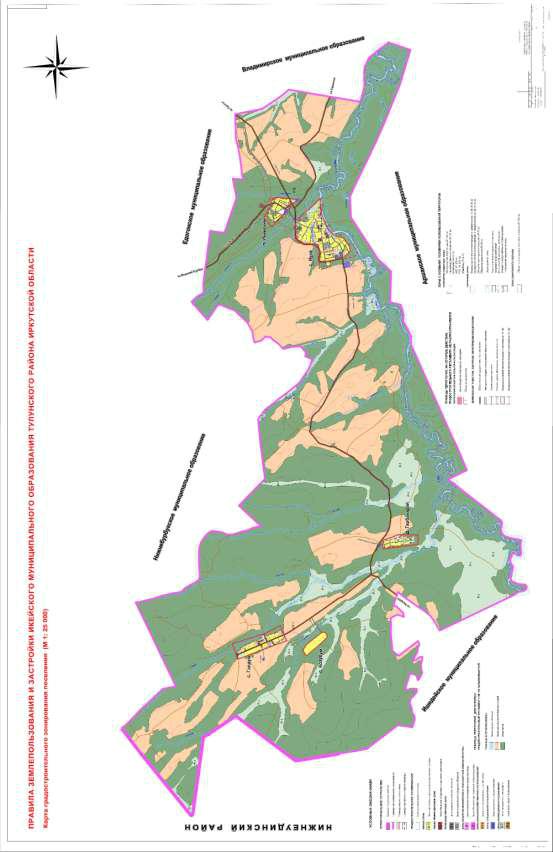 32Статья 27. Карта градостроительного зонирования с. Икей (М 1:5000)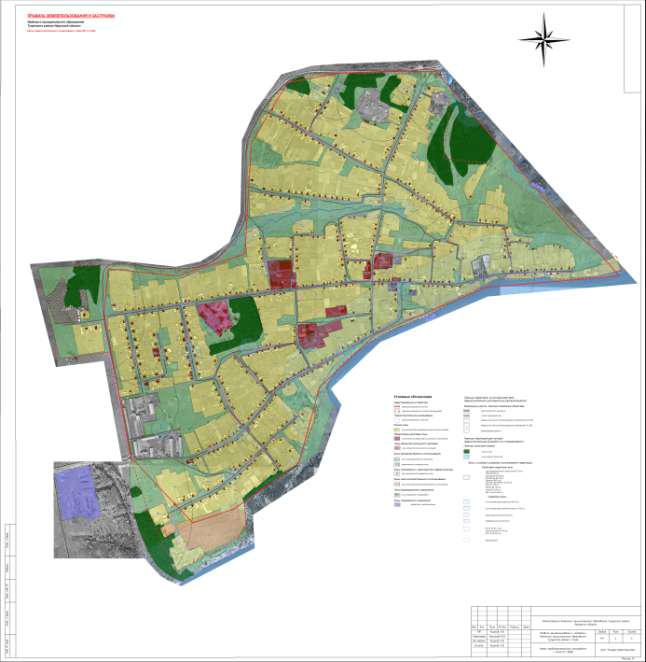 33Статья 28. Карта градостроительного зонирования с. Галдун (М 1:5000)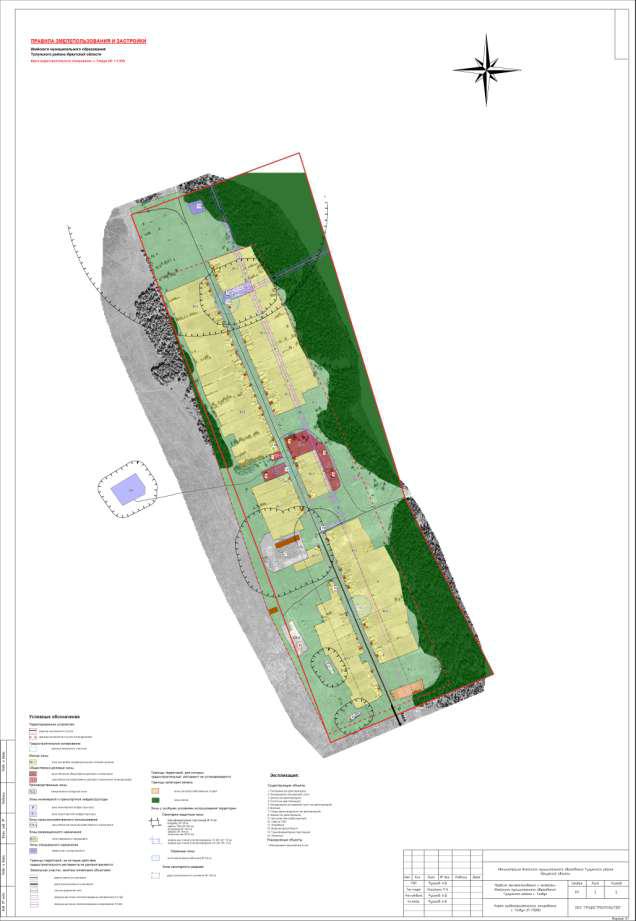 34Статья 29. Карта градостроительного зонирования д. Гарбокарай (М 1:5000)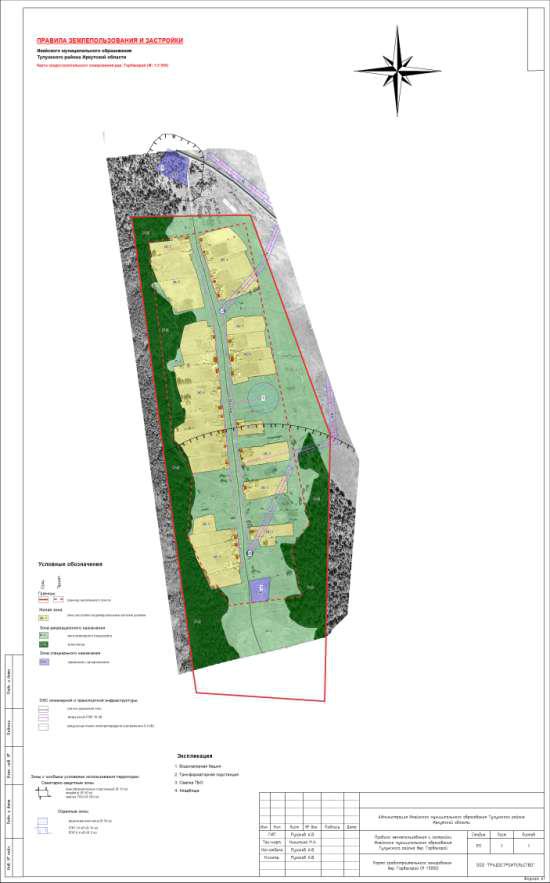 35Статья 30. Карта градостроительного зонирования п. Икейский (М 1:5000)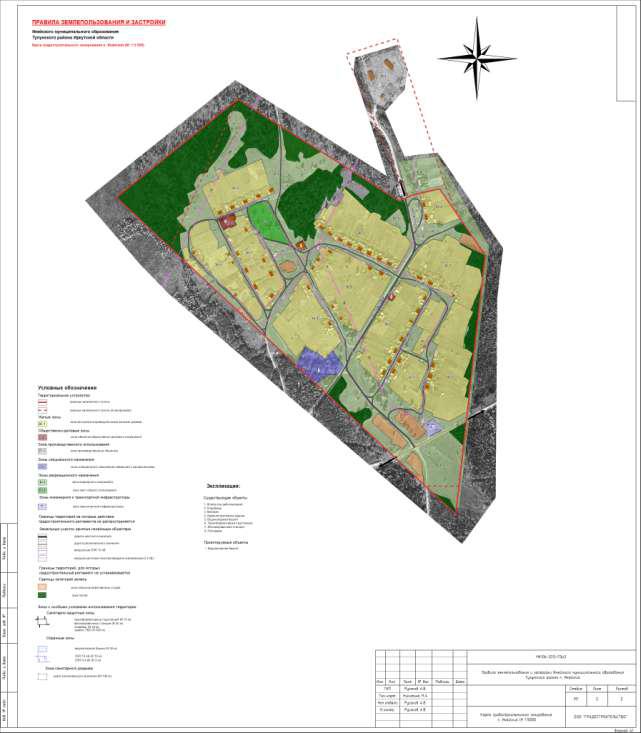 36РАЗДЕЛ III. ГРАДОСТРОИТЕЛЬНЫЕ РЕГЛАМЕНТЫСтатья 31. Виды территориальных зон, выделенных на карте градостроительного зо-нирования территории Икейского муниципального образованияНастоящими Правилами устанавливаются следующие виды территориальных зон:38Статья 32. Жилые зоны1.	Градостроительным зонированием предусматривается - жилая зона	– с кодом«Ж»В состав жилой зоны включены:зоны застройки индивидуальными жилыми домами (Ж-1);В жилых зонах допускается размещение отдельно стоящих, встроенных или при-строенных объектов:социального и коммунально-бытового назначения;объектов здравоохранения;объектов дошкольного, начального общего и среднего общего образования;культовых зданий;стоянок автомобильного транспорта, гаражей;могут включаться территории, предназначенные для ведения садоводства и дачного хозяйства.объектов, связанных с проживанием граждан и не оказывающих негативного воз-действия на окружающую среду: размещение объектов благоустройства придомовых терри-торий (проездов, площадок для парковки автотранспорта, площадок для игр и занятий спор-том, малые архитектурные формы, контейнерных площадок, другие объекты благоустройст-ва).Изменение функционального назначения жилых помещений в жилой зоне допус-кается в отношении помещений, расположенных на первых этажах жилых домов только при условии обеспечения отдельных входов со стороны красных линий улиц (реконструкция здания, проводится в установленном законом порядке). Вид функционального назначения указанных помещений устанавливается в соответствии с градостроительными регламентами настоящих Правил.Жилищное строительство может осуществляться как по индивидуальным, так и по образцовым (типовым) проектам.При осуществлении жилищного строительства, а также выполнении схемы пла-нировочной организации земельного участка с обозначением места размещения объекта ин-дивидуального жилищного строительства необходимо соблюдать требования, установлен-ные градостроительным планом земельного участка.В границах территориальной зоны (Ж), применительно к которой устанавливается градостроительный регламент, осуществление деятельности по комплексному и устойчиво-му развитию территории не предусматривалось.39Ж-1. Зона застройки индивидуальными жилыми домамиГрадостроительные регламенты в отношении  земельных  участков  и  объектов капи-тального строительства, с основными видами разрешенного использования Ж-1индивидуальный жилой    Предельный  максимальный   снабжения   в   соответствиеиндивидуальный жилой   не менее 4 м; от линий дорог  парках).подсобные сооружения.   расположения существующе-   вопожарные  расстояния  ме-2 По Классификатору видов разрешенного использования земельных участков (Приложение к приказу Министерства экономического развития РФ от 01.09.2014 г. N 540)40Градостроительные регламенты в отношении земельных участков и объектов капи-тального строительства, с основными видами разрешенного использования Ж-1Градостроительные регламенты в отношении  земельных  участков  и  объектов капи-тального строительства, с основными видами разрешенного использования Ж-1Градостроительные регламенты в отношении земельных участков и объектов капиталь-ного строительства, с условно-разрешенными видами использования Ж-1По Классификатору видов разрешенного использования земельных участков (Приложение к приказу Министерства экономического развития РФ от 01.09.2014 г. N 540)42Градостроительные регламенты в отношении земельных участков и объектов капиталь-ного строительства, с условно-разрешенными видами использования Ж-1Овощехранилища;лению  настоящими  Правила-   предприятий,  сооружений  иКондитерские цеха;Градостроительные регламенты в отношении земельных участков и объектов капиталь-ного строительства, с условно-разрешенными видами использования Ж-1Градостроительные регламенты в отношении земельных участков и объектов капиталь-ного строительства, с вспомогательными видами использования Ж-1По Классификатору видов разрешенного использования земельных участков (Приложение к приказу Министерства экономического развития РФ от 01.09.2014 г. N 540)44Градостроительные регламенты в отношении земельных участков и объектов капиталь-ного строительства, с вспомогательными видами использования Ж-1мастерские   мелкого   ре-  менее  6  м;  от  линий  дорогшколы;художественные, музы-кальные школы.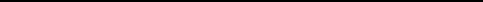 Амбулаторное	ветеринарноеобслуживание /3.10.1/ОКС:45Градостроительные регламенты в отношении земельных участков и объектов капиталь-ного строительства, с вспомогательными видами использования Ж-1Статья 33. Общественно-деловые зоныГрадостроительным зонированием предусматривается - общественно-деловая зо-на – с кодом «ОД»В состав общественно-деловой зоны включены:Зона объектов общественного делового назначения (ОД-1).В общественно-деловых зонах допускается размещение следующих объектов:здравоохранения;культуры;торговли;общественного питания;социального назначения; коммунально-бытового назначения;предпринимательской деятельности;объектов среднего профессионального образования; административных учреждений;научно-исследовательских учреждений;культовых зданий;стоянок автомобильного транспорта;объектов делового, финансового назначения; иных объектов, связанных с обеспечением жизнедеятельности граждан.В  перечень  объектов  капитального  строительства  общественно-деловой  зоны, 46разрешенных для размещения в общественно-деловых зонах, могут включаться жилые дома, гостиницы.47ОД-1. Зона объектов общественного делового назначенияГрадостроительные регламенты в отношении земельных участков и объектов капиталь-ного строительства, с основными видами разрешенного использования ОД-1По Классификатору видов разрешенного использования земельных участков (Приложение к приказу Министерства экономического развития РФ от 01.09.2014 г. N 540)48Градостроительные регламенты в отношении земельных участков и объектов капиталь-ного строительства, с основными видами разрешенного использования ОД-1отделения  почты  и  теле-  лежат  установлению  настоя-мастерские   мелкого   ре-  от линий дорог вдоль улиц -прачечные, химчистки;земных этажей (включая ман-похоронные бюро.Дошкольное, начальное и Максимальный процент за-среднее общее образование стройки в границах земельно-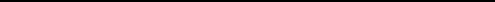 /3.5.1/	го участка  – 50%.ОКС:детские ясли;детские сады;школы;художественные, музы-кальные школы.Амбулаторное	ветеринарное49Градостроительные регламенты в отношении земельных участков и объектов капиталь-ного строительства, с основными видами разрешенного использования ОД-1Общественное	управление/3.8/ОКС:1.	административные	зда-ния; объекты органов местногосамоуправления;нотариальные конторы;ОКС органов управления политических партий;ОКС  профессиональныхотраслевых союзов, творче-ских союзовОКС иных общественных объединений граждан по от-раслевому или политическому признаку.Банковская  и  страховая  дея-тельность  /4.5/ОКС:банки;организации осуществ-ляющие страховую деятель-ность.__________________________	______________________Спорт /5.1/	Предельные (минимальные иОКС:                             (или) максимальные) размеры земельных участков, предель-спортивные залы;устройство площадок для ные параметры разрешенного занятия спортом и физкульту- строительства, реконструкциирой.объектов капитального строи-дискотеки;танцевальные площадки;50Градостроительные регламенты в отношении земельных участков и объектов капиталь-ного строительства, с основными видами разрешенного использования ОД-1аттракционы._______________________Религиозное    использование/3.7/ОКС:Церкви;Храмы;Часовни;Монастыри;Мечети;Молельные дома;воскресные школы;ОКС предназначенных для постоянного местонахож-дения духовных лиц;ОКС для паломников и по-слушников в связи с осуществ-лением ими религиозной службы.Земельные  участки  (террито-рии) общего пользования /12/ОКС:1.	объекты	улично-дорожной сети;автомобильные дороги и пешеходные тротуары;остановки общественного транспорта;пешеходные переходы;проезды;малые архитектурные формы благоустройства.Градостроительные регламенты в отношении земельных участков и объектов капиталь-ного строительства, с условно-разрешенными видами использования ОД-151индивидуальный   жилой    Предельный   максимальный  водоснабжения в соответст-хозяйственные   построй-  земельного  участка  по  улич-   назначения»;жилой дом, имеющий од-  не менее 8 м; от линий дорог   требованиям.хозяйственные   построй-  мого  противопожарного  ми-По Классификатору видов разрешенного использования земельных участков (Приложение к приказу Министерства экономического развития РФ от 01.09.2014 г. N 540)52Градостроительные регламенты в отношении земельных участков и объектов капиталь-ного строительства, с условно-разрешенными видами использования ОД-1автозаправочные  станции   ные параметры разрешенногомастерские,  по  ремонту  и   тельства  не  подлежат  уста-прочие объекты придорож- вилами. ного сервиса.Градостроительные регламенты в отношении земельных участков и объектов капиталь-ного строительства, с вспомогательными видами использования ОД-1По Классификатору видов разрешенного использования земельных участков (Приложение к приказу Министерства экономического развития РФ от 01.09.2014 г. N 540)53Градостроительные регламенты в отношении земельных участков и объектов капиталь-ного строительства, с вспомогательными видами использования ОД-1Статья 34. Производственные зоныГрадостроительным зонированием предусматривается - производственная зона –кодом «П».Производственные зоны - зоны размещения производственных объектов с различными нормативами воздействия на окружающую среду.54В состав производственной зоны включены:- зона производственных объектов (П-1).- коммунально-складская зона (П-2)В производственной зоне допускается размещение:промышленных объектов;коммунальных объектов;складских объектов.На территориях производственных зон могут быть размещены объекты общест-венно-делового назначения (административные здания, столовая, медпункт, спортзал, мага-зины товаров первой необходимости и т. д.), предназначенные для обслуживания предпри-ятий, расположенных в пределах производственной зоны.Коммунальные зоны - зоны размещения коммунальных и складских объектов,мелких производств, объектов жилищно-коммунального хозяйства, объектов транспорта, объектов оптовой торговли.- 1. Зона производственных объектовГрадостроительные регламенты в отношении земельных участков и объектов капитального строительства, с основными видами разрешенного использования П-1По Классификатору видов разрешенного использования земельных участков (Приложение к приказу Министерства экономического развития РФ от 01.09.2014 г. N 540)55Градостроительные регламенты в отношении земельных участков и объектов капитального строительства, с основными видами разрешенного использования П-1строительных материа-лов (кирпичей, пиломатериа-лов, цемента, крепежных ма-териалов);столярной продукции,сборных домов или их частей и тому подобной про-дукции______________________Связь /6.8/ОКС:объекты связи;объекты радиовещания;объекты телевидения.______________________Склады /6.9./ОКС:промышленные базы;56Градостроительные регламенты в отношении земельных участков и объектов капитального строительства, с основными видами разрешенного использования П-1склады;погрузочные термина-лы; нефтехранилища и неф-теналивные станции;элеваторы;продовольственные склады; (за исключением же-лезнодорожных перевалоч-ных складов).________________________Хранение и переработка сельскохозяйственной продукции /1.15/ОКС:здания, сооружения, ис-пользуемые для производст-ва, хранения, первичной и глубокой переработки сель-скохозяйственной продукции________________________Обеспечениесельскохозяйственного производства /1.18/ОКС:машинно-транспортныеремонтные станции,ангарыамбары,гаражи для сельскохо-зяйственной техники,водонапорные башни,трансформаторныестанции, иное техническое оборудование, используемое для ведения сельского хозяй-ства2. Градостроительные регламенты в отношении земельных участков и объектов капитально-го строительства с условно разрешенными видами использования П-1 не предусматриваются.3. Градостроительные регламенты в отношении земельных участков и объектов капитального строительства, с вспомогательными видами разрешенного использования П-157водопроводы;По Классификатору видов разрешенного использования земельных участков (Приложение к приказу Министерства экономического развития РФ от 01.09.2014 г. N 540)58- 2. Коммунально-складская зонаГрадостроительные регламенты в отношении земельных участков и объектов капитального строительства, с основными видами разрешенного использования П-2строительных материалов строительства, реконструкции СанПиН 2.1.4.1110-02 «Зоны (кирпичей, пиломатериалов, объектов капитального строи- санитарной охраны источни-цемента, крепежных мате- тельства не подлежат уста- ков водоснабжения и водо-сборных  домов  или  их    .склады;По Классификатору видов разрешенного использования земельных участков (Приложение к приказу Министерства экономического развития РФ от 01.09.2014 г. N 540)59Градостроительные регламенты в отношении земельных участков и объектов капитального строительства, с основными видами разрешенного использования П-2здания, сооружения, ис-пользуемые для производст-ва, хранения, первичной и глубокой переработки сель-скохозяйственной продукции________________________Обеспечениесельскохозяйственного производства /1.18/ОКС:машинно-транспортные и ремонтные станции,ангарыамбары,гаражи для сельскохо-зяйственной техники,водонапорные башни,трансформаторныестанции, иное техническое оборудование, используемое для ведения сельского хозяй-ства________________________Обслуживание автотранс-порта /4.9/ ОКС:гаражи с несколькими стояночными местами,стоянкиГрадостроительные регламенты в отношении земельных участков и объектов капи-тального строительства с условно разрешенными видами использования П-2 не предусматри-ваются.Градостроительные регламенты в отношении земельных участков и объектов капитального строительства, с вспомогательными видами разрешенного использования П-260водопроводы;По Классификатору видов разрешенного использования земельных участков (Приложение к приказу Министерства экономического развития РФ от 01.09.2014 г. N 540)61Статья 35. Зоны объектов инженерной инфраструктурыГрадостроительным зонированием предусматривается - зона объектов инженер-ной инфраструктуры– с кодом «И».состав зон инженерной инфраструктуры (И) могут включаться зоны размещения объектов жилищно-коммунального хозяйства:объектов энергетики;теплоснабжения;водоснабжения;водоотведения и очистки.И. Зона объектов инженерной инфраструктурыГрадостроительные регламенты в отношении земельных участков и объектов капитального строительства, с основными видами разрешенного использования ИПо Классификатору видов разрешенного использования земельных участков (Приложение к приказу Министерства экономического развития РФ от 01.09.2014 г. N 540)62Градостроительные регламенты в отношении земельных участков и объектов капитального строительства, с основными видами разрешенного использования Исброс сточных вод и (или) дренажных вод,проведение дноуглуби-тельных, взрывных, буровыхдругих работ, связанных с изменением дна и берегов водных объектов.________________________Гидротехнические  сооруже-ния /11.3/ОКС:плотины;водосбросы;водозаборных водовы-пускных и других гидротех-нических сооружений;рыбозащитных и рыбо-пропускных сооружений;берегозащитных соору-жений.Градостроительные регламенты в отношении земельных участков и объектов ка-питального строительства с условно разрешенными видами использования И не предусматри-ваются.Градостроительные регламенты в отношении земельных участков и объектов капитального строительства, с вспомогательными видами разрешенного использования И63Статья 36. Зоны объектов транспортной инфраструктурыГрадостроительным зонированием предусматривается - зона объектов транспортной инфраструктуры - с кодом «Т».В состав зон транспортной инфраструктуры (Т) могут включаться:объекты транспорта, в том числе:сооружений и коммуникаций железнодорожного транспорта;сооружений и коммуникаций автомобильного транспорта;сооружений и коммуникаций трубопроводного транспорта;сооружений и коммуникаций связи.Т. Зона объектов транспортной инфраструктурыПо Классификатору видов разрешенного использования земельных участков (Приложение к приказу Министерства экономического развития РФ от 01.09.2014 г. N 540)64Градостроительные регламенты в отношении земельных участков и объектов капитального строительства, с основными видами разрешенного использования Тжелезнодорожные  стан-  тального   строительства   не   ков  водоснабжения  и  водо-погрузочно-По Классификатору видов разрешенного использования земельных участков (Приложение к приказу Министерства экономического развития РФ от 01.09.2014 г. N 540)65Градостроительные регламенты в отношении земельных участков и объектов капитального строительства, с основными видами разрешенного использования ТГрадостроительные регламенты в отношении земельных участков и объектов ка-питального строительства с условно разрешенными видами использования Т не предусматри-ваются.Градостроительные регламенты в отношении земельных участков и объектов капитального строительства, с вспомогательными видами разрешенного использования ТПо Классификатору видов разрешенного использования земельных участков (Приложение к приказу Министерства экономического развития РФ от 01.09.2014 г. N 540)66Градостроительные регламенты в отношении земельных участков и объектов капитального строительства, с вспомогательными видами разрешенного использования Тмагазины   сопутствую-  конструкции  объектов  капи-  санитарной  охраны  источни-здания   общественного   подлежат  установлению  на-  проводов  питьевого  назначе-67Статья 37. Зоны рекреационного назначенияГрадостроительным зонированием предусматривается - зона рекреационного назначе-ния - с кодом «Р».В состав зоны рекреационного назначения включены:зона природного ландшафта (Р-1)зеленые насаждения общего пользования (Р-2)скверы, парки, бульвары (Р-3)В состав зон рекреационного назначения могут включаться зоны в границах населен-ных пунктов, занятые:поселенческие леса;скверы, парки; сады; пруды, озера, водохранилища; пляжи;береговые полосы водных объектов общего пользования; объекты, предназначенные для отдыха, туризма, объекты, предназначенные для занятий физической культурой и спортом.Зоны рекреационного назначения включают в себя свободные (ни чем не занятые) природные ландшафты, в границах населенных пунктов земли (территории) общего пользо-вания.Р-1. Зона природного ландшафтаЗа границами населенных пунктов зона природного ландшафта (Р-1) включает не за-нятые застройкой территории, естественные природные ландшафты.В границах населенных пунктов – зона природного ландшафта (Р-1) представлена ес-тественными природными территориями (ландшафтами), переходящими в территории обще-го пользования и их включающая, с объектами улично-дорожной сети, объектами инженер-но-технического обеспечения. Зона природного ландшафта (Р-1) разграничивает жилые, об-щественные, производственные, и другие территориальные зоны, расположенные в границах населенных пунктовГрадостроительные регламенты в отношении земельных участков и объектов капитального строительства, с основными видами разрешенного использования Р-168выпас  сельскохозяйствен-  конструкции  объектов  капи-  санитарной  охраны  источни-ных животных.тального   строительства   не   ков  водоснабжения  и  водо-_______________________подлежат  установлению  на-  проводов  питьевого  назначе-береговые полосы водныхПо Классификатору видов разрешенного использования земельных участков (Приложение к приказу Министерства экономического развития РФ от 01.09.2014 г. N 540)69Градостроительные регламенты в отношении земельных участков и объектов капитального строительства, с основными видами разрешенного использования Р-1пансионат;туристическая гостиница;кемпинг;дом отдых, не оказываю-щий услуги по лечению;здания используемые с целью извлечения предпри-нимательской выгоды из пре-доставления жилого помеще-ния для временного прожива-ния в них;размещение детских ла-герей.________________________Охота и рыбалка /5.3/ Обустройство мест охоты ирыбалки ОКС:дом охотника;дом рыболова;сооружения необходимые для восстановления и под-держания поголовья зверей или количества рыбы._________________________Причалы для маломерных судов /5.4./ОСК:Размещение сооружений, предназначенных для прича-ливания, хранения и обслу-живания яхт, катеров, лодок и других маломерных судов._______________________Обеспечение деятельности в области гидрометеорологии и смежных с ней областях/3.9.1/ОСК:для наблюдений за физиче-скими и химическими про-цессами, происходящими в окружающей среде, опреде-ления ее гидрометеорологи-ческих, агрометеорологиче-70Градостроительные регламенты в отношении земельных участков и объектов капитального строительства, с основными видами разрешенного использования Р-1том числе по гидробиологи-ческим показателям, и около-земного - космического про-странства, зданий и сооруже-ний, используемых в области гидрометеорологии и смеж-ных с ней областях (допле-ровские метеорологические радиолокаторы, гидрологиче-ские посты и другие)_________________________Общее пользование водными объектами /11.1/Использование земельных участков, примыкающих к водным объектам способами, необходимыми для осуществ-ления общего водопользова-ния (водопользования, осуще-ствляемого гражданами для личных нужд, а также забор (изъятие) водных ресурсов для целей питьевого и хозяй-ственно-бытового водоснаб-жения, купание, использова-ние маломерных судов, вод-ных мотоциклов и других технических средств, предна-значенных для отдыха на водных объектах, водопой, если соответствующие запре-ты не установлены законода-тельством)_________________________________________________Магазины  /4.4/  (в  границах    Минимальная  площадь  зе-Нестационарные торговые стройки, в границах земель-объекты (киоски, павильоны, ного участка) и определяется71Градостроительные регламенты в отношении земельных участков и объектов капитального строительства, с основными видами разрешенного использования Р-1водонапорные башни, ко- шенного строительства, ре-лонки для разбора воды, ко- конструкции объектов капи-трансформаторные под-станции;линий связи;телефонные станции;канализация;оборудование обеспече-ния пожарной безопасности (гидранты, резервуары)72Градостроительные регламенты в отношении земельных участков и объектов капитального строительства, с основными видами разрешенного использования Р-1Градостроительные регламенты в отношении земельных участков и объектов ка-питального строительства с условно разрешенными видами использования Р-1 не предусмат-риваются.Градостроительные регламенты в отношении земельных участков и объектов капитального строительства, с вспомогательными видами разрешенного использования Р-1По Классификатору видов разрешенного использования земельных участков (Приложение к приказу Министерства экономического развития РФ от 01.09.2014 г. N 540)73Градостроительные регламенты в отношении земельных участков и объектов капитального строительства, с вспомогательными видами разрешенного использования Р-1Р-2. Зеленые насаждения общего пользованияР-3 Скверы, парки, бульварызеленым насаждениям общего пользования настоящими Правилами отнесены леса РФ, расположенные на землях лесного фонда, и озелененные территории, расположенные на землях населенных пунктов, в том числе лесные насаждения в границах населенных пунктов.Леса РФ, расположенные на землях лесного фонда, регламентируются Лесохозяйствен-ным регламентом Тулунского лесничества, утвержденным приказом Агентства лесного хо-74зяйства от 11.01.2011г № 16 -ра "Об утверждении лесохозяйственных регламентов", и вне-сенными в них изменениями.Озелененные территории общего пользования (в границах населенных пунктов) пред-ставлены естественными лесными насаждениями, парками, садами, скверами, бульварами, набережными, прудами, озерами, водохранилищами, пляжами, береговыми полосами водных объектов общего пользования, территориями зеленых насаждений в составе жилой, общест-венной, производственной застройки и другой застройки.Градостроительные регламенты в отношении земельных участков и объектов капитального строительства, с основными видами разрешенного использования Р-2, Р-3По Классификатору видов разрешенного использования земельных участков (Приложение к приказу Министерства экономического развития РФ от 01.09.2014 г. N 540)75Градостроительные регламенты в отношении земельных участков и объектов капитального строительства, с основными видами разрешенного использования Р-2, Р-3Градостроительные регламенты в отношении земельных участков и объектов ка-питального строительства с условно разрешенными видами использования Р-2, Р-3 не преду-сматриваются.Градостроительные регламенты в отношении земельных участков и объектов капитального строительства, с вспомогательными видами разрешенного использования Р-2,Р-3По Классификатору видов разрешенного использования земельных участков (Приложение к приказу Министерства экономического развития РФ от 01.09.2014 г. N 540)76Градостроительные регламенты в отношении земельных участков и объектов капитального строительства, с вспомогательными видами разрешенного использования Р-2,Р-3Статья 38. Зоны сельскохозяйственного использованияГрадостроительным зонированием предусматривается - зона сельскохозяйственногоиспользования - с кодом «СХ».состав зоны сельскохозяйственного использования включены:зоны объектов сельскохозяйственного назначения (СХ-2).Зоны сельскохозяйственного использования занятые объектами сельскохозяйственно-го назначения предназначены для сельскохозяйственного производства, ведения сельского77хозяйства, и размещения объектов, связанных с реализацией сельскохозяйственного произ-водства.СХ-2. Зона сельскохозяйственного назначенияГрадостроительные регламенты в отношении земельных участков и объектов капитального строительства, с основными видами разрешенного использования СХ-2Здания, сооружения для земельных участков, пре- охраны источников водо-содержания и разведения дельные параметры разре- снабжения в соответствиеЗдания, сооружения для тального строительства не ков водоснабжения и водо-производства, хранения и подлежат установлению на- проводов питьевого назначе-По Классификатору видов разрешенного использования земельных участков (Приложение к приказу Министерства экономического развития РФ от 01.09.2014 г. N 540)78Градостроительные регламенты в отношении земельных участков и объектов капитального строительства, с основными видами разрешенного использования СХ-2здания, сооружения, для содержания и разведения жи-вотных, производства, хране-ния и первичной переработки продукции птицеводства;здания, сооружения, для разведение племенных жи-вотных, производство и ис-пользование племенной про-дукции (материала)._________________________Свиноводство /1.11/ОКС:здания, сооружения, для содержания и разведения жи-вотных, производства, хране-ния и первичной переработки продукции свиноводства;здания, сооружения, для разведение племенных жи-вотных, производство и ис-пользование племенной про-дукции (материала)_______________________Рыбоводство /1.13/ Осуществление хозяйствен-ной деятельности, связанной с разведением и (или) содер-жанием, выращиванием объ-ектов рыбоводства (аквакуль-туры);ОКС:1.	здания,	сооружения,оборудование,	необходимыедля  осуществления  рыбовод-ства (аквакультуры)._________________________Научное	обеспечение	сель-ского хозяйства /1.14./Осуществление научной и се-лекционной	работы,	ведения79Градостроительные регламенты в отношении земельных участков и объектов капитального строительства, с основными видами разрешенного использования СХ-2здания, сооружения, ис-пользуемые для производст-ва, хранения, первичной и глубокой переработки сель-скохозяйственной продукции._________________________Обеспечениесельскохозяйственного производства /1.18/ОКС:машинно-транспортные и ремонтные станции;ангары, гаражи для сель-скохозяйственной техники;амбары;водонапорные башни;трансформаторные   стан-80Градостроительные регламенты в отношении земельных участков и объектов капитального строительства, с основными видами разрешенного использования СХ-2Градостроительные регламенты в отношении земельных участков и объектов капиталь-ного строительства с условно разрешенными видами использования СХ-2 не предусматри-ваются.Градостроительные регламенты в отношении земельных участков и объектов капитального строительства, с вспомогательными видами разрешенного использования СХ-2По Классификатору видов разрешенного использования земельных участков (Приложение к приказу Министерства экономического развития РФ от 01.09.2014 г. N 540)81Статья 39. Зоны специального назначенияГрадостроительным зонированием предусматривается - зона специального назначения -кодом «СН».В состав зоны рекреационного назначения включены:Зона специального назначения (СН).состав зон специального назначения могут включаться зоны, занятые подкладбище;крематорией;скотомогильники;места сбора твердых коммунальных отходов,иные объекты, размещение которых может быть обеспечено только путем вы-деления указанных зон и недопустимо в других территориальных зонах.СН. Зоны специального назначенияГрадостроительные регламенты в отношении земельных участков и объектов капитального строительства, с основными видами разрешенного использования СНГрадостроительные регламенты в отношении земельных участков и объектов ка-питального строительства с условно разрешенными видами использования СН не предусмат-риваются.Градостроительные регламенты в отношении земельных участков и объектов капитального строительства, с вспомогательными видами разрешенного использования СНПо Классификатору видов разрешенного использования земельных участков (Приложение к приказу Министерства экономического развития РФ от 01.09.2014 г. N 540)82Статья 40. Зоны с особыми условиями использования территорииНа карте градостроительного зонирования в обязательном порядке отображаются гра-ницы зон с особыми условиями использования территории. Границы зон с особыми усло-виями использования территорий, устанавливаемые в соответствии с законодательством РФ,могут не совпадать с границами территориальных зон.целях обеспечения благоприятной среды жизнедеятельности, защиты территории от воздействия чрезвычайных ситуаций природного и техногенного характера, предотвращения загрязнения водных ресурсов, поддержания и эффективного использования исторической за-стройки,  повышения  привлекательности  поселения,  сохранения  его  уникальной  среды,  вПо Классификатору видов разрешенного использования земельных участков (Приложение к приказу Министерства экономического развития РФ от 01.09.2014 г. N 540)83Икейском муниципальном образовании устанавливаются следующие зоны с особыми усло-виями использования территории:санитарно-защитные зоны;водоохранные зоны;зоны санитарного разрыва;зоны охраны объектов культурного наследия;5) охранные зоны6) зоны санитарной охраны источников питьевого и хозяйственно-бытового водо-снабжения.Регламенты для зон с особыми условиями использования территории установлены в соответствии с действующими техническими регламентами (действующими нормативами)Зоны с особыми условиями использования территории устанавливают, наряду с ос-новными, дополнительные регламенты, которые являются, по отношению к основным, при-оритетными.Санитарно-защитные зоны (СЗЗ)В соответствии с действующими техническими регламентами (действующими норма-тивами) предприятия, группы предприятий, их отдельные здания и сооружения с технологи-ческими процессами, являющимися источниками негативного воздействия на среду обита-ния и здоровье человека, необходимо отделять от жилой застройки, ландшафтно-рекреационной зоны, зоны отдыха, курорта санитарно-защитными зонами (СЗЗ). Для групп промышленных предприятий должна быть установлена единая санитарно-защитная зона с учетом суммарных выбросов и физического воздействия всех источников, а также результа-тов годичного цикла натурных наблюдений для действующих предприятий.Территория санитарно-защитной зоны предназначена для:обеспечения снижения уровня воздействия до требуемых гигиенических нормати-вов по всем факторам воздействия за ее пределами;создания санитарно-защитного барьера между территорией предприятия (группы пред-приятий) и территорией жилой застройки;организации дополнительных озелененных площадей, обеспечивающих экраниро-вание, ассимиляцию и фильтрацию загрязнителей атмосферного воздуха и повышение ком-фортности микроклимата.Все действующие предприятия в обязательном порядке должны иметь проекты орга-низации санитарно-защитных зон, а для групп предприятий и промышленных зон должны быть разработаны проекты единых санитарно-защитных зон. При отсутствии таких проектов устанавливаются нормативные размеры СЗЗ в соответствии с действующими техническим регламентами (действующими нормативами).84Санитарно-защитные зоны регламентируется Федеральным Законом от 30.03.1999г "Осанитарно-защитном	благополучии	населения»	№	52-ФЗ,	Федеральным	Законом	от10.01.2002г « Об охране окружающей среды» №7-ФЗ, СанПиН 2.2.1/2.1.1.1200-03.Размеры и  границы санитарно-защитных зон определяются в проектах санитарно-защитных зон в соответствии с действующим законодательством, санитарными нормами иправилами в области использования промышленных (и/или сельскохозяйственных) предпри-ятий,  складов,  коммунальных  и  транспортных  сооружений,  которые  согласовываются  суполномоченным органом исполнительной власти, осуществляющим функции по контролюнадзору в сфере обеспечения санитарно-эпидемиологического благополучия населения, защиты прав потребителей и потребительского рынка, и утверждаются главой поселения.Регламенты использования территории санитарно-защитных зон предприятийКомплексы водопроводных со-здания управления, конструкторские бюро, учебныеоружений для подготовки и хра-заведения,  поликлиники,  научно-исследовательскиеОбразовательные и детские уч--  Нежилые  помещения  для  дежурного  аварийногоЗоны санитарной охраны источников питьевого водоснабженияОт подземных источников водоснабжения, расположенных в поселении необходимоустановить зоны санитарной охраны источников питьевого водоснабжения, от подземныхисточников водоснабжения, которые устанавливаются проектом ЗСО в соответствии с тре-85бованиями СанПиН 2.1.4.1110-02 «Зоны санитарной охраны источников водоснабжения и водопроводов питьевого назначения».Источником водоснабжения населённых пунктов Икейского муниципального образо-вания являются подземные источники (скважины, колодцы).На территории поселения зоны санитарной охраны источников питьевого водоснаб-жения (скважины) I, II, III пояса не установлены.От подземных источников водоснабжения, которые устанавливаются проектом в со-ответствии с требованиями СанПиН 2.1.4.1110-02 «Зоны санитарной охраны источников во-доснабжения и водопроводов питьевого назначения» пункт 2.2:- граница первого пояса устанавливается на расстоянии не менее 30 м от водозабора - при использовании защищенных подземных вод и на расстоянии не менее 50 м - при исполь-зовании недостаточно защищенных подземных вод;граница второго пояса ЗСО определяется гидродинамическими расчетами исходя из условий, что микробное загрязнение, поступающее в водоносный пласт за пределами второ-го пояса, не достигает водозабора;граница третьего пояса ЗСО, предназначенного для защиты водоносного пласта от химических загрязнений, также определяется гидродинамическими расчетами.Зоны санитарной охраны источников питьевого водоснабжения устанавливаются про-ектом в соответствии с требованиями СанПиН 2.1.4.1110-02 «Зоны санитарной охраны ис-точников водоснабжения и водопроводов питьевого назначения» от 14 марта 2002г №10.Ограничения на территории I пояса санитарной охраны водозаборовЗапрещаются все виды строительства, не имеющие непосредственного отношения к эксплуатации, реконструкции и расширению водопроводных сооружений, в том числе про-кладка трубопроводов различного назначения. Размещение жилых и хозяйственно-бытовых зданий, проживание людей, применение ядохимикатов и удобрений.Ограничения на территории II пояса санитарной охраны водозаборовЗапрещено размещение по результатам осуществления градостроительных изменений видов объектов, вызывающих микробное и химическое загрязнение подземных вод (кладби-ща, скотомогильники, поля ассенизации, поля фильтрации, навозохранилища, силосные траншеи, животноводческие и птицеводческие предприятия, пастбища, склады горюче-смазочных материалов, ядохимикатов и минеральных удобрений, накопители промстоков, шламохранилища и т.д.).При осуществлении строительства, реконструкции всех видов разрешенных объектов обязательно наличие организованного водоснабжения, канализования, устройство водоне-проницаемых выгребов, организация отвода поверхностных сточных вод с последующей очисткой.86Ограничения на территории III пояса санитарной охраны водозаборовЗапрещено размещение по результатам осуществления градостроительных изменений следующих видов объектов, вызывающих химическое загрязнение (склады ядохимикатов, ГМС, удобрений, мусора, накопителей, шламохранилищ, складирование мусора, промыш-ленных отходов и т.д.).Водоохранные зоны и прибрежные защитные полосыВ соответствии с Водным кодексом водоохраной зоной (ВЗ) является территории, ко-торые примыкают к береговой линии морей, рек, ручьев, каналов, озер, водохранилищ и на которых устанавливается специальный режим осуществления хозяйственной и иной дея-тельности в целях предотвращения загрязнения, засорения, заиления указанных водных объ-ектов и истощения их вод, а также сохранения среды обитания водных биологических ресур-сов и других объектов животного и растительного мира.границах водоохранных зон устанавливаются прибрежные защитные полосы, на территориях которых вводятся дополнительные ограничения хозяйственной и иной деятель-ности.Ширина водоохранной зоны рек, ручьев, каналов, озер, водохранилищ и ширина их прибрежной защитной полосы устанавливаются от соответствующей береговой линии, а ши-рина водоохранной зоны морей и ширина их прибрежной защитной полосы - от линии мак-симального прилива. При наличии ливневой канализации и набережных границы прибреж-ных защитных полос этих водных объектов совпадают с парапетами набережных, ширина водоохранной зоны на таких территориях устанавливается от парапета набережной.Ширина водоохранной зоны рек или ручьев устанавливается от их истока для рек или ручьев протяженностью:до 10 км - в размере 50 м;от 10 до 50 км - в размере 100 м;от 50 км и более - в размере 200 метров.Для реки, ручья протяженностью менее 10 км от истока до устья водоохранная зона совпадает с прибрежной защитной полосой. Радиус водоохранной зоны для истоков реки, ручья устанавливается в размере пятидесяти метров.Каждый гражданин вправе пользоваться береговой полосой водных объектов общего пользования посредством передвижения и пребывания около них, в том числе для осуществ-ления любительского и спортивного рыболовства и причаливания плавательных средств. Регламенты использования территории водоохранных зон и прибрежных защитных полос87Охранные зоны линий электропередачОхранные зоны линий электропередач регламентируются ГОСТом 12.1.051-90 «Сис-тема стандартов безопасности труда. Электробезопасность. Расстояния безопасности в ох-ранной зоне линий электропередачи напряжением выше 1000 в», «Правилами охраны элек-трических сетей напряжением выше 1000 в», утвержденными постановлением Совета Мини-стров СССР от 26.03.1984г.Охранная зона вдоль воздушных линий электропередачи устанавливается в виде воз-душного пространства над землей, ограниченного параллельными вертикальными плоско-стями, отстоящими по обе стороны линии на расстоянии от крайних проводов по горизонта-ли.На территории Икейского муниципального образования проходят воздушные линии электропередачи с охранными зонами:ВЛ – 10 кВ – 10 м;ВЛ – 35 кВ – 15 м;88Охранная зона воздушных линий электропередачи, проходящих через водоемы (реки, каналы, озера и т.д.), устанавливается в виде воздушного пространства над водной поверхно-стью водоемов, ограниченного параллельными вертикальными плоскостями, отстоящими по обе стороны линии на расстоянии по горизонтали от крайних проводов.охранных зонах запрещается осуществлять любые действия, которые могут нару-шить безопасную работу объектов электросетевого хозяйства, в том числе привести к их по-вреждению или уничтожению, и (или) повлечь причинение вреда жизни, здоровью граждан и имуществу физических или юридических лиц, а также повлечь нанесение экологического ущерба и возникновение пожаров.пределах охранных зон без письменного решения о согласовании сетевых организа-ций юридическим и физическим лицам запрещаются:а) строительство, капитальный ремонт, реконструкция или снос зданий и сооружений; б) горные, взрывные, мелиоративные работы, в том числе связанные с временным за-топлением земель; в) посадка и вырубка деревьев и кустарников;г) дноуглубительные, землечерпальные и погрузочно-разгрузочные работы, добыча рыбы, других водных животных и растений придонными орудиями лова, устройство водопо-ев, колка и заготовка льда (в охранных зонах подводных кабельных линий электропередачи); д) проезд машин и механизмов, имеющих общую высоту с грузом или без груза отповерхности дороги более 4,5 метра (в охранных зонах воздушных линий электропередачи); е) земляные работы на глубине более 0,3 метра (на вспахиваемых землях на глубинеболее 0,45 метра), а также планировка грунта (в охранных зонах подземных кабельных ли-ний электропередачи);ж) полив сельскохозяйственных культур в случае, если высота струи воды может со-ставить свыше 3 метров (в охранных зонах воздушных линий электропередачи);з) полевые сельскохозяйственные работы с применением сельскохозяйственных ма-шин и оборудования высотой более 4 метров (в охранных зонах воздушных линий электро-передачи) или полевые сельскохозяйственные работы, связанные с вспашкой земли (в ох-ранных зонах кабельных линий электропередачи).Охранные зоны линий связи и радиофикацииОхранные зоны линий связи и линий радиофикации регламентируются «Правилами охраны линий и сооружений связи Российской Федерации» от 9.06.1995г. №578.Устанавливаются охранные зоны с особыми условиями использования:для подземных кабельных и для воздушных линий связи и линий радиофикации, расположенных вне населенных пунктов на безлесных участках, - в виде участков земли вдоль этих линий, определяемых параллельными прямыми, отстоящими от трассы подземно-89го кабеля связи или от крайних проводов воздушных линий связи и линий радиофикации не менее чем на 2 метра с каждой стороны;- для морских кабельных линий связи и для кабелей связи при переходах через судо-ходные и сплавные реки, озера, водохранилища и каналы (арыки) - в виде участков водного пространства по всей глубине от водной поверхности до дна, определяемых параллельными плоскостями, отстоящими от трассы морского кабеля на 0,25 морской мили с каждой сторо-ны или от трассы кабеля при переходах через реки, озера, водохранилища и каналы (арыки) на 100 метров с каждой стороны;для наземных и подземных необслуживаемых усилительных и регенерационных пунктов на кабельных линиях связи - в виде участков земли, определяемых замкнутой лини-ей, отстоящей от центра установки усилительных и регенерационных пунктов или от грани-цы их обвалования не менее чем на 3 метра и от контуров заземления не менее чем на 2 мет-ра;На трассах радиорелейных линий связи в целях предупреждения экранирующего дей-ствия распространению радиоволн эксплуатирующие предприятия определяют участки зем-ли, на которых запрещается возведение зданий и сооружений, а также посадка деревьев. Рас-положение и границы этих участков предусматриваются в проектах строительства радиоре-лейных линий связи и согласовываются с органами местного самоуправления.Придорожные полосы автомобильных дорогцелях обеспечения нормальных условий эксплуатации автомобильных дорог и их сохранности, обеспечения требований безопасности дорожного движения и безопасности на-селения, устанавливаются придорожные полосы автомобильных дорог.Землепользование и застройка в охранных зонах указанных объектов регламентирует-ся действующим законодательством Российской Федерации, санитарными нормами и прави-лами. Ширина придорожной полосы устанавливается в зависимости от категории дороги и с учетом ее перспективного развития.Порядок установления и использования придорожных полос, автомобильных дорог федерального, регионального или межмуниципального, местного значения может устанавли-ваться соответственно уполномоченным Правительством Российской Федерации федераль-ным органом исполнительной власти, высшим исполнительным органом государственной власти субъекта Российской Федерации, органом местного самоуправления, разработан в со-ответствии со статьей 26 Федерального закона от 8 ноября 2007г. №257-ФЗ «Об автомобиль-ных дорогах и о дорожной деятельности в Российской Федерации и о внесении изменений в отдельные законодательные акты Российской Федерации» (далее – Федеральный закон от 8 ноября 2007г. №257-ФЗ) и пунктом 5.2.53.28 Положения о Министерстве транспорта Рос-сийской Федерации, утвержденного постановлением Правительства Российской Федерации от 30 июля 2004 г. № 395, и определяет:90Придорожные полосы:- областная автодорога общего пользования местного значения «Икей-Верхний Бур-бук» - 50 м;областная автодорога общего пользования местного значения  «Тулун-Икей» - 50 м;областная автодорога общего пользования местного значения «Икей-Галдун» - 50 м.Зоны санитарного разрываЗоны санитарного разрыва Икейского муниципального образования устанавливаются для железной дороги, областных автодорог и автодорог федерального значения.Ограничения для дорог устанавливаются Земельным Кодексом Российской Федера-ции №136 – ФЗ, от 25.10.2001г., ФЗ № 257 от 8.11.2007г. «Об автомобильных дорогах и о до-рожной деятельности в РФ», Постановлением Правительства РФ от 29.10.09 №860 «О требо-ваниях к обеспеченности автомобильных дорог общего пользования объектов дорожного сервиса, размещенных в границах полос отвода», Постановлением Правительства №717 от 2.09.2009г, Приказами Минтранса РФ от 13.01.2010г №4,№ 5.Строительство, реконструкция в границах придорожных полос автомобильной дороги объектов капитального строительства, объектов, предназначенных для осуществления до-рожной деятельности, объектов дорожного сервиса, установка рекламных конструкций, ин-формационных щитов и указателей допускаются при наличии согласия в письменной форме владельца автомобильной дороги. Это согласие должно содержать технические требования и условия, подлежащие обязательному исполнению лицами, осуществляющими строительство, реконструкцию в границах придорожных полос автомобильной дороги таких объектов, уста-новку рекламных конструкций, информационных щитов и указателей (далее в настоящей статье - технические требования и условия, подлежащие обязательному исполнению).Лица, осуществляющие строительство, реконструкцию в границах придорожных по-лос автомобильных дорог объектов капитального строительства, объектов, предназначенных для осуществления дорожной деятельности, объектов дорожного сервиса, установку реклам-ных конструкций, информационных щитов и указателей без разрешения на строительство (в случае если для строительства или реконструкции указанных объектов требуется выдача разрешения на строительство), без согласия или с нарушением технических требований и ус-ловий, подлежащих обязательному исполнению, по требованию органа, уполномоченного на осуществление государственного строительного надзора, и (или) владельцев автомобильных дорог обязаны прекратить осуществление строительства, реконструкции объектов капиталь-ного строительства, установку рекламных конструкций, информационных щитов и указате-лей, осуществить снос незаконно возведенных объектов и сооружений и привести автомо-бильные дороги в первоначальное состояние. В случае отказа от исполнения таких требова-ний владельцы автомобильных дорог выполняют работы по ликвидации возведенных объек-тов или сооружений с последующей компенсацией затрат на выполнение этих работ за счет91лиц, виновных в незаконном возведении указанных объектов, сооружений, в соответствии с законодательством Российской Федерации. Порядок установления и использования придо-рожных полос, автомобильных дорог федерального, регионального или межмуниципального, местного значения может устанавливаться соответственно уполномоченным Правительством Российской Федерации федеральным органом исполнительной власти, высшим исполни-тельным органом государственной власти субъекта Российской Федерации, органом местно-го самоуправления.Ограничения для железных дорог устанавливается СНиП 2.07.01-89, согласно кото-рому зона санитарного разрыва должна составлять 100 м. При размещении железных дорогвыемке или при осуществлении специальных шумозащитных мероприятий, обеспечиваю-щих требования СНиП-II-12-77, ширина санитарно-защитной зоны может быть уменьшена, но не более чем на 50 м.Статья 41. Границы территорий, для которых градостроительный регламент не уста-навливается.Зона сельскохозяйственных угодийУсловия использования и ограничения на территории земель сельскохозяйственных угодий регламентируется Градостроительным Кодексом Российской Федерации от 29.12.2004 г. № 190-ФЗ, Земельным Кодексом Российской Федерации от 25.10.2001 г. № 136-ФЗ.- 101Зона лесов (земли лесного фонда)Условия использования земель лесного фонда устанавливаются Лесным Кодексом Российской Федерации от 4.12.2006 г. ФЗ № 200, Земельным Кодексом Российской Федера-ции от 25.10.2001 г. № 136-ФЗ, Градостроительным Кодексом Российской Федерации от 29.12.2004 г. № 190-ФЗ, Лесохозяйственным регламентом Тулунского лесничества, утвер-жденным приказом Агентства лесного хозяйства от 11.01.2011г № 16 -ра "Об утверждении лесохозяйственных регламентов".Зона водных объектовУсловия использования и ограничения на территории водных объектов регламенти-руются Водным Кодексом Российской Федерации от 3.06.2006 г. № 74-ФЗ, Градостроитель-ным Кодексом Российской Федерации от 29.12.2004 г. № 190-ФЗ, Земельным Кодексом Рос-сийской Федерации от 25.10.2001 г. № 136-ФЗ, региональными и местными нормативно-правовыми актами.92Статья 42. Границы территорий, на которые действие градостроительного регламента не распространяетсяЗона объектов археологического наследияНа территории Икейского муниципального образования находится четыре объекта археологического наследия. Использование данных объектов устанавливаются Градострои-тельным Кодексом Российской Федерации от 29.12.2004 г. № 190-ФЗ, Федеральным Законом от 25.06.2002 г. № 73-ФЗ «Об объектах культурного наследия (памятниках истории и куль-туры) народов Российской Федерации», Федеральным законом от 17 ноября 1995 г. № 169-ФЗ «Об архитектурной деятельности в Российской Федерации», региональными и местными нормативно-правовыми актами.пределах Икейского муниципального образования на учете в государственном ор-гане по охране объектов культурного наследия Иркутской области состоит 4 памятника ар-хеологии.Историко-архитектурные опорные планы и проекты зон охраны на памятники куль-турного наследия Икейского муниципального образования не разрабатывались. Границы территорий объектов культурного наследия архитектуры, истории не определялись.При составлении карт-схем территорий объектов культурного наследия в составе ма-териалов по обоснованию градостроительной документации служба рекомендует:- отображать границы объектов культурного наследия, в случае отсутствия установ-ленных органом охраны границ, в границах усадеб;места расположения могил, монументов показывать условным обозначением;для объектов культового назначения, в случае отсутствия материалов кадастрового учета, территория памятника уточняется со службой по охране объектов культурного насле-дия Иркутской области.Зоны охраны объектов культурного наследияВ соответствие со Списком вновь выявленных объектов, представляющих историко-архитектурную ценность (Иркутск 1998г).Министерства культуры Российской Федерации Комитета по культуре администрации Иркутской области Центра по сохранению историко - культурного наследия, на территории Икейского муниципального образования числиться 4 выявленных объекта культурного наследия (в с.Икей).мероприятиях по охране объектов культурного наследия, проектом рекомендуется разработать проект охранных зон объектов культурного наследия (архитектура, история, градостроительство). При этом в плане реализации «Схемы территориального планирования Тулунского района» предусмотреть мероприятия по внесению соответствующих измененийградостроительную документацию после утверждения границ территорий и зон охраны ОКН, а так же градостроительных регламентов для данных зон.93соответствии с законом «Об объектах культурного наследия (памятниках истории и культуры) народов Российской Федерации» №ФЗ-73 от 25.06.2002 г. объекты культурного наследия подлежат государственной охране в целях предотвращения их повреждения, раз-рушения или уничтожения, изменения облика и интерьера, нарушения установленного по-рядка их использования, перемещения и предотвращения других действий, могущих причи-нить вред объектам культурного наследия, а также в целях их защиты от неблагоприятного воздействия окружающей среды и от иных негативных воздействий, также законом установ-лен режим использования земель:для памятников археологии на основании ст. 35 ФЗ-73 запрещается проектированиепроведение землеустроительных, земляных, строительных и иных видов работ, в исключи-тельных случаях допускается проведение спасательных археологических работ (ст.40 ФЗ-73);в случае не информативности культурного слоя и отсутствия предмета охраны выда-ется разрешение на хозяйственное освоение;в случае наличия предмета охраны хозяйственное освоение запрещается, проводятся мероприятия по обеспечению сохранности объекта археологического наследия.Земельные участки, занятые линейными объектамиУсловия для территорий линейных объектов устанавливаются Градостроительным Кодексом Российской Федерации от 29.12.2004 г. № 190-ФЗ, Земельным Кодексом Россий-ской Федерации №136 – ФЗ, от 25.10.2001 г., СНиП 2.07.01-89, ГОСТ 12.1.051-90, ФЗ от 8.11.2007 г. «Об автомобильных дорогах и о дорожной деятельности в РФ» № 257-ФЗ, Пра-вилами, утвержденными правительством от 9.06.1995г №578, Постановлением Правительст-ва РФ от 29.10.09 г. № 860 «О требованиях к обеспеченности автомобильных дорог общего пользования объектов дорожного сервиса, размещенных в границах полос отвода», Поста-новлением Правительства № 717 от 2.09.2009 г., Приказами Минтранса РФ от 13.01.2010 г. № 4, № 5.Зоны линий электропередач регламентируются ГОСТом 12.1.051-90 «Система стан-дартов безопасности труда. Электробезопасность. Расстояния безопасности в охранной зоне линий электропередачи напряжением выше 1000 в», «Правилами охраны электрических се-тей напряжением выше 1000 в», утвержденными постановлением Совета Министров СССР от 26.03.1984г.Зоны линий связи и линий радиофикации регламентируются «Правилами охраны ли-ний и сооружений связи Российской Федерации» от 9.06.1995г. № 578.Земельные участки для добычи полезных ископаемыхУсловия использования для земельных участков добычи полезных ископаемых регла-ментируются Градостроительным Кодексом Российской Федерации от 29.12.2004 г. № 190-ФЗ, Земельным Кодексом Российской Федерации №136 – ФЗ, от 25.10.2001г, Федеральным94Законом Российской Федерации «О недрах» от 21.02.1992 г. №2395-1-ФЗ, Федеральным За-коном от 30.12.2008 г. № 309-ФЗ, Федеральным Законом от 18.07.2011 г. № 224-ФЗ, Феде-ральным Законом от 02.01.2000 г. № 20-ФЗ.95ПРИЛОЖЕНИЕ №1к Правилам«Нормативно-правовые акты»НОРМАТИВНЫЕ ПРАВОВЫЕ ДОКУМЕНТЫ ФЕДЕРАЛЬНОГО УРОВНЯКодексыГрадостроительный кодекс Российской Федерации от 29 декабря 2004 г. №190-ФЗ;Гражданский кодекс Российской Федерации (часть первая) от 30 ноября 1994 г. № 51-ФЗ;Гражданский кодекс Российской Федерации (часть вторая) от 26 января 1996 г. № 14-ФЗ;Земельный кодекс Российской Федерации от 25 октября 2001 г. №136-ФЗ;Жилищный кодекс Российской Федерации от 29 декабря 2004 г. №188-ФЗ;Водный кодекс Российской Федерации от 3 июня 2006 г. №74-ФЗ;Лесной кодекс Российской Федерации от 4 декабря 2006 г. № 200-ФЗ.Федеральные ЗаконыФедеральный Закон от 20 марта 2011 г. № 41-ФЗ «О внесении изменений в Градо-строительный кодекс Российской Федерации и отдельные законодательные акты Российской Федерации в части вопросов территориального планирования»;Федеральный Закон от 6 октября 2003 г. № 131-ФЗ «Об общих принципах организа-ции местного самоуправления в Российской Федерации»;Федеральный Закон от 10 мая 2007 г. № 69-ФЗ «О внесении изменений в отдельные законодательные акты Российской Федерации в части установления порядка резервирования земель для государственных или муниципальных нужд»;Федеральный Закон от 21декабря 2004 г. № 172-ФЗ «О переводе земель или земель-ных участков из одной категории в другую»;Федеральный Закон от 21июля 1997 г. № 122-ФЗ «О государственной регистрации прав на недвижимое имущество и сделок с ним»;Федеральный Закон от 21июля 2005 г. № 94-ФЗ «О размещении заказов на поставки товаров, выполнение работ, оказание услуг для государственных или муниципальных нужд», на срок строительства объекта недвижимости»;Федеральный Закон от 08 ноября 2007 г. № 257-ФЗ «Об автомобильных дорогах и о дорожной деятельности в Российской Федерации и о внесении изменений в отдельные зако-нодательные акты Российской Федерации»;Федеральный Закон от 10 января 2002 г. № 7-ФЗ «Об охране окружающей среды»;Федеральный Закон от 18 июня 2001 г. № 78-ФЗ  «О землеустройстве»;Федеральный Закон от 17 ноября 1995 г. № 169-ФЗ  «Об архитектурной деятельностив Российской Федерации»;Федеральный Закон от 14 марта 1995 г. № 33-ФЗ «Об особо охраняемых природныхтерриториях»;Федеральный Закон от 24 июля 2002 г. № 101-ФЗ «Об обороте земель сельскохозяй-ственного назначения»;Федеральный Закон от 07 июля 2003 г. № 112-ФЗ «О личном подсобном хозяйстве»;Федеральный Закон от 24 июля 2007 г. № 221-ФЗ «О Государственном Кадастре не-движимости»;Федеральный Закон от 25 июня 2002 г. № 73-ФЗ «Об объектах культурного наследия (памятниках истории и культуры) народов Российской Федерации»;Федеральный Закон от 27 декабря 2002 года № 184-ФЗ	«О техническом регулирова-нии»;Федеральный Закон от 26 декабря 1995 № 209-ФЗ «О геодезии и картографии». Указы Президента РФ, Постановления Правительства и ведомственные руководя-щие документыПостановление Правительства Российской Федерации от 22.07.2008 г. № 561 «О не-которых вопросах, связанных с резервированием земель для государственных или муници-пальных нужд»;96Постановление Правительства Российской Федерации от 13.02.2006 г. № 83 «Об ут-верждении Правил определения и предоставления технических условий подключения объек-та капитального строительства к сетям инженерно-технического обеспечения и Правил под-ключения объекта капитального строительства к сетям инженерно-технического обеспече-ния»;Постановление Правительства Российской Федерации от 20.06.2006 г. № 384 «Об ут-верждении Правил определения границ зон охраняемых объектов и согласования градо-строительных регламентов для таких зон»;Постановление Правительства Российской Федерации от 11.11.2002 г. № 808 «Об ор-ганизации и проведении торгов по продаже находящихся в государственной или муници-пальной собственности земельных участков или права на заключение договоров аренды та-ких земельных участков»;Постановление Правительства Российской Федерации от 07.11.2008 г. № 822 «Об ут-верждении Правил представления проектной документации объектов, строительство, рекон-струкцию, капитальный ремонт которых предполагается осуществлять на землях особо ох-раняемых природных территорий, для проведения государственной экспертизы и государст-венной экологической экспертизы»;Постановление Правительства Российской Федерации от 1.02.2006 г. № 54 «О госу-дарственном строительном надзоре в Российской Федерации»;Постановление Правительства Российской Федерации от 24.11.2005 г. № 698 «О фор-ме разрешения на строительство и форме разрешения на ввод объекта в эксплуатацию»;Постановление Правительства Российской Федерации от 22.07.2008 г. № 561 «О не-которых вопросах, связанных с резервированием земель для государственных или муници-пальных нужд»;Постановление Правительства Российской Федерации от 29.12.2008 г. № 1061 «Об утверждении положения о контроле за проведением землеустройства»;Постановление Правительства Российской Федерации от 20.08.2009 г. № 688 «Об ут-верждении Правил установлен на местности границ объектов землеустройства»;Постановление Правительства Российской Федерации от 18.06.2007 г. № 377 «О пра-вилах проведения лесоустройства»;Постановление Правительства Российской Федерации от 26 апреля 2008 г. № 315 «Об утверждении положения о зонах охраны объектов культурного наследия (памятников исто-рии и культуры) народов Российской Федерации»;Постановление Правительства Российской Федерации от 16 июля 2009 г. № «Об ос-новных принципах определения арендной платы при аренде земельных участков, находя-щихся в государственной или муниципальной собственности, и о правилах определения раз-мера арендной платы, а также порядка, условий, и сроков внесения арендной платы за земли, находящиеся в собственности Российской Федерации»;Постановление Правительства РФ от 28.01.2006 г. № 47 «Об утверждении Положенияпризнании помещения жилым помещением, жилого помещения непригодным для прожи-вания и многоквартирного дома аварийным и подлежащим сносу или реконструкции»;Приказ Министерства регионального развития Российской Федерации от 10.05.2010 г. № 207 «Об утверждении формы градостроительного плана земельного участка»;Приказ Минэкономразвития Российской Федерации от 13.09.2011 г. № 475 «Об ут-верждении перечня документов, необходимых для приобретения прав на земельный уча-сток»;Приказ Ростехнадзора от 5 июля 2011 г. № 356 «Об утверждении формы Свидетельст-ва о допуске к определенному виду или видам работ, которые оказывают влияние на безо-пасность объектов капитального строительства»;Письмо Минэкономразвития Российской Федерации от 14.12.2009 г. № Д23-4217 «О разъяснении норм земельного законодательства»;Письмо Минэкономразвития Российской Федерации от 08.04.2010 г. № Д23-1219 «Об изменении вида разрешенного использования земельного участка»;Письмо Минэкономразвития Российской Федерации от 15.02.2010 г. № Д23-490 «По вопросу разъяснения норм земельного законодательства»;97Письмо Минэкономразвития Российской Федерации от 16.03.2010 г. № Д23-860 «Об аренде земельных участков».Строительные нормы и правила (СНиП)СНиП 2.07.01-89* «Планировка и застройка городских и сельских поселений»;СНиП 30-02-97* «Планировка и застройка территорий садоводческих (дачных) объе-динений граждан, зданий и сооружений»;СНиП 23-05-95 «Естественное и искусственное освещение»;СНиП 2.04.02-84* «Водоснабжение. Наружные сети и сооружения»; СНиП 2.04.03-85 «Канализация, наружные сети и сооружения»; СНиП 2.04.05-91* Отопление, вентиляция и кондиционирование; СНиП 2.04.07-86* Тепловые сети;СНиП 2.06.15-85 «Инженерная защита территорий от затопления и подтопления»; СНиП 2.01.15-90 «Инженерная защита территорий, зданий и сооружений от опасныхгеологических процессов»;СНиП 2.05.02-85 «Автомобильные дороги»;СНиП II-12-77 «Защита от шума»;СНиП IV-9-84 «Правила разработки и применения сметных норм затрат на строитель-ство временных зданий и сооружений»;СНиП 14-01-96 «Основные положения создания и ведения государственного градо-строительного кадастра».Санитарные правила и нормы (СанПиН)СанПиН 2.2.1/2.1.1.1200-03 «Санитарно-защитные зоны и санитарная классификация предприятий, сооружений и иных объектов» (новая редакция);СанПиН 2.1.4.1110-02 «Зоны санитарной охраны источников водоснабжения и водо-проводов питьевого назначения»;СанПиН 2971-84 «Санитарные правила и нормы защиты населения от воздействия электрического поля, создаваемого воздушными линиями электропередачи (ВЛ) переменно-го тока промышленной частоты»;СанПиН 2.2.1/2.1.1.1076-01 «Гигиенические требования к инсоляции и солнцезащите помещений жилых и общественных зданий и территорий».Свод правил по проектированию и строительству (СП)СП-30-102-99 «Планировка и застройка территорий малоэтажного жилищного строи-тельства».ЗАКОНОДАТЕЛЬСТВО ИРКУТСКОЙ ОБЛАСТИЗакон Иркутской области от 16.12.2004 г. № 92-оз «О статусе и границах муници-пальных образований Тулунского района Иркутской области»;Закон Иркутской области от 12.03.2009 года № 8-оз (в ред. от 12.10.2011 года № 80-оз) «О бесплатном предоставлении земельных участков в собственность граждан»;Закон Иркутской области от 10.12.2003 года № 63-оз «О предельных размерах зе-мельных участков, предоставляемых гражданам в собственность»;Закон Иркутской области от 12.07.2010 № 70-оз «О максимальном размере общей площади земельных участков, которые могут находиться одновременно на праве собствен-ности и (или) ином праве у граждан, ведущих личное подсобное хозяйство в Иркутской об-ласти»;Закон Иркутской области от 21.12.2006 № 99-оз (в ред. от 08.05.2009 № 26-оз) «Об от-дельных вопросах использования и охраны земель в Иркутской области»;Закон Иркутской области от 07.10.2008 года № 69-оз (в ред. от 24.12.2010 г.) «Об от-дельных вопросах оборота земель сельскохозяйственного назначения в Иркутской области»;Закон Иркутской области от 25.06.2008 года № 44/22-ЗС (в ред. от 06.05.2011 г.) «Об объектах культурного наследия (памятниках истории и культуры) народов Российской Феде-рации в Иркутской области»;Закон Иркутской области от 21.12.2006 года № 99-оз (в ред. от 02.12.2010 г.) «Об от-дельных вопросах использования и охраны земель в Иркутской области»;Закон Иркутской области от 19.06.2008 года № 27-оз (в ред. от 30.06.2009 г.) «Об осо-бо охраняемых территориях в Иркутской области»;98Закон Иркутской области от 10.11.2011 г. № 1414-01-ЗМО «О внесений изменений в закон Иркутской области «Об основах регулирования земельных отношений в Иркутской области»;Постановление Правительства Иркутской области от 04.03.2009 № 41-пп «Об утвер-ждении Положения о порядке определения размера арендной платы, порядке, условиях и сроках внесения арендной платы за использование земельных участков, находящихся в госу-дарственной собственности Иркутской области»;Постановление Правительства Иркутской области от 28.02.2012 г. № 58-ПП «О по-рядке учета многодетных семей и порядке организации (формирования) образования и бес-платного предоставления земельных участков многодетным семьям для индивидуального жилищного строительства»;Постановление Законодательного собрания Иркутской области от 16 марта 2005 г. N 7/26-ЗС «Об областной государственной социальной программе «Молодым семьям - доступ-ное жилье» на 2005 - 2019 годы» (с изменениями от 19 апреля 2006 г., 19 сентября, 21 ноября 2007 г., 18 апреля, 17 сентября, 22 ноября 2008 г., 28 октября 2009 г., 17 ноября 2010 г., 25 мая 2011 г.);Постановление администрации Иркутской области от 31.07.2008 № 213-па «Об ут-верждении Положения о порядке определения размера арендной платы, порядке, условиях и сроках внесения арендной платы за использование земельных участков, государственная собственность на которые не разграничена».Лесохозяйственный регламент Тулунского лесничества, утвержденный приказом Агентства лесного хозяйства от 11.01.2011г № 16 -ра "Об утверждении лесохозяйственных регламентов"ДОКУМЕНТЫ МУНИЦИПАЛЬНОГО УРОВНЯРешение Думы Тулунского муниципального района от 25 мая 2010 года № 150 «Устав муниципального образования Тулунского района Иркутской области»;Решение Думы Икейского муниципального образования Тулунского района Иркут-ской области 20 декабря 2005 года № 8 (в ред. от 23.04.2012) «Устав Икейского муниципаль-ного образования Тулунского района Иркутской области»;Генеральный план Икейского муниципального образования Тулунского района Ир-кутской области.НОРМАТИВНО-РЕКОМЕНДАТЕЛЬНЫЕ ДОКУМЕНТЫНормативно-рекомендательные документы Госстроя РоссииСН 467-74 «Нормы отвода земель для автомобильных дорог» (утв. постановлениемГосстроя СССР № 248 от 19.12.74);бСП 42.13330.2011. Свод правил. Градостроительство. Планировка и застройка город-ских и сельских поселений. Актуализированная редакция СНиП 2.07.01-89.Инструкции, справочники, рекомендацииСправочник проектировщика. «Градостроительство». М., 1978;Справочное пособие «Ограничения (обременения) прав на использование земельных участков»;Временные рекомендации по оценке соразмерной платы за сервитут, утвержденные Росземкадастром 17.03.2004.99№№ и наименование разделов, ведомость рабочих чер-№№ и наименование разделов, ведомость рабочих чер-№№ и наименование разделов, ведомость рабочих чер-КомплектацияПримеча-№ томовтежейпо томам, лис-Примеча-№ томовтежейпо томам, лис-ниетамниетамПояснительная записка (материалы по обоснованию)Пояснительная записка (материалы по обоснованию)Пояснительная записка (материалы по обоснованию)Раздел 1Порядок регулирования землепользования и за-Порядок регулирования землепользования и за-Том Iстройки на основе градостроительного зонированиястройки на основе градостроительного зонирования99Раздел 2Карты градостроительного зонированияРаздел 3Градостроительные регламентыГрафическая часть№ 1Карта градостроительного зонирования ИкейскогоКарта градостроительного зонирования Икейского1№ 1муниципального образования (М 1:25000)муниципального образования (М 1:25000)№ 2Карта градостроительного зонирования с. Икей  (МКарта градостроительного зонирования с. Икей  (М1№ 21:5000)Том II1:5000)Том II№ 3Карта градостроительного зонированияс. Галдун1№ 3Карта градостроительного зонированияс. Галдун1№ 3(М 1:5000)(М 1:5000)№ 4Карта градостроительного зонирования д. Гарбака-Карта градостроительного зонирования д. Гарбака-1№ 4рай (М 1:5000)рай (М 1:5000)№ 5Карта  градостроительного  зонированияп.  Икей-1№ 5ский (М 1:5000)ский (М 1:5000)Виды территориальныхВиды территориальныхВиды территориальныхВиды территориальныхОсновные виды разрешенногоСостав территориальных зонСостав территориальных зонВиды территориальныхВиды территориальныхВиды территориальныхВиды территориальныхиспользования земельных участ-Состав территориальных зонСостав территориальных зонзониспользования земельных участ-зонковков12345КодНаименованиеКодНаименованиеНаименованиеНаименованиеНаименованиеЗоназастройкиин-ЖЖилые зоныЖ-1дивидуальнымидивидуальнымижи-2.1 / 2.2 /2.3/12лыми домамилыми домамиОбщественно-деловыеЗонаобъектовоб-ОДОбщественно-деловыеОД-1щественного   дело-щественного   дело-щественного   дело-3.1-3.10.2 / 4.1-4.10 /5.1/8.3/12ОДзоныОД-1щественного   дело-щественного   дело-щественного   дело-3.1-3.10.2 / 4.1-4.10 /5.1/8.3/12зонывого назначениявого назначениявого назначениявого назначенияП-1Зона производст-Зона производст-Зона производст-1.15 / 1.18ППроизводственные зоныП-1венных объектоввенных объектоввенных объектов6.1 /6.4 / 6.6 /6.8 /6.9 / 10.3ППроизводственные зоныП-2Зона коммунально-Зона коммунально-Зона коммунально-6.6 / 6.8 / 6.9 / 10.3 / 1.15 / 1.18 /П-2складского назначенияскладского назначенияскладского назначения4.9Зона объектов ин-Зона объектов ин-Зона объектов ин-ИЗоны объектов инже-Иженерной инфра-женерной инфра-женерной инфра-3.1 / 6.8 / 11.2 / 11.3ИЗоны объектов инже-структурыструктурынерной и транспортнойструктурыструктурынерной и транспортнойЗона объектовЗона объектовТинфраструктурыЗона объектовЗона объектовТинфраструктурыТтранспортной ин-транспортной ин-транспортной ин-7.1 / 7.2 / 7.5Ттранспортной ин-транспортной ин-транспортной ин-7.1 / 7.2 / 7.5фраструктуры.фраструктуры.Р-1Зонаприродногоприродного1.7 / 1.8 / 3.1 / 3.9.1 / 4.4 / 4.6 / 5 -Зоны рекреационногоР-1ландшафталандшафта5.5 / 11.1 / 12РЗоны рекреационноголандшафталандшафта5.5 / 11.1 / 12РЗоны рекреационногоРназначенияРназначенияР-2Зеленые насажденияЗеленые насажденияЗеленые насаждения9.1 / 12 / 3.1назначенияР-2Зеленые насажденияЗеленые насажденияЗеленые насаждения9.1 / 12 / 3.1Р-2Зеленые насажденияЗеленые насажденияЗеленые насаждения9.1 / 12 / 3.1Р-3общего пользованияобщего пользованияобщего пользования9.1 / 12 / 3.1Р-3общего пользованияобщего пользованияобщего пользованияСХ-1Зона сельскохозяйст-Зона сельскохозяйст-Зона сельскохозяйст-1.12 / 1.14 / 1.16 / 13.1 / 1.2 / 1.3 / 1.5Зоны сельскохо-СХ-1венных угодийвенных угодий/ 12Зоны сельскохо-СХзяйственного использо-СХ-2Зонаобъектовсель-СХванияСХ-2скохозяйственного  наскохозяйственного  наскохозяйственного  на1.7 -1.15/ 1.18ванияСХ-2скохозяйственного  наскохозяйственного  наскохозяйственного  на1.7 -1.15/ 1.18значениязначенияСНЗоны специального на-СНЗона связанная с захо-Зона связанная с захо-Зона связанная с захо-2.1 / 12.2СНзначенияСНронениямиронениями2.1 / 12.2значенияронениямиронениямиЗоны с особыми усло-Санитарно-Санитарно-Территории в границах которыхвиями использованияСанитарно-Санитарно-происходит  негативное  воздей-виями использованиязащитные зонызащитные зоныпроисходит  негативное  воздей-территориизащитные зонызащитные зоныствия на среду обитания и здоро-территории(СЗЗ).(СЗЗ).ствия на среду обитания и здоро-(СЗЗ).(СЗЗ).вье человека.вье человека.Территории с особыми условия-Охранные зоныОхранные зоными использования, правовой ре-Охранные зоныОхранные зоныжим которых определяется огра-жим которых определяется огра-ничениями прав.Территория, примыкающая к ак-ватории водного объекта, на ко-Водоохранные зоны.Водоохранные зоны.Водоохранные зоны.торой устанавливается специаль-Водоохранные зоны.Водоохранные зоны.Водоохранные зоны.ный  режим  осуществления  хо-Зоны с особыми усло-зяйственной  и  иной  деятельно-виями использованиясти.3737Виды территориальныхВиды территориальныхВиды территориальныхОсновные виды разрешенногоОсновные виды разрешенногоОсновные виды разрешенногоСостав территориальных зонСостав территориальных зонВиды территориальныхВиды территориальныхВиды территориальныхиспользования земельных участ-использования земельных участ-использования земельных участ-Состав территориальных зонСостав территориальных зонзониспользования земельных участ-использования земельных участ-использования земельных участ-зонковковковков12345КодНаименованиеКодНаименованиеНаименованиеНаименованиеНаименованиеНаименованиетерриторииЗоны санитарногоЗоны санитарногоТерритория вокруг железных до-Территория вокруг железных до-Территория вокруг железных до-Зоны санитарногоЗоны санитарногорог  и  автодорогрог  и  автодорогфедеральногоразрыва.рог  и  автодорогрог  и  автодорогфедеральногоразрыва.значениязначенияЗоны охраны объек-Зоны охраны объек-Территории, определенные Про-Территории, определенные Про-Территории, определенные Про-тов культурного на-тов культурного на-ектом зон охраны объектов куль-ектом зон охраны объектов куль-ектом зон охраны объектов куль-следия.турного наследиятурного наследияЗонысанитарнойТерриториявокруг  подземныхвокруг  подземныхЗонысанитарнойисточниковводоснабжения,  вводоснабжения,  вохраныисточниковисточниковводоснабжения,  вводоснабжения,  вохраныисточниковсоответствии  ссоответствии  стребованиямипитьевого  и  хозяй-питьевого  и  хозяй-соответствии  ссоответствии  стребованиямипитьевого  и  хозяй-питьевого  и  хозяй-СанПиН   2.1.4.1110-02   «ЗоныСанПиН   2.1.4.1110-02   «ЗоныСанПиН   2.1.4.1110-02   «Зоныственно-бытовогоственно-бытовогосанитарной охраны источниковсанитарной охраны источниковсанитарной охраны источниковводоснабжения,  зо-водоснабжения,  зо-санитарной охраны источниковсанитарной охраны источниковсанитарной охраны источниковводоснабжения,  зо-водоснабжения,  зо-водоснабжения и водопроводовводоснабжения и водопроводовводоснабжения и водопроводовны охраняемых объ-ны охраняемых объ-питьевого назначения».питьевого назначения».питьевого назначения».ектов.Вид разрешенного исполь-Предельные (минимальныеОграничения использованиязования земельных участкови (или) максимальные) раз-земельных участков и объек-и объектов капитальногомеры земельных участков итов капитального строитель-строительства / Код (число-предельные параметры раз-ства, устанавливаемые в со-вое обозначение) вида раз-решенного строительства,ответствии с законодательст-решенного использованияреконструкции объектов ка-вом Российской Федерацииземельного участка/2питального строительства123Для  индивидуального  жи-Предельный   минимальныйНе допускается размещениелищного строительства /2.1/размер  земельных  участковзастройки в зоне санитарнойОКС:500 кв.м.;охраны   источников   водо-дом.размер  земельных  участковразмер  земельных  участковразмер  земельных  участковСанПиН 2.1.4.1110-02 «Зоныхозяйственные    подсобныехозяйственные    подсобныехозяйственные    подсобныенастоящими   правиламинастоящими   правиламинесанитарной охраны источни-объекты:объекты:установлен;ков  водоснабжения  и  водо-2.индивидуальный гараж;индивидуальный гараж;Минимальнаядлина  сторо-длина  сторо-проводов питьевого назначе-3.хозяйственныепо-ны  земельногоучасткапония»;стройки;стройки;уличному  фронту  при  фор-уличному  фронту  при  фор-уличному  фронту  при  фор-4.подсобные сооружения.подсобные сооружения.мировании нового земельно-мировании нового земельно-мировании нового земельно-Не   допускается   застройкаго участка – не менее 20м;го участка – не менее 20м;противопожарного разрыва вДля  ведения  личного  под-Для  ведения  личного  под-Для  ведения  личного  под-го участка – не менее 20м;го участка – не менее 20м;противопожарного разрыва всобного хозяйства /2.2/собного хозяйства /2.2/Отступ  планируемого  ОКСОтступ  планируемого  ОКСОтступ  планируемого  ОКС30м.  зоне  от  лесных  насаж-ОКС:ОКС:от линий дорог вдоль улиц -от линий дорог вдоль улиц -от линий дорог вдоль улиц -дений в лесничествах (лесо-дом.вдоль проездов - не менее 2вдоль проездов - не менее 2вдоль проездов - не менее 2вдоль проездов - не менее 2вдоль проездов - не менее 2Хозяйственные   подсобныеХозяйственные   подсобныеХозяйственные   подсобныеХозяйственные   подсобныем;Не допускается размещениеобъекты:объекты:РасстояниемеждумеждумеждуОКСнежилых   объектов,   запре-2.индивидуальный гараж;индивидуальный гараж;индивидуальный гараж;(противопожарный(противопожарный(противопожарныйразрыв),разрыв),щенных  к  размещению  по3.хозяйственныехозяйственныепо-расположенныхрасположенных(планируе-(планируе-(планируе-санитарно-гигиеническимстройки, в том числе для со-стройки, в том числе для со-стройки, в том числе для со-стройки, в том числе для со-мых) на смежных земельныхмых) на смежных земельныхмых) на смежных земельныхмых) на смежных земельныхмых) на смежных земельныхтребованиям.держаниядержаниясельскохозяйст-сельскохозяйст-участках  следуетучастках  следуетприниматьприниматьприниматьвенных  животных,  хранениявенных  животных,  хранениявенных  животных,  хранениявенных  животных,  хранения— не менее 6 м;— не менее 6 м;При  размещении  строенийсельскохозяйственнойсельскохозяйственнойсельскохозяйственнойпро-Возможнаблокировкаблокировкаблокировкажи-должны соблюдаться норма-дукции;дукции;лых   домов,(при(приусловииусловиитивные санитарные и проти-го соседнего жилого дома наго соседнего жилого дома наго соседнего жилого дома наго соседнего жилого дома нажду   хозяйственнымижду   хозяйственнымижду   хозяйственнымипо-Блокированная   жилаяБлокированная   жилаяБлокированная   жилаяБлокированная   жилаяБлокированная   жилаяза-го соседнего жилого дома наго соседнего жилого дома наго соседнего жилого дома наго соседнего жилого дома нажду   хозяйственнымижду   хозяйственнымижду   хозяйственнымипо-Блокированная   жилаяБлокированная   жилаяБлокированная   жилаяБлокированная   жилаяБлокированная   жилаяза-границе земельного участка игранице земельного участка игранице земельного участка игранице земельного участка истройками, в том числе рас-стройками, в том числе рас-стройками, в том числе рас-стройками, в том числе рас-стройка /2.3/стройка /2.3/стройка /2.3/границе земельного участка игранице земельного участка игранице земельного участка игранице земельного участка истройками, в том числе рас-стройками, в том числе рас-стройками, в том числе рас-стройками, в том числе рас-стройка /2.3/стройка /2.3/стройка /2.3/по  взаимному  согласиюпо  взаимному  согласиюпо  взаимному  согласиюдо-положенныминасоседнихсоседнихОКС:ОКС:ОКС:по  взаимному  согласиюпо  взаимному  согласиюпо  взаимному  согласиюдо-положенныминасоседнихсоседнихОКС:ОКС:ОКС:мовладельцев);мовладельцев);земельных участках.земельных участках.земельных участках.1.жилойдом,имеющийимеющиймовладельцев);мовладельцев);земельных участках.земельных участках.земельных участках.1.жилойдом,имеющийимеющийМинимальныйМинимальныйотступотоднуили  несколько  общихили  несколько  общихили  несколько  общихили  несколько  общихМинимальныйМинимальныйотступотоднуили  несколько  общихили  несколько  общихили  несколько  общихили  несколько  общихграниц соседних участков дограниц соседних участков дограниц соседних участков дограниц соседних участков доНе допускается размещениеНе допускается размещениеНе допускается размещениеНе допускается размещениестенс  соседнимис  соседнимижилымижилымиграниц соседних участков дограниц соседних участков дограниц соседних участков дограниц соседних участков доНе допускается размещениеНе допускается размещениеНе допускается размещениеНе допускается размещениестенс  соседнимис  соседнимижилымижилымиОКС –3м (с учетом противо-ОКС –3м (с учетом противо-ОКС –3м (с учетом противо-ОКС –3м (с учетом противо-хозяйственныхпостроекпостроексодомами  без  проемов,  распо-домами  без  проемов,  распо-домами  без  проемов,  распо-домами  без  проемов,  распо-домами  без  проемов,  распо-домами  без  проемов,  распо-ОКС –3м (с учетом противо-ОКС –3м (с учетом противо-ОКС –3м (с учетом противо-ОКС –3м (с учетом противо-хозяйственныхпостроекпостроексодомами  без  проемов,  распо-домами  без  проемов,  распо-домами  без  проемов,  распо-домами  без  проемов,  распо-домами  без  проемов,  распо-домами  без  проемов,  распо-пожарного  разрыва,  можетпожарного  разрыва,  можетпожарного  разрыва,  можетпожарного  разрыва,  можетстороны улиц, за исключени-стороны улиц, за исключени-стороны улиц, за исключени-стороны улиц, за исключени-ложенный  на  отдельномложенный  на  отдельномложенный  на  отдельномложенный  на  отдельномложенный  на  отдельномзе-пожарного  разрыва,  можетпожарного  разрыва,  можетпожарного  разрыва,  можетпожарного  разрыва,  можетстороны улиц, за исключени-стороны улиц, за исключени-стороны улиц, за исключени-стороны улиц, за исключени-ложенный  на  отдельномложенный  на  отдельномложенный  на  отдельномложенный  на  отдельномложенный  на  отдельномзе-быть увеличен до необходи-быть увеличен до необходи-быть увеличен до необходи-быть увеличен до необходи-ем гаражей.мельном участке и имеет вы-мельном участке и имеет вы-мельном участке и имеет вы-мельном участке и имеет вы-мельном участке и имеет вы-мельном участке и имеет вы-быть увеличен до необходи-быть увеличен до необходи-быть увеличен до необходи-быть увеличен до необходи-ем гаражей.мельном участке и имеет вы-мельном участке и имеет вы-мельном участке и имеет вы-мельном участке и имеет вы-мельном участке и имеет вы-мельном участке и имеет вы-мого  противопожарногомого  противопожарногомого  противопожарногоми-ходна  территорию  общегона  территорию  общегона  территорию  общегона  территорию  общегона  территорию  общегомого  противопожарногомого  противопожарногомого  противопожарногоми-ходна  территорию  общегона  территорию  общегона  территорию  общегона  территорию  общегона  территорию  общегонимума);нимума);Не  допускается  ориентиро-Не  допускается  ориентиро-Не  допускается  ориентиро-Не  допускается  ориентиро-пользования,пользования,пользования,иликаждыйкаждыйнимума);нимума);Не  допускается  ориентиро-Не  допускается  ориентиро-Не  допускается  ориентиро-Не  допускается  ориентиро-пользования,пользования,пользования,иликаждыйкаждыйХозяйственныеХозяйственныепостройкипостройкивать  ОКС  иначе,вать  ОКС  иначе,чем  вдольчем  вдольблок  имеетблок  имеетблок  имеетотдельныйотдельныйзе-ХозяйственныеХозяйственныепостройкипостройкивать  ОКС  иначе,вать  ОКС  иначе,чем  вдольчем  вдольблок  имеетблок  имеетблок  имеетотдельныйотдельныйзе-для содержания скота и пти-для содержания скота и пти-для содержания скота и пти-для содержания скота и пти-сложившейся  линии  регули-сложившейся  линии  регули-сложившейся  линии  регули-сложившейся  линии  регули-мельный участок, и выход намельный участок, и выход намельный участок, и выход намельный участок, и выход намельный участок, и выход намельный участок, и выход надля содержания скота и пти-для содержания скота и пти-для содержания скота и пти-для содержания скота и пти-сложившейся  линии  регули-сложившейся  линии  регули-сложившейся  линии  регули-сложившейся  линии  регули-мельный участок, и выход намельный участок, и выход намельный участок, и выход намельный участок, и выход намельный участок, и выход намельный участок, и выход нацы  следует  предусматриватьцы  следует  предусматриватьцы  следует  предусматриватьцы  следует  предусматриватьрования застройки.рования застройки.рования застройки.собственную территорию.собственную территорию.собственную территорию.собственную территорию.собственную территорию.цы  следует  предусматриватьцы  следует  предусматриватьцы  следует  предусматриватьцы  следует  предусматриватьрования застройки.рования застройки.рования застройки.собственную территорию.собственную территорию.собственную территорию.собственную территорию.собственную территорию.на расстоянии от окон жилыхна расстоянии от окон жилыхна расстоянии от окон жилыхна расстоянии от окон жилыхна расстоянии от окон жилыхна расстоянии от окон жилыхна расстоянии от окон жилыхна расстоянии от окон жилыхВид разрешенного исполь-Вид разрешенного исполь-Вид разрешенного исполь-Вид разрешенного исполь-Предельные (минимальныеПредельные (минимальныеПредельные (минимальныеПредельные (минимальныеПредельные (минимальныеПредельные (минимальныеПредельные (минимальныеПредельные (минимальныеОграничения использованияОграничения использованияОграничения использованияОграничения использованияОграничения использованиязования земельных участковзования земельных участковзования земельных участковзования земельных участкови (или) максимальные) раз-и (или) максимальные) раз-и (или) максимальные) раз-и (или) максимальные) раз-и (или) максимальные) раз-и (или) максимальные) раз-и (или) максимальные) раз-и (или) максимальные) раз-земельных участков и объек-земельных участков и объек-земельных участков и объек-земельных участков и объек-земельных участков и объек-и объектов капитальногои объектов капитальногои объектов капитальногои объектов капитальногомеры земельных участков имеры земельных участков имеры земельных участков имеры земельных участков имеры земельных участков имеры земельных участков имеры земельных участков имеры земельных участков итов капитального строитель-тов капитального строитель-тов капитального строитель-тов капитального строитель-тов капитального строитель-строительства / Код (число-строительства / Код (число-строительства / Код (число-строительства / Код (число-предельные параметры раз-предельные параметры раз-предельные параметры раз-предельные параметры раз-предельные параметры раз-предельные параметры раз-предельные параметры раз-предельные параметры раз-ства, устанавливаемые в со-ства, устанавливаемые в со-ства, устанавливаемые в со-ства, устанавливаемые в со-ства, устанавливаемые в со-вое обозначение) вида раз-вое обозначение) вида раз-вое обозначение) вида раз-вое обозначение) вида раз-решенного строительства,решенного строительства,решенного строительства,решенного строительства,решенного строительства,решенного строительства,решенного строительства,решенного строительства,ответствии с законодательст-ответствии с законодательст-ответствии с законодательст-ответствии с законодательст-ответствии с законодательст-решенного использованиярешенного использованиярешенного использованиярешенного использованияреконструкции объектов ка-реконструкции объектов ка-реконструкции объектов ка-реконструкции объектов ка-реконструкции объектов ка-реконструкции объектов ка-реконструкции объектов ка-реконструкции объектов ка-вом Российской Федерациивом Российской Федерациивом Российской Федерациивом Российской Федерациивом Российской Федерацииземельного участка/2земельного участка/2земельного участка/2питального строительствапитального строительствапитального строительствапитального строительствапитального строительствапитального строительствапитального строительствапитального строительства1223ХозяйственныеХозяйственныеподсобныеподсобныепомещений дома: - не менеепомещений дома: - не менеепомещений дома: - не менеепомещений дома: - не менеепомещений дома: - не менеепомещений дома: - не менеепомещений дома: - не менеепомещений дома: - не менееНедопускается  устройстводопускается  устройстводопускается  устройстводопускается  устройствообъекты:объекты:15 м;ската крыши ОКС и хозяйст-ската крыши ОКС и хозяйст-ската крыши ОКС и хозяйст-ската крыши ОКС и хозяйст-ската крыши ОКС и хозяйст-1.индивидуальныеиндивидуальныегара-МинимальныйМинимальныйМинимальныйотступотступотступотвенных построек на смежныевенных построек на смежныевенных построек на смежныевенных построек на смежныевенных построек на смежныежи;границ соседнего участка дограниц соседнего участка дограниц соседнего участка дограниц соседнего участка дограниц соседнего участка дограниц соседнего участка дограниц соседнего участка дограниц соседнего участка доземельные участки и органи-земельные участки и органи-земельные участки и органи-земельные участки и органи-земельные участки и органи-2.хозяйственныехозяйственныепо-отдельностоящихстоящихстоящихстоящихи(или)(или)зацию  стоковзацию  стоковзацию  стоковнасмежныестройки;стройки;пристроенныхпристроенныхпристроенныхподсобныхподсобныхподсобныхподсобныхземельные участки.земельные участки.земельные участки.земельные участки.3.подсобные сооружения;подсобные сооружения;подсобные сооружения;сооружений (бани, гаражи исооружений (бани, гаражи исооружений (бани, гаражи исооружений (бани, гаражи исооружений (бани, гаражи исооружений (бани, гаражи исооружений (бани, гаражи исооружений (бани, гаражи и4.площадки  сконтейне-контейне-др.) - 1 м.Содержание   пчёл   на   зе-Содержание   пчёл   на   зе-Содержание   пчёл   на   зе-Содержание   пчёл   на   зе-Содержание   пчёл   на   зе-рами для сбора бытового му-рами для сбора бытового му-рами для сбора бытового му-рами для сбора бытового му-Допускается блокировка хо-Допускается блокировка хо-Допускается блокировка хо-Допускается блокировка хо-Допускается блокировка хо-Допускается блокировка хо-Допускается блокировка хо-Допускается блокировка хо-мельных участках допускает-мельных участках допускает-мельных участках допускает-мельных участках допускает-мельных участках допускает-сора.сора.зяйственныхзяйственныхпостроекпостроекпостроекпостроекнася  предусматривать  в  соот-ся  предусматривать  в  соот-ся  предусматривать  в  соот-ся  предусматривать  в  соот-ся  предусматривать  в  соот-----------------------------------------------------------------------------------------------------------------------------------------------------смежных земельных участкахсмежных земельных участкахсмежных земельных участкахсмежных земельных участкахсмежных земельных участкахсмежных земельных участкахсмежных земельных участкахсмежных земельных участкахветствииветствиисветеринарно-ветеринарно-по  взаимному  согласию  до-по  взаимному  согласию  до-по  взаимному  согласию  до-по  взаимному  согласию  до-по  взаимному  согласию  до-по  взаимному  согласию  до-по  взаимному  согласию  до-по  взаимному  согласию  до-санитарными  правилами  со-санитарными  правилами  со-санитарными  правилами  со-санитарными  правилами  со-санитарными  правилами  со-мовладельцев  с  учетом  тре-мовладельцев  с  учетом  тре-мовладельцев  с  учетом  тре-мовладельцев  с  учетом  тре-мовладельцев  с  учетом  тре-мовладельцев  с  учетом  тре-мовладельцев  с  учетом  тре-мовладельцев  с  учетом  тре-держания  пчел,  а  также  до-держания  пчел,  а  также  до-держания  пчел,  а  также  до-держания  пчел,  а  также  до-держания  пчел,  а  также  до-бованийпротивопожарнойпротивопожарнойпротивопожарнойпротивопожарнойпротивопожарнойпротивопожарнойпротивопожарнойполнениями  иполнениями  иполнениями  иизменениямиизменениямибезопасности,безопасности,иустройстваустройстваустройстваустройства№ 8 к СанПиН 2.3.2.1078-01№ 8 к СанПиН 2.3.2.1078-01№ 8 к СанПиН 2.3.2.1078-01№ 8 к СанПиН 2.3.2.1078-01№ 8 к СанПиН 2.3.2.1078-01ската крыши в сторону сво-ската крыши в сторону сво-ската крыши в сторону сво-ската крыши в сторону сво-ската крыши в сторону сво-ската крыши в сторону сво-ската крыши в сторону сво-ската крыши в сторону сво-«Гигиенические«Гигиенические«Гигиеническиетребованиятребованияего земельного участка, с ор-его земельного участка, с ор-его земельного участка, с ор-его земельного участка, с ор-его земельного участка, с ор-его земельного участка, с ор-его земельного участка, с ор-его земельного участка, с ор-безопасностибезопасностибезопасностиипищевойганизацией  стоковганизацией  стоковганизацией  стоковганизацией  стоковганизацией  стоковнасвойсвойценностиценностипищевыхпищевыхпродук-участок.тов.Санитарно-Санитарно-Предельное количество над-Предельное количество над-Предельное количество над-Предельное количество над-Предельное количество над-Предельное количество над-Предельное количество над-Предельное количество над-эпидемиологические правилаэпидемиологические правилаэпидемиологические правилаэпидемиологические правилаэпидемиологические правилаземныхэтажейэтажейэтажей(включая(включая(включая(включаяинормативынормативынормативыСанПиНмансардный) – 3.мансардный) – 3.мансардный) – 3.мансардный) – 3.2.3.2.2354-08».2.3.2.2354-08».2.3.2.2354-08».ПредельнаяПредельнаявысотавысотавысотазданий,зданий,зданий,строений,сооруженийсооруженийсооруженийсооруженийсооруженийсооруженийотуровня земли до верха пере-уровня земли до верха пере-уровня земли до верха пере-уровня земли до верха пере-уровня земли до верха пере-уровня земли до верха пере-уровня земли до верха пере-уровня земли до верха пере-крытия  последнегокрытия  последнегокрытия  последнегокрытия  последнегокрытия  последнегоэтажаэтажа–12 м.Максимальный  процент  за-Максимальный  процент  за-Максимальный  процент  за-Максимальный  процент  за-Максимальный  процент  за-Максимальный  процент  за-Максимальный  процент  за-Максимальный  процент  за-стройки  в  границах  земель-стройки  в  границах  земель-стройки  в  границах  земель-стройки  в  границах  земель-стройки  в  границах  земель-стройки  в  границах  земель-стройки  в  границах  земель-стройки  в  границах  земель-ного участка  – 40%.ного участка  – 40%.ного участка  – 40%.ного участка  – 40%.ного участка  – 40%.Организация стоков для от-Организация стоков для от-Организация стоков для от-Организация стоков для от-Организация стоков для от-Организация стоков для от-Организация стоков для от-Организация стоков для от-вода дождевых и талых вод свода дождевых и талых вод свода дождевых и талых вод свода дождевых и талых вод свода дождевых и талых вод свода дождевых и талых вод свода дождевых и талых вод свода дождевых и талых вод скрыш - обязательна.крыш - обязательна.крыш - обязательна.крыш - обязательна.крыш - обязательна.ТребованияТребованиякограждениюограждениюограждениюограждениюограждениюземельных участков:земельных участков:земельных участков:земельных участков:земельных участков:-ограждения-огражденияземельныхземельныхземельныхземельныхучастковсостороныстороныстороныстороныулицулицдолжнобыть,быть,единообраз-единообраз-единообраз-единообраз-ным,  как  минимум,  на  про-ным,  как  минимум,  на  про-ным,  как  минимум,  на  про-ным,  как  минимум,  на  про-ным,  как  минимум,  на  про-ным,  как  минимум,  на  про-ным,  как  минимум,  на  про-ным,  как  минимум,  на  про-тяженииодногоодногоодногокварталакварталакварталасобеих  сторон  улицы,  и  необеих  сторон  улицы,  и  необеих  сторон  улицы,  и  необеих  сторон  улицы,  и  необеих  сторон  улицы,  и  необеих  сторон  улицы,  и  необеих  сторон  улицы,  и  необеих  сторон  улицы,  и  непревышать по высоте 1,8 м;превышать по высоте 1,8 м;превышать по высоте 1,8 м;превышать по высоте 1,8 м;превышать по высоте 1,8 м;превышать по высоте 1,8 м;превышать по высоте 1,8 м;превышать по высоте 1,8 м;-ограждения  между  сосед--ограждения  между  сосед--ограждения  между  сосед--ограждения  между  сосед--ограждения  между  сосед--ограждения  между  сосед--ограждения  между  сосед--ограждения  между  сосед-ними земельными участкаминими земельными участкаминими земельными участкаминими земельными участкаминими земельными участкаминими земельными участкаминими земельными участкаминими земельными участкамидолжныбытьбытьпроветривае-проветривае-проветривае-проветривае-проветривае-мые: сетчатые, решетчатые имые: сетчатые, решетчатые имые: сетчатые, решетчатые имые: сетчатые, решетчатые имые: сетчатые, решетчатые имые: сетчатые, решетчатые имые: сетчатые, решетчатые имые: сетчатые, решетчатые и41Вид разрешенного исполь-Вид разрешенного исполь-Вид разрешенного исполь-Вид разрешенного исполь-Предельные (минимальныеПредельные (минимальныеОграничения использованиязования земельных участковзования земельных участковзования земельных участковзования земельных участкови (или) максимальные) раз-и (или) максимальные) раз-земельных участков и объек-и объектов капитальногои объектов капитальногои объектов капитальногои объектов капитальногомеры земельных участков имеры земельных участков итов капитального строитель-строительства / Код (число-строительства / Код (число-строительства / Код (число-строительства / Код (число-предельные параметры раз-предельные параметры раз-ства, устанавливаемые в со-вое обозначение) вида раз-вое обозначение) вида раз-вое обозначение) вида раз-вое обозначение) вида раз-решенного строительства,решенного строительства,ответствии с законодательст-решенного использованиярешенного использованиярешенного использованиярешенного использованияреконструкции объектов ка-реконструкции объектов ка-вом Российской Федерацииземельного участка/2земельного участка/2земельного участка/2питального строительствапитального строительства123иметь  высоту не более 1,8миметь  высоту не более 1,8мот уровня земли (по согласо-от уровня земли (по согласо-ванию  со  смежными  земле-ванию  со  смежными  земле-пользователями – сплошные,пользователями – сплошные,высотой не более 1,6 м);высотой не более 1,6 м);-ограждение перед домом в-ограждение перед домом впределах отступа от краснойпределах отступа от краснойлинии  (палисадник)  должнолинии  (палисадник)  должнобыть просматриваемым, мак-быть просматриваемым, мак-симальная высота – 1,2 м.симальная высота – 1,2 м.Предельные(минимальныеЗемельные  участки  (терри-Земельные  участки  (терри-Земельные  участки  (терри-Земельные  участки  (терри-и  (или)  максимальные)  раз-и  (или)  максимальные)  раз-тории)  общеготории)  общеготории)  общегопользованиямеры   земельных   участков,меры   земельных   участков,/12//12/предельныепараметры  раз-ОКС:ОКС:решенногостроительства,объектыобъектыулично-дорожнойулично-дорожнойреконструкции  объектов  ка-реконструкции  объектов  ка-сети;сети;питального строительства непитального строительства не1.1.автомобильные  дорогиавтомобильные  дорогиавтомобильные  дорогиподлежат  установлению  на-подлежат  установлению  на-и пешеходные тротуары;и пешеходные тротуары;и пешеходные тротуары;и пешеходные тротуары;стоящими Правилами.стоящими Правилами.2.2.остановкиостановкиобществен-ного транспорта;ного транспорта;ного транспорта;3.3.пешеходные переходы;пешеходные переходы;пешеходные переходы;4.4.проезды;проезды;5.5.малыеархитектурныеархитектурныеформы благоустройства.формы благоустройства.формы благоустройства.формы благоустройства.Вид разрешенного использо-Вид разрешенного использо-Предельные (минимальные иОграничения использова-Ограничения использова-вания земельных участков ивания земельных участков и(или) максимальные) размерыния земельных участков иния земельных участков иобъектов капитального строи-объектов капитального строи-земельных участков и пре-объектов капитальногообъектов капитальноготельства / Код (числовое обо-тельства / Код (числовое обо-дельные параметры разрешен-дельные параметры разрешен-строительства, устанавли-строительства, устанавли-значение) вида разрешенногозначение) вида разрешенногоного строительства, реконст-ваемые в соответствии с за-ваемые в соответствии с за-использования земельногоиспользования земельногорукции объектов капитальногорукции объектов капитальногоконодательством Российскойконодательством Российскойучастка/3строительстваФедерацииФедерации1223Хранение и переработкаХранение и переработкаПредельные (минимальные иНе допускается размещениеНе допускается размещениесельскохозяйственнойсельскохозяйственной(или) максимальные) размеры(или) максимальные) размерызастройкивсанитарно-продукции /1.15/продукции /1.15/земельных участков, предель-земельных участков, предель-защитных   зонах,   установ-защитных   зонах,   установ-ОКС:ОКС:ные  параметры  разрешенногоные  параметры  разрешенноголенных   всоответствии   с1.Элеваторы;строительства,  реконструкциистроительства,  реконструкцииСанПиН2.2.1/2.1.1.1200-032.Мельницы;объектов капитального строи-объектов капитального строи-«Санитарно-защитные  зоны«Санитарно-защитные  зоныВид разрешенного использо-Предельные (минимальные иОграничения использова-вания земельных участков и(или) максимальные) размерыния земельных участков иобъектов капитального строи-земельных участков и пре-объектов капитальноготельства / Код (числовое обо-дельные параметры разрешен-строительства, устанавли-значение) вида разрешенногоного строительства, реконст-ваемые в соответствии с за-использования земельногорукции объектов капитальногоконодательством Российскойучастка/3строительстваФедерации1233.   Зернохранилища;тельства не подлежат установ-и санитарная классификация5.Холодильники;ми.иных  объектов»  (новая  ре-6.Пекарни;дакция);8.   Цеха   по   переработке,8.   Цеха   по   переработке,8.   Цеха   по   переработке,8.   Цеха   по   переработке,Недопускаетсядопускаетсядопускаетсядопускаетсязастройказастройказастройкафасовке молочной продукции;фасовке молочной продукции;фасовке молочной продукции;фасовке молочной продукции;противопожарного разрыва впротивопожарного разрыва впротивопожарного разрыва впротивопожарного разрыва впротивопожарного разрыва впротивопожарного разрыва впротивопожарного разрыва впротивопожарного разрыва в9.    Другие ОКС и сооруже-9.    Другие ОКС и сооруже-9.    Другие ОКС и сооруже-9.    Другие ОКС и сооруже-30м. зоне от лесных насаж-30м. зоне от лесных насаж-30м. зоне от лесных насаж-30м. зоне от лесных насаж-30м. зоне от лесных насаж-30м. зоне от лесных насаж-30м. зоне от лесных насаж-30м. зоне от лесных насаж-ния,предназначенныепредназначенныедлядений в лесничествах (лесо-дений в лесничествах (лесо-дений в лесничествах (лесо-дений в лесничествах (лесо-дений в лесничествах (лесо-дений в лесничествах (лесо-дений в лесничествах (лесо-дений в лесничествах (лесо-хранения и переработки сель-хранения и переработки сель-хранения и переработки сель-хранения и переработки сель-парках).парках).скохозяйственной продукции.скохозяйственной продукции.скохозяйственной продукции.скохозяйственной продукции.РелигиозноеРелигиозноеиспользованиеиспользованиеПредельные (минимальные иПредельные (минимальные иПредельные (минимальные иПредельные (минимальные иПредельные (минимальные иПредельные (минимальные иНе допускается размещениеНе допускается размещениеНе допускается размещениеНе допускается размещениеНе допускается размещениеНе допускается размещениеНе допускается размещениеНе допускается размещение/3.7/(или) максимальные) размеры(или) максимальные) размеры(или) максимальные) размеры(или) максимальные) размеры(или) максимальные) размеры(или) максимальные) размерызастройки в зоне санитарнойзастройки в зоне санитарнойзастройки в зоне санитарнойзастройки в зоне санитарнойзастройки в зоне санитарнойзастройки в зоне санитарнойзастройки в зоне санитарнойзастройки в зоне санитарнойОКС:ОКС:земельных участков, предель-земельных участков, предель-земельных участков, предель-земельных участков, предель-земельных участков, предель-земельных участков, предель-охраныохраныисточниковисточниковисточниковисточниковводо-водо-1.Церкви;ные  параметры  разрешенногоные  параметры  разрешенногоные  параметры  разрешенногоные  параметры  разрешенногоные  параметры  разрешенногоные  параметры  разрешенногоснабженияснабженияснабжениявсоответствиесоответствиесоответствиесоответствие2.Часовни;строительства,  реконструкциистроительства,  реконструкциистроительства,  реконструкциистроительства,  реконструкциистроительства,  реконструкциистроительства,  реконструкцииСанПиН 2.1.4.1110-02 «ЗоныСанПиН 2.1.4.1110-02 «ЗоныСанПиН 2.1.4.1110-02 «ЗоныСанПиН 2.1.4.1110-02 «ЗоныСанПиН 2.1.4.1110-02 «ЗоныСанПиН 2.1.4.1110-02 «ЗоныСанПиН 2.1.4.1110-02 «ЗоныСанПиН 2.1.4.1110-02 «Зоны3.Мечети;объектов капитального строи-объектов капитального строи-объектов капитального строи-объектов капитального строи-объектов капитального строи-объектов капитального строи-санитарной охраны источни-санитарной охраны источни-санитарной охраны источни-санитарной охраны источни-санитарной охраны источни-санитарной охраны источни-санитарной охраны источни-санитарной охраны источни-4.молельные дома.молельные дома.тельства не подлежат установ-тельства не подлежат установ-тельства не подлежат установ-тельства не подлежат установ-тельства не подлежат установ-тельства не подлежат установ-ков  водоснабжения  и  водо-ков  водоснабжения  и  водо-ков  водоснабжения  и  водо-ков  водоснабжения  и  водо-ков  водоснабжения  и  водо-ков  водоснабжения  и  водо-ков  водоснабжения  и  водо-ков  водоснабжения  и  водо-лениюнастоящиминастоящиминастоящимиПравила-Правила-проводовпроводовпроводовпитьевогопитьевогопитьевогоназна-назна-ми.чения»;чения»;Магазины /4.4/Магазины /4.4/МинимальнаяМинимальнаяМинимальнаяплощадьплощадьзе-В жилой зоне не допускает-В жилой зоне не допускает-В жилой зоне не допускает-В жилой зоне не допускает-В жилой зоне не допускает-В жилой зоне не допускает-В жилой зоне не допускает-В жилой зоне не допускает-ОКС:ОКС:мельного участка под магазинмельного участка под магазинмельного участка под магазинмельного участка под магазинмельного участка под магазинмельного участка под магазинВ жилой зоне не допускает-В жилой зоне не допускает-В жилой зоне не допускает-В жилой зоне не допускает-В жилой зоне не допускает-В жилой зоне не допускает-В жилой зоне не допускает-В жилой зоне не допускает-ОКС:ОКС:мельного участка под магазинмельного участка под магазинмельного участка под магазинмельного участка под магазинмельного участка под магазинмельного участка под магазинся    размещениеся    размещениеся    размещениеся    размещениеся    размещениенежилыхнежилыхнежилых1.Магазинырозничнойрозничнойустанавливаетсяустанавливаетсяустанавливаетсяизрасчетарасчетася    размещениеся    размещениеся    размещениеся    размещениеся    размещениенежилыхнежилыхнежилых1.Магазинырозничнойрозничнойустанавливаетсяустанавливаетсяустанавливаетсяизрасчетарасчетаобъектов,объектов,объектов,запрещенныхзапрещенныхзапрещенныхзапрещенныхкторговли, торговой площадьюторговли, торговой площадьюторговли, торговой площадьюторговли, торговой площадьюплощади  ОКС  к  застроеннойплощади  ОКС  к  застроеннойплощади  ОКС  к  застроеннойплощади  ОКС  к  застроеннойплощади  ОКС  к  застроеннойплощади  ОКС  к  застроеннойобъектов,объектов,объектов,запрещенныхзапрещенныхзапрещенныхзапрещенныхкторговли, торговой площадьюторговли, торговой площадьюторговли, торговой площадьюторговли, торговой площадьюплощади  ОКС  к  застроеннойплощади  ОКС  к  застроеннойплощади  ОКС  к  застроеннойплощади  ОКС  к  застроеннойплощади  ОКС  к  застроеннойплощади  ОКС  к  застроеннойразмещениюразмещениюразмещениюразмещениюпосанитарно-санитарно-санитарно-до 67 кв.м включительн.до 67 кв.м включительн.до 67 кв.м включительн.частиземельногоземельногоземельногоучасткаучасткаразмещениюразмещениюразмещениюразмещениюпосанитарно-санитарно-санитарно-до 67 кв.м включительн.до 67 кв.м включительн.до 67 кв.м включительн.частиземельногоземельногоземельногоучасткаучасткагигиеническим требованиям.гигиеническим требованиям.гигиеническим требованиям.гигиеническим требованиям.гигиеническим требованиям.гигиеническим требованиям.гигиеническим требованиям.гигиеническим требованиям.2.НестационарныеНестационарныеторго-(максимальный   процент   за-(максимальный   процент   за-(максимальный   процент   за-(максимальный   процент   за-(максимальный   процент   за-(максимальный   процент   за-гигиеническим требованиям.гигиеническим требованиям.гигиеническим требованиям.гигиеническим требованиям.гигиеническим требованиям.гигиеническим требованиям.гигиеническим требованиям.гигиеническим требованиям.2.НестационарныеНестационарныеторго-(максимальный   процент   за-(максимальный   процент   за-(максимальный   процент   за-(максимальный   процент   за-(максимальный   процент   за-(максимальный   процент   за-вые объекты (киоски, павиль-вые объекты (киоски, павиль-вые объекты (киоски, павиль-вые объекты (киоски, павиль-стройки, в границах земельно-стройки, в границах земельно-стройки, в границах земельно-стройки, в границах земельно-стройки, в границах земельно-стройки, в границах земельно-ПриразмещенииразмещенииразмещенииразмещенииОКСОКСоны, палатки)оны, палатки)го участка) и определяется пого участка) и определяется пого участка) и определяется пого участка) и определяется пого участка) и определяется пого участка) и определяется поПриразмещенииразмещенииразмещенииразмещенииОКСОКСоны, палатки)оны, палатки)го участка) и определяется пого участка) и определяется пого участка) и определяется пого участка) и определяется пого участка) и определяется пого участка) и определяется подолжны соблюдаться строи-должны соблюдаться строи-должны соблюдаться строи-должны соблюдаться строи-должны соблюдаться строи-должны соблюдаться строи-должны соблюдаться строи-должны соблюдаться строи-формуле:формуле:должны соблюдаться строи-должны соблюдаться строи-должны соблюдаться строи-должны соблюдаться строи-должны соблюдаться строи-должны соблюдаться строи-должны соблюдаться строи-должны соблюдаться строи-Общественное питание /4.6/Общественное питание /4.6/Общественное питание /4.6/Общественное питание /4.6/формуле:формуле:должны соблюдаться строи-должны соблюдаться строи-должны соблюдаться строи-должны соблюдаться строи-должны соблюдаться строи-должны соблюдаться строи-должны соблюдаться строи-должны соблюдаться строи-Общественное питание /4.6/Общественное питание /4.6/Общественное питание /4.6/Общественное питание /4.6/формуле:формуле:Sм*100Sм*100тельные,тельные,тельные,санитарно-санитарно-санитарно-ОКС:ОКС:Sм*100Sм*100тельные,тельные,тельные,санитарно-санитарно-санитарно-ОКС:ОКС:Sм*100Sм*100гигиенические и противопо-гигиенические и противопо-гигиенические и противопо-гигиенические и противопо-гигиенические и противопо-гигиенические и противопо-гигиенические и противопо-гигиенические и противопо-1.Кафе;Х=------------,Х=------------,Х=------------,гигиенические и противопо-гигиенические и противопо-гигиенические и противопо-гигиенические и противопо-гигиенические и противопо-гигиенические и противопо-гигиенические и противопо-гигиенические и противопо-1.Кафе;Х=------------,Х=------------,Х=------------,жарныежарныенормы,нормы,нормы,и  техниче-и  техниче-и  техниче-2.Столовые;60жарныежарныенормы,нормы,нормы,и  техниче-и  техниче-и  техниче-2.Столовые;где,60ские регламенты.ские регламенты.ские регламенты.ские регламенты.ские регламенты.3.Закусочные;Закусочные;где,ские регламенты.ские регламенты.ские регламенты.ские регламенты.ские регламенты.3.Закусочные;Закусочные;где,4.Бары.Sм –,площадь ОКС,Sм –,площадь ОКС,Sм –,площадь ОКС,Sм –,площадь ОКС,ПрипроектированиипроектированиипроектированиипроектированиипроектированиииХ  –минимальнаяминимальнаяминимальнаяплощадьплощадьПрипроектированиипроектированиипроектированиипроектированиипроектированиииХ  –минимальнаяминимальнаяминимальнаяплощадьплощадьстроительствестроительствестроительствестроительствеучитыватьучитыватьучитыватьземельного участка под мага-земельного участка под мага-земельного участка под мага-земельного участка под мага-земельного участка под мага-земельного участка под мага-строительствестроительствестроительствестроительствеучитыватьучитыватьучитыватьземельного участка под мага-земельного участка под мага-земельного участка под мага-земельного участка под мага-земельного участка под мага-земельного участка под мага-требования:требования:требования:требования:зинтребования:требования:требования:требования:зинСНиП 21-01-97* ПожарнаяСНиП 21-01-97* ПожарнаяСНиП 21-01-97* ПожарнаяСНиП 21-01-97* ПожарнаяСНиП 21-01-97* ПожарнаяСНиП 21-01-97* ПожарнаяСНиП 21-01-97* ПожарнаяСНиП 21-01-97* ПожарнаяРасстояния от зданий ОКС доРасстояния от зданий ОКС доРасстояния от зданий ОКС доРасстояния от зданий ОКС доРасстояния от зданий ОКС доРасстояния от зданий ОКС доСНиП 21-01-97* ПожарнаяСНиП 21-01-97* ПожарнаяСНиП 21-01-97* ПожарнаяСНиП 21-01-97* ПожарнаяСНиП 21-01-97* ПожарнаяСНиП 21-01-97* ПожарнаяСНиП 21-01-97* ПожарнаяСНиП 21-01-97* ПожарнаяРасстояния от зданий ОКС доРасстояния от зданий ОКС доРасстояния от зданий ОКС доРасстояния от зданий ОКС доРасстояния от зданий ОКС доРасстояния от зданий ОКС добезопасностьбезопасностьбезопасностьбезопасностьзданийзданийисо-соседнихсоседнихграниц   земельныхграниц   земельныхграниц   земельныхграниц   земельныхбезопасностьбезопасностьбезопасностьбезопасностьзданийзданийисо-соседнихсоседнихграниц   земельныхграниц   земельныхграниц   земельныхграниц   земельныхоружений (с Изменениями Nоружений (с Изменениями Nоружений (с Изменениями Nоружений (с Изменениями Nоружений (с Изменениями Nоружений (с Изменениями Nоружений (с Изменениями Nоружений (с Изменениями Nучастков не менее- 3м.участков не менее- 3м.участков не менее- 3м.участков не менее- 3м.участков не менее- 3м.оружений (с Изменениями Nоружений (с Изменениями Nоружений (с Изменениями Nоружений (с Изменениями Nоружений (с Изменениями Nоружений (с Изменениями Nоружений (с Изменениями Nоружений (с Изменениями Nучастков не менее- 3м.участков не менее- 3м.участков не менее- 3м.участков не менее- 3м.участков не менее- 3м.1, 2);ОтступОтступпланируемогопланируемогопланируемогоОКС1, 2);ОтступОтступпланируемогопланируемогопланируемогоОКССанПиН  2.2.1/2.1.1.1200-03СанПиН  2.2.1/2.1.1.1200-03СанПиН  2.2.1/2.1.1.1200-03СанПиН  2.2.1/2.1.1.1200-03СанПиН  2.2.1/2.1.1.1200-03СанПиН  2.2.1/2.1.1.1200-03СанПиН  2.2.1/2.1.1.1200-03СанПиН  2.2.1/2.1.1.1200-03от линий дорог вдоль улиц  -от линий дорог вдоль улиц  -от линий дорог вдоль улиц  -от линий дорог вдоль улиц  -от линий дорог вдоль улиц  -от линий дорог вдоль улиц  -СанПиН  2.2.1/2.1.1.1200-03СанПиН  2.2.1/2.1.1.1200-03СанПиН  2.2.1/2.1.1.1200-03СанПиН  2.2.1/2.1.1.1200-03СанПиН  2.2.1/2.1.1.1200-03СанПиН  2.2.1/2.1.1.1200-03СанПиН  2.2.1/2.1.1.1200-03СанПиН  2.2.1/2.1.1.1200-03от линий дорог вдоль улиц  -от линий дорог вдоль улиц  -от линий дорог вдоль улиц  -от линий дорог вдоль улиц  -от линий дорог вдоль улиц  -от линий дорог вдоль улиц  -«Санитарно-защитные«Санитарно-защитные«Санитарно-защитные«Санитарно-защитные«Санитарно-защитные«Санитарно-защитныезонызоныне менее 6 м; от линий дорогне менее 6 м; от линий дорогне менее 6 м; от линий дорогне менее 6 м; от линий дорогне менее 6 м; от линий дорогне менее 6 м; от линий дорог«Санитарно-защитные«Санитарно-защитные«Санитарно-защитные«Санитарно-защитные«Санитарно-защитные«Санитарно-защитныезонызоныне менее 6 м; от линий дорогне менее 6 м; от линий дорогне менее 6 м; от линий дорогне менее 6 м; от линий дорогне менее 6 м; от линий дорогне менее 6 м; от линий дороги санитарная классификацияи санитарная классификацияи санитарная классификацияи санитарная классификацияи санитарная классификацияи санитарная классификацияи санитарная классификацияи санитарная классификациявдоль проездов - не менее 3 м;вдоль проездов - не менее 3 м;вдоль проездов - не менее 3 м;вдоль проездов - не менее 3 м;вдоль проездов - не менее 3 м;вдоль проездов - не менее 3 м;и санитарная классификацияи санитарная классификацияи санитарная классификацияи санитарная классификацияи санитарная классификацияи санитарная классификацияи санитарная классификацияи санитарная классификациявдоль проездов - не менее 3 м;вдоль проездов - не менее 3 м;вдоль проездов - не менее 3 м;вдоль проездов - не менее 3 м;вдоль проездов - не менее 3 м;вдоль проездов - не менее 3 м;предприятий,предприятий,предприятий,предприятий,сооружений  исооружений  исооружений  исооружений  иПредельное  количествоПредельное  количествоПредельное  количествоПредельное  количествоПредельное  количествоэта-предприятий,предприятий,предприятий,предприятий,сооружений  исооружений  исооружений  исооружений  иПредельное  количествоПредельное  количествоПредельное  количествоПредельное  количествоПредельное  количествоэта-иныхобъектов»объектов»объектов»объектов»(новая(новаяре-жей-2.иныхобъектов»объектов»объектов»объектов»(новая(новаяре-жей-2.4343Вид разрешенного использо-Предельные (минимальные иОграничения использова-вания земельных участков и(или) максимальные) размерыния земельных участков иобъектов капитального строи-земельных участков и пре-объектов капитальноготельства / Код (числовое обо-дельные параметры разрешен-строительства, устанавли-значение) вида разрешенногоного строительства, реконст-ваемые в соответствии с за-использования земельногорукции объектов капитальногоконодательством Российскойучастка/3строительстваФедерации123Максимальный  процент  за-дакция);стройки в границах земельно-СП 136.13330.2012 "Проек-го участка – 60%.тирование  зданий  и  соору-Предельные (минимальные ижений с учетом доступности(или) максимальные) размерыдля  маломобильных  группземельных участков под уста-населения».новку нестационарных  торго-вых объектов (киоски, павиль-оны)  не  подлежат  установле-нию.Вид разрешенного использо-Вид разрешенного использо-Вид разрешенного использо-Вид разрешенного использо-Предельные (минимальные иПредельные (минимальные иОграничения использова-Ограничения использова-Ограничения использова-Ограничения использова-вания земельных участков ивания земельных участков ивания земельных участков ивания земельных участков и(или) максимальные) размеры(или) максимальные) размеры(или) максимальные) размерыния земельных участков иния земельных участков иния земельных участков иния земельных участков иобъектов капитального строи-объектов капитального строи-объектов капитального строи-объектов капитального строи-земельных участков и пре-земельных участков и пре-объектов капитальногообъектов капитальногообъектов капитальногообъектов капитальноготельства / Код (числовое обо-тельства / Код (числовое обо-тельства / Код (числовое обо-тельства / Код (числовое обо-дельные параметры разрешен-дельные параметры разрешен-дельные параметры разрешен-строительства, устанавли-строительства, устанавли-строительства, устанавли-строительства, устанавли-значение) вида разрешенногозначение) вида разрешенногозначение) вида разрешенногозначение) вида разрешенногоного строительства, реконст-ного строительства, реконст-ного строительства, реконст-ваемые в соответствии с за-ваемые в соответствии с за-ваемые в соответствии с за-ваемые в соответствии с за-использования земельногоиспользования земельногоиспользования земельногоиспользования земельногорукции объектов капитальногорукции объектов капитальногорукции объектов капитальногоконодательством Россий-конодательством Россий-конодательством Россий-конодательством Россий-участка/4участка/4строительствастроительстваской Федерацииской Федерацииской Федерации112223КоммунальноеКоммунальноеКоммунальноеобслужива-Предельные  (минимальные  иПредельные  (минимальные  иПредельные  (минимальные  иНедопускаетсядопускаетсяразмеще-ние /3.1/ние /3.1/ние /3.1/(или)  максимальные)  размеры(или)  максимальные)  размеры(или)  максимальные)  размерыние застройки в санитарно-ние застройки в санитарно-ние застройки в санитарно-ние застройки в санитарно-ОКС:ОКС:ОКС:земельных  участков,  предель-земельных  участков,  предель-земельных  участков,  предель-защитных   зонах,   установ-защитных   зонах,   установ-защитных   зонах,   установ-защитных   зонах,   установ-1.котельные ПКУ;котельные ПКУ;котельные ПКУ;ные  параметрыные  параметрыразрешенноголенныхленныхв  соответствии  св  соответствии  с2.теплосети;теплосети;строительства,строительства,реконструкцииСанПиНСанПиН2.2.1/2.1.1.1200-032.2.1/2.1.1.1200-033.водонапорные башни, ко-водонапорные башни, ко-водонапорные башни, ко-объектов  капитального  строи-объектов  капитального  строи-объектов  капитального  строи-«Санитарно-защитные  зоны«Санитарно-защитные  зоны«Санитарно-защитные  зоны«Санитарно-защитные  зонылонки  для  разбора  воды,  ко-лонки  для  разбора  воды,  ко-лонки  для  разбора  воды,  ко-лонки  для  разбора  воды,  ко-тельства не подлежат установ-тельства не подлежат установ-тельства не подлежат установ-и санитарная классификацияи санитарная классификацияи санитарная классификацияи санитарная классификациялодцы;лодцы;лодцы;лению  настоящими  Правила-лению  настоящими  Правила-лению  настоящими  Правила-предприятий, сооружений ипредприятий, сооружений ипредприятий, сооружений ипредприятий, сооружений и4.насосные станции;насосные станции;насосные станции;ми.ми.иных  объектов»  (новая  ре-иных  объектов»  (новая  ре-иных  объектов»  (новая  ре-иных  объектов»  (новая  ре-5.водопроводы;водопроводы;дакция);дакция);6.линии электропередач;линии электропередач;линии электропередач;7.трансформаторные    под-трансформаторные    под-трансформаторные    под-Недопускаетсядопускаетсязастройкастанции;станции;станции;противопожарногопротивопожарногопротивопожарногоразрыва8.линий связи;линий связи;в 30м. зоне от лесных наса-в 30м. зоне от лесных наса-в 30м. зоне от лесных наса-в 30м. зоне от лесных наса-9.телефонные станции;телефонные станции;телефонные станции;ждений в лесничествах (ле-ждений в лесничествах (ле-ждений в лесничествах (ле-ждений в лесничествах (ле-10. канализация;10. канализация;10. канализация;сопарках).сопарках).сопарках).11. автомобильные парковки;11. автомобильные парковки;11. автомобильные парковки;11. автомобильные парковки;12. гаражи и мастерские для12. гаражи и мастерские для12. гаражи и мастерские для12. гаражи и мастерские дляНедопускаетсядопускаетсяразмеще-обслуживания   уборочной   иобслуживания   уборочной   иобслуживания   уборочной   иобслуживания   уборочной   иние застройки  в зоне сани-ние застройки  в зоне сани-ние застройки  в зоне сани-ние застройки  в зоне сани-аварийной техники,аварийной техники,аварийной техники,аварийной техники,тарнойтарнойохраны  источниковохраны  источников13. здания  или13. здания  или13. здания  илипомещения,водоснабжения в соответст-водоснабжения в соответст-водоснабжения в соответст-водоснабжения в соответст-Вид разрешенного использо-Вид разрешенного использо-Вид разрешенного использо-Предельные (минимальные иОграничения использова-Ограничения использова-Ограничения использова-Ограничения использова-вания земельных участков ивания земельных участков ивания земельных участков и(или) максимальные) размерыния земельных участков иния земельных участков иния земельных участков иния земельных участков иобъектов капитального строи-объектов капитального строи-объектов капитального строи-земельных участков и пре-объектов капитальногообъектов капитальногообъектов капитальногообъектов капитальноготельства / Код (числовое обо-тельства / Код (числовое обо-тельства / Код (числовое обо-дельные параметры разрешен-строительства, устанавли-строительства, устанавли-строительства, устанавли-строительства, устанавли-значение) вида разрешенногозначение) вида разрешенногозначение) вида разрешенногоного строительства, реконст-ваемые в соответствии с за-ваемые в соответствии с за-ваемые в соответствии с за-ваемые в соответствии с за-использования земельногоиспользования земельногоиспользования земельногорукции объектов капитальногоконодательством Россий-конодательством Россий-конодательством Россий-конодательством Россий-участка/4участка/4участка/4строительстваской Федерацииской Федерацииской Федерации123предназначенные  для  приемапредназначенные  для  приемапредназначенные  для  приемавиеСанПиН2.1.4.1110-022.1.4.1110-02физическихиюридических«Зоны  санитарной«Зоны  санитарной«Зоны  санитарнойохранылиц в связи с предоставлениемлиц в связи с предоставлениемлиц в связи с предоставлениемисточников  водоснабженияисточников  водоснабженияисточников  водоснабженияисточников  водоснабженияим коммунальных услуг.им коммунальных услуг.им коммунальных услуг.и  водопроводов  питьевогои  водопроводов  питьевогои  водопроводов  питьевогои  водопроводов  питьевого14. оборудование   обеспече-14. оборудование   обеспече-14. оборудование   обеспече-назначения»;назначения»;ния  пожарнойния  пожарнойбезопасности(гидранты, резервуары).(гидранты, резервуары).(гидранты, резервуары).В жилой зоне не допуска-В жилой зоне не допуска-В жилой зоне не допуска-В жилой зоне не допуска-ХозяйственныеХозяйственныеподсобныеетсяразмещениеразмещениенежилыхобъекты:объектов,  запрещаемых  пообъектов,  запрещаемых  пообъектов,  запрещаемых  пообъектов,  запрещаемых  поплощадкисконтейнерамисанитарно-гигиеническимсанитарно-гигиеническимсанитарно-гигиеническимсанитарно-гигиеническимдля сбора бытового мусора;для сбора бытового мусора;для сбора бытового мусора;___________________________требованиям.требованиям.Предельные  размеры  земель-СоциальноеобслуживаниеобслуживаниеПредельные  размеры  земель-/3.2//3.2/ных участков не подлежат ус-ПриразмещенииОКСразмещенииОКСразмещенииОКСОКС:тановлению  настоящими  Пра-должны соблюдаться строи-должны соблюдаться строи-должны соблюдаться строи-должны соблюдаться строи-1.  отделения  почты  и  теле-1.  отделения  почты  и  теле-1.  отделения  почты  и  теле-виламительные,тельные,санитарно-санитарно-графа.гигиеническиегигиеническиеипротиво-Отступ планируемого ОКС отпожарные  нормы,пожарные  нормы,пожарные  нормы,и  техни-Бытовое обслуживание /3.3/Бытовое обслуживание /3.3/Бытовое обслуживание /3.3/Отступ планируемого ОКС отпожарные  нормы,пожарные  нормы,пожарные  нормы,и  техни-Бытовое обслуживание /3.3/Бытовое обслуживание /3.3/Бытовое обслуживание /3.3/линий  дорог  вдоль  улиц  -  неческие регламенты.ческие регламенты.ческие регламенты.ОКС:линий  дорог  вдоль  улиц  -  неческие регламенты.ческие регламенты.ческие регламенты.ОКС:монта;монта;вдоль проездов - не менее 3 м;вдоль проездов - не менее 3 м;вдоль проездов - не менее 3 м;вдоль проездов - не менее 3 м;ОбъектыОбъектыводоснабженияводоснабженияводоснабженияводоснабжениямонта;монта;размещатьразмещатьссоблюдениемсоблюдениемсоблюдениемсоблюдением2.ателье;размещатьразмещатьссоблюдениемсоблюдениемсоблюдениемсоблюдением2.ателье;МаксимальноеМаксимальноеколичествоколичествотребований •требований •требований •СанПиНСанПиНСанПиН3.бани;МаксимальноеМаксимальноеколичествоколичествотребований •требований •требований •СанПиНСанПиНСанПиН3.бани;этажей ОКС– 3этажей ОКС– 32.1.4.1110-022.1.4.1110-022.1.4.1110-02«Зоны«Зоны«Зонысани-4.парикмахерские;парикмахерские;этажей ОКС– 3этажей ОКС– 32.1.4.1110-022.1.4.1110-022.1.4.1110-02«Зоны«Зоны«Зонысани-4.парикмахерские;парикмахерские;тарнойохраныохраныохраныисточниковисточниковисточников5.прачечные, химчистки;прачечные, химчистки;тарнойохраныохраныохраныисточниковисточниковисточников5.прачечные, химчистки;прачечные, химчистки;Предельнодопустимыйдопустимыйко-водоснабженияводоснабженияводоснабженияводоснабженияиводопро-водопро-6.похоронные бюро.похоронные бюро.Предельнодопустимыйдопустимыйко-водоснабженияводоснабженияводоснабженияводоснабженияиводопро-водопро-6.похоронные бюро.похоронные бюро.эффициент застройки – 40%эффициент застройки – 40%эффициент застройки – 40%водовпитьевогопитьевогопитьевогопитьевогоназначе-назначе-эффициент застройки – 40%эффициент застройки – 40%эффициент застройки – 40%водовпитьевогопитьевогопитьевогопитьевогоназначе-назначе-Амбулаторно-Амбулаторно-эффициент застройки – 40%эффициент застройки – 40%эффициент застройки – 40%водовпитьевогопитьевогопитьевогопитьевогоназначе-назначе-Амбулаторно-Амбулаторно-ния».поликлиническоеполиклиническоеобслужива-ния».поликлиническоеполиклиническоеобслужива-Площадьозеленения  терри-озеленения  терри-озеленения  терри-ние /3.4.1ние /3.4.1Площадьозеленения  терри-озеленения  терри-озеленения  терри-ние /3.4.1ние /3.4.1тории  должнатории  должнасоставлятьнеПрипроектировании    ипроектировании    ипроектировании    ипроектировании    ипроектировании    ипроектировании    иОКС:ОКС:тории  должнатории  должнасоставлятьнеПрипроектировании    ипроектировании    ипроектировании    ипроектировании    ипроектировании    ипроектировании    иОКС:ОКС:менее 30%.строительствестроительствестроительствестроительствеучитыватьучитывать1.поликлиники;поликлиники;менее 30%.строительствестроительствестроительствестроительствеучитыватьучитывать1.поликлиники;поликлиники;требования СНиП 21-01-97*требования СНиП 21-01-97*требования СНиП 21-01-97*требования СНиП 21-01-97*требования СНиП 21-01-97*требования СНиП 21-01-97*требования СНиП 21-01-97*2.фельдшерско-фельдшерско-требования СНиП 21-01-97*требования СНиП 21-01-97*требования СНиП 21-01-97*требования СНиП 21-01-97*требования СНиП 21-01-97*требования СНиП 21-01-97*требования СНиП 21-01-97*2.фельдшерско-фельдшерско-Пожарная безопасность зда-Пожарная безопасность зда-Пожарная безопасность зда-Пожарная безопасность зда-Пожарная безопасность зда-Пожарная безопасность зда-Пожарная безопасность зда-акушерские пункты;акушерские пункты;акушерские пункты;Пожарная безопасность зда-Пожарная безопасность зда-Пожарная безопасность зда-Пожарная безопасность зда-Пожарная безопасность зда-Пожарная безопасность зда-Пожарная безопасность зда-акушерские пункты;акушерские пункты;акушерские пункты;ний и сооружений (с Изме-ний и сооружений (с Изме-ний и сооружений (с Изме-ний и сооружений (с Изме-ний и сооружений (с Изме-ний и сооружений (с Изме-ний и сооружений (с Изме-3.аптеки.ний и сооружений (с Изме-ний и сооружений (с Изме-ний и сооружений (с Изме-ний и сооружений (с Изме-ний и сооружений (с Изме-ний и сооружений (с Изме-ний и сооружений (с Изме-3.аптеки.нениями N 1, 2);нениями N 1, 2);нениями N 1, 2);нениями N 1, 2);нениями N 1, 2);нениями N 1, 2);нениями N 1, 2);нениями N 1, 2);Дошкольное,   начальное   иДошкольное,   начальное   иДошкольное,   начальное   инениями N 1, 2);нениями N 1, 2);нениями N 1, 2);нениями N 1, 2);Дошкольное,   начальное   иДошкольное,   начальное   иДошкольное,   начальное   иСП 136.13330.2012 "Проек-СП 136.13330.2012 "Проек-СП 136.13330.2012 "Проек-СП 136.13330.2012 "Проек-СП 136.13330.2012 "Проек-СП 136.13330.2012 "Проек-СП 136.13330.2012 "Проек-среднее   общеесреднее   общееобразованиеСП 136.13330.2012 "Проек-СП 136.13330.2012 "Проек-СП 136.13330.2012 "Проек-СП 136.13330.2012 "Проек-СП 136.13330.2012 "Проек-СП 136.13330.2012 "Проек-СП 136.13330.2012 "Проек-среднее   общеесреднее   общееобразованиетированиетированиезданийзданийзданийисоору-/3.5.1//3.5.1/тированиетированиезданийзданийзданийисоору-/3.5.1//3.5.1/жений с учетом доступностижений с учетом доступностижений с учетом доступностижений с учетом доступностижений с учетом доступностижений с учетом доступностижений с учетом доступностиОКС:ОКС:жений с учетом доступностижений с учетом доступностижений с учетом доступностижений с учетом доступностижений с учетом доступностижений с учетом доступностижений с учетом доступностиОКС:ОКС:для  маломобильныхдля  маломобильныхдля  маломобильныхдля  маломобильныхдля  маломобильныхдля  маломобильныхгрупп1.детские ясли;для  маломобильныхдля  маломобильныхдля  маломобильныхдля  маломобильныхдля  маломобильныхдля  маломобильныхгрупп1.детские ясли;населения».населения».населения».2.детские сады;населения».населения».населения».2.детские сады;Вид разрешенного использо-Вид разрешенного использо-Вид разрешенного использо-Предельные (минимальные иОграничения использова-вания земельных участков ивания земельных участков ивания земельных участков и(или) максимальные) размерыния земельных участков иобъектов капитального строи-объектов капитального строи-объектов капитального строи-земельных участков и пре-объектов капитальноготельства / Код (числовое обо-тельства / Код (числовое обо-тельства / Код (числовое обо-дельные параметры разрешен-строительства, устанавли-значение) вида разрешенногозначение) вида разрешенногозначение) вида разрешенногоного строительства, реконст-ваемые в соответствии с за-использования земельногоиспользования земельногоиспользования земельногорукции объектов капитальногоконодательством Россий-участка/4участка/4строительстваской Федерации1231.1.Ветеринарнаялечебница(оказание ветеринарных услуг(оказание ветеринарных услуг(оказание ветеринарных услугбез содержания животных).без содержания животных).без содержания животных).ОбеспечениеОбеспечениевнутреннегоправопорядка /8.3/правопорядка /8.3/правопорядка /8.3/ОКС:ОКС:1.1.отделения,участковыепункты полиции.пункты полиции.Отдых (рекреация)/5.0/Отдых (рекреация)/5.0/Отдых (рекреация)/5.0/Объекты:Объекты:1.1.детские площадки;детские площадки;2.2.спортивные площадки;спортивные площадки;3.3.площадки для отдыха.площадки для отдыха.Вид разрешенного использо-Вид разрешенного использо-Вид разрешенного использо-Вид разрешенного использо-Вид разрешенного использо-Предельные (минимальные иПредельные (минимальные иПредельные (минимальные иПредельные (минимальные иПредельные (минимальные иОграничения использова-Ограничения использова-Ограничения использова-Ограничения использова-Ограничения использова-Ограничения использова-Ограничения использова-Ограничения использова-Ограничения использова-вания земельных участков ивания земельных участков ивания земельных участков ивания земельных участков ивания земельных участков и(или) максимальные) размеры(или) максимальные) размеры(или) максимальные) размеры(или) максимальные) размеры(или) максимальные) размеры(или) максимальные) размерыния земельных участков иния земельных участков иния земельных участков иния земельных участков иния земельных участков иния земельных участков иния земельных участков иния земельных участков иобъектов капитального строи-объектов капитального строи-объектов капитального строи-объектов капитального строи-объектов капитального строи-земельных участков и пре-земельных участков и пре-земельных участков и пре-земельных участков и пре-земельных участков и пре-объектов капитальногообъектов капитальногообъектов капитальногообъектов капитальногообъектов капитальногообъектов капитальногообъектов капитальногообъектов капитальноготельства / Код (числовое обо-тельства / Код (числовое обо-тельства / Код (числовое обо-тельства / Код (числовое обо-тельства / Код (числовое обо-дельные параметры разре-дельные параметры разре-дельные параметры разре-дельные параметры разре-дельные параметры разре-строительства, устанавли-строительства, устанавли-строительства, устанавли-строительства, устанавли-строительства, устанавли-строительства, устанавли-строительства, устанавли-строительства, устанавли-значение) вида разрешенногозначение) вида разрешенногозначение) вида разрешенногозначение) вида разрешенногозначение) вида разрешенногошенного строительства, ре-шенного строительства, ре-шенного строительства, ре-шенного строительства, ре-шенного строительства, ре-ваемые в соответствии с за-ваемые в соответствии с за-ваемые в соответствии с за-ваемые в соответствии с за-ваемые в соответствии с за-ваемые в соответствии с за-ваемые в соответствии с за-ваемые в соответствии с за-ваемые в соответствии с за-использования земельногоиспользования земельногоиспользования земельногоиспользования земельногоиспользования земельногоконструкции объектов капи-конструкции объектов капи-конструкции объектов капи-конструкции объектов капи-конструкции объектов капи-конодательством Россий-конодательством Россий-конодательством Россий-конодательством Россий-конодательством Россий-конодательством Россий-конодательством Россий-конодательством Россий-участка/5участка/5тального строительстватального строительстватального строительстватального строительстватального строительстваской Федерацииской Федерацииской Федерацииской Федерацииской Федерацииской Федерацииской Федерации1123Амбулаторно-Амбулаторно-Амбулаторно-Предельные (минимальные иПредельные (минимальные иПредельные (минимальные иПредельные (минимальные иПредельные (минимальные иНедопускаетсядопускаетсядопускаетсядопускаетсядопускаетсяразмеще-размеще-размеще-поликлиническоеполиклиническоеполиклиническоеобслужива-обслужива-(или) максимальные) размеры(или) максимальные) размеры(или) максимальные) размеры(или) максимальные) размеры(или) максимальные) размеры(или) максимальные) размерыние застройки  в зоне сани-ние застройки  в зоне сани-ние застройки  в зоне сани-ние застройки  в зоне сани-ние застройки  в зоне сани-ние застройки  в зоне сани-ние застройки  в зоне сани-ние застройки  в зоне сани-ние застройки  в зоне сани-ние /3.4.1/ние /3.4.1/ние /3.4.1/земельных  участков,  не  под-земельных  участков,  не  под-земельных  участков,  не  под-земельных  участков,  не  под-земельных  участков,  не  под-земельных  участков,  не  под-тарнойтарнойохраныохраныохраныисточниковисточниковисточниковисточниковОКС:ОКС:ОКС:лежатлежатустановлениюустановлениюнастоя-настоя-водо-снабжения  в  соответ-водо-снабжения  в  соответ-водо-снабжения  в  соответ-водо-снабжения  в  соответ-водо-снабжения  в  соответ-водо-снабжения  в  соответ-водо-снабжения  в  соответ-водо-снабжения  в  соответ-водо-снабжения  в  соответ-1.1.поликлиники;поликлиники;поликлиники;щими Правилами.щими Правилами.щими Правилами.щими Правилами.ствие СанПиН 2.1.4.1110-02ствие СанПиН 2.1.4.1110-02ствие СанПиН 2.1.4.1110-02ствие СанПиН 2.1.4.1110-02ствие СанПиН 2.1.4.1110-02ствие СанПиН 2.1.4.1110-02ствие СанПиН 2.1.4.1110-02ствие СанПиН 2.1.4.1110-02ствие СанПиН 2.1.4.1110-022.2.фельдшерско-акушерскиефельдшерско-акушерскиефельдшерско-акушерскиефельдшерско-акушерские«Зоны«Зонысанитарнойсанитарнойсанитарнойсанитарнойсанитарнойохраныохраныпункты;пункты;пункты;Отступ  планируемогоОтступ  планируемогоОтступ  планируемогоОтступ  планируемогоОКСисточниковисточниковисточниковводоснабженияводоснабженияводоснабженияводоснабженияводоснабжения3.3.аптеки.аптеки.от линий дорог вдоль улиц -от линий дорог вдоль улиц -от линий дорог вдоль улиц -от линий дорог вдоль улиц -от линий дорог вдоль улиц -от линий дорог вдоль улиц -и  водопроводови  водопроводови  водопроводови  водопроводови  водопроводови  водопроводовпитьевогопитьевогопитьевогоне менее 8 м; от линий дорогне менее 8 м; от линий дорогне менее 8 м; от линий дорогне менее 8 м; от линий дорогне менее 8 м; от линий дорогне менее 8 м; от линий дорогназначения»;назначения»;назначения»;назначения»;СтационарноеСтационарноеСтационарноемедицинскоемедицинскоене менее 8 м; от линий дорогне менее 8 м; от линий дорогне менее 8 м; от линий дорогне менее 8 м; от линий дорогне менее 8 м; от линий дорогне менее 8 м; от линий дорогназначения»;назначения»;назначения»;назначения»;обслуживание /3.4.2/обслуживание /3.4.2/обслуживание /3.4.2/обслуживание /3.4.2/вдоль проездов - не менее 4 м;вдоль проездов - не менее 4 м;вдоль проездов - не менее 4 м;вдоль проездов - не менее 4 м;вдоль проездов - не менее 4 м;вдоль проездов - не менее 4 м;НедопускаетсядопускаетсядопускаетсядопускаетсядопускаетсязастройказастройказастройкаОКС:ОКС:ОКС:Недопускаетсядопускаетсядопускаетсядопускаетсядопускаетсязастройказастройказастройка1.1.больницы;больницы;Предельное количество над-Предельное количество над-Предельное количество над-Предельное количество над-Предельное количество над-противопожарного   разрывапротивопожарного   разрывапротивопожарного   разрывапротивопожарного   разрывапротивопожарного   разрывапротивопожарного   разрывапротивопожарного   разрывапротивопожарного   разрывапротивопожарного   разрыва2.2.родильные дома.родильные дома.родильные дома.земных этажей (включая ман-земных этажей (включая ман-земных этажей (включая ман-земных этажей (включая ман-земных этажей (включая ман-земных этажей (включая ман-в 30м. зоне от лесных наса-в 30м. зоне от лесных наса-в 30м. зоне от лесных наса-в 30м. зоне от лесных наса-в 30м. зоне от лесных наса-в 30м. зоне от лесных наса-в 30м. зоне от лесных наса-в 30м. зоне от лесных наса-в 30м. зоне от лесных наса-сардный) – 3.сардный) – 3.сардный) – 3.ждений в лесничествах (ле-ждений в лесничествах (ле-ждений в лесничествах (ле-ждений в лесничествах (ле-ждений в лесничествах (ле-ждений в лесничествах (ле-ждений в лесничествах (ле-ждений в лесничествах (ле-ждений в лесничествах (ле-Культурное развитие /3.6/Культурное развитие /3.6/Культурное развитие /3.6/Культурное развитие /3.6/Культурное развитие /3.6/сардный) – 3.сардный) – 3.сардный) – 3.ждений в лесничествах (ле-ждений в лесничествах (ле-ждений в лесничествах (ле-ждений в лесничествах (ле-ждений в лесничествах (ле-ждений в лесничествах (ле-ждений в лесничествах (ле-ждений в лесничествах (ле-ждений в лесничествах (ле-Культурное развитие /3.6/Культурное развитие /3.6/Культурное развитие /3.6/Культурное развитие /3.6/Культурное развитие /3.6/сопарках).сопарках).сопарках).ОКС:ОКС:ОКС:сопарках).сопарках).сопарках).ОКС:ОКС:ОКС:МаксимальныйМаксимальныйпроцент  за-процент  за-процент  за-1.1.Музеи;Музеи;МаксимальныйМаксимальныйпроцент  за-процент  за-процент  за-1.1.Музеи;Музеи;стройки в границах земельно-стройки в границах земельно-стройки в границах земельно-стройки в границах земельно-стройки в границах земельно-стройки в границах земельно-Недопускается размещениеНедопускается размещениеНедопускается размещениеНедопускается размещениеНедопускается размещениеНедопускается размещениеНедопускается размещениеНедопускается размещениеНедопускается размещение2.2.Дома культуры;Дома культуры;Дома культуры;стройки в границах земельно-стройки в границах земельно-стройки в границах земельно-стройки в границах земельно-стройки в границах земельно-стройки в границах земельно-Недопускается размещениеНедопускается размещениеНедопускается размещениеНедопускается размещениеНедопускается размещениеНедопускается размещениеНедопускается размещениеНедопускается размещениеНедопускается размещение2.2.Дома культуры;Дома культуры;Дома культуры;го участка  – 50%.го участка  – 50%.го участка  – 50%.го участка  – 50%.объектов,объектов,объектов,запрещенныхзапрещенныхзапрещенныхзапрещенныхзапрещенныхв3.3.Клубы;Клубы;го участка  – 50%.го участка  – 50%.го участка  – 50%.го участка  – 50%.объектов,объектов,объектов,запрещенныхзапрещенныхзапрещенныхзапрещенныхзапрещенныхв3.3.Клубы;Клубы;населенных пунктах,населенных пунктах,населенных пунктах,населенных пунктах,населенных пунктах,населенных пунктах,населенных пунктах,по са-по са-4.4.Библиотеки;Библиотеки;населенных пунктах,населенных пунктах,населенных пунктах,населенных пунктах,населенных пунктах,населенных пунктах,населенных пунктах,по са-по са-4.4.Библиотеки;Библиотеки;нитарно-гигиеническим тре-нитарно-гигиеническим тре-нитарно-гигиеническим тре-нитарно-гигиеническим тре-нитарно-гигиеническим тре-нитарно-гигиеническим тре-нитарно-гигиеническим тре-нитарно-гигиеническим тре-нитарно-гигиеническим тре-5.5.Кинозалы.Кинозалы.нитарно-гигиеническим тре-нитарно-гигиеническим тре-нитарно-гигиеническим тре-нитарно-гигиеническим тре-нитарно-гигиеническим тре-нитарно-гигиеническим тре-нитарно-гигиеническим тре-нитарно-гигиеническим тре-нитарно-гигиеническим тре-5.5.Кинозалы.Кинозалы.бованиям.бованиям.бованиям.МинимальнаяМинимальнаяплощадьплощадьзе-бованиям.бованиям.бованиям.Магазины /4.4/Магазины /4.4/Магазины /4.4/МинимальнаяМинимальнаяплощадьплощадьзе-бованиям.бованиям.бованиям.ОКС:ОКС:ОКС:мельного участка под магазинмельного участка под магазинмельного участка под магазинмельного участка под магазинмельного участка под магазинмельного участка под магазинПри размещении ОКС обя-При размещении ОКС обя-При размещении ОКС обя-При размещении ОКС обя-При размещении ОКС обя-При размещении ОКС обя-При размещении ОКС обя-При размещении ОКС обя-При размещении ОКС обя-1.1.МагазиныМагазинырозничнойрозничнойустанавливаетсяустанавливаетсяустанавливаетсяизрасчетарасчетаПри размещении ОКС обя-При размещении ОКС обя-При размещении ОКС обя-При размещении ОКС обя-При размещении ОКС обя-При размещении ОКС обя-При размещении ОКС обя-При размещении ОКС обя-При размещении ОКС обя-торговли.торговли.торговли.площади  ОКС  к  застроеннойплощади  ОКС  к  застроеннойплощади  ОКС  к  застроеннойплощади  ОКС  к  застроеннойплощади  ОКС  к  застроеннойплощади  ОКС  к  застроеннойзательно соблюдение строи-зательно соблюдение строи-зательно соблюдение строи-зательно соблюдение строи-зательно соблюдение строи-зательно соблюдение строи-зательно соблюдение строи-зательно соблюдение строи-зательно соблюдение строи-2.2.НестационарныеНестационарныеНестационарныеторго-частичастиземельногоземельногоучасткаучасткательных,тельных,тельных,санитарно-санитарно-санитарно-санитарно-вые объекты (киоски, павильо-вые объекты (киоски, павильо-вые объекты (киоски, павильо-вые объекты (киоски, павильо-вые объекты (киоски, павильо-(максимальный   процент   за-(максимальный   процент   за-(максимальный   процент   за-(максимальный   процент   за-(максимальный   процент   за-(максимальный   процент   за-гигиеническихгигиеническихгигиеническихгигиеническихгигиеническихипротиво-противо-противо-ны, палатки).ны, палатки).ны, палатки).стройки, в границах земельно-стройки, в границах земельно-стройки, в границах земельно-стройки, в границах земельно-стройки, в границах земельно-стройки, в границах земельно-пожарных норм, и техниче-пожарных норм, и техниче-пожарных норм, и техниче-пожарных норм, и техниче-пожарных норм, и техниче-пожарных норм, и техниче-пожарных норм, и техниче-пожарных норм, и техниче-пожарных норм, и техниче-го участка) и определяется пого участка) и определяется пого участка) и определяется пого участка) и определяется пого участка) и определяется пого участка) и определяется поских регламентов.ских регламентов.ских регламентов.ских регламентов.ских регламентов.ских регламентов.Рынки /4.3/Рынки /4.3/Рынки /4.3/го участка) и определяется пого участка) и определяется пого участка) и определяется пого участка) и определяется пого участка) и определяется пого участка) и определяется поских регламентов.ских регламентов.ских регламентов.ских регламентов.ских регламентов.ских регламентов.Рынки /4.3/Рынки /4.3/Рынки /4.3/формуле:формуле:формуле:ОКС:ОКС:ОКС:формуле:формуле:формуле:ОбъектыОбъектыОбъектыводоснабженияводоснабженияводоснабженияводоснабженияводоснабженияОКС:ОКС:ОКС:Sм*100Sм*100ОбъектыОбъектыОбъектыводоснабженияводоснабженияводоснабженияводоснабженияводоснабжения1.1.рынки, базары;рынки, базары;рынки, базары;Sм*100Sм*100ОбъектыОбъектыОбъектыводоснабженияводоснабженияводоснабженияводоснабженияводоснабжения1.1.рынки, базары;рынки, базары;рынки, базары;Х=------------,Х=------------,Х=------------,размещатьразмещатьразмещатьссоблюдениемсоблюдениемсоблюдениемсоблюдениемсоблюдением2.2.гаражей  и  (или)гаражей  и  (или)гаражей  и  (или)стоянкиХ=------------,Х=------------,Х=------------,размещатьразмещатьразмещатьссоблюдениемсоблюдениемсоблюдениемсоблюдениемсоблюдением2.2.гаражей  и  (или)гаражей  и  (или)гаражей  и  (или)стоянки60требований •требований •требований •требований •СанПиНСанПиНСанПиНдляавтомобилейавтомобилейсотрудниковсотрудников60требований •требований •требований •требований •СанПиНСанПиНСанПиНдляавтомобилейавтомобилейсотрудниковсотрудниковгде,2.1.4.1110-022.1.4.1110-022.1.4.1110-022.1.4.1110-02«Зоны«Зоны«Зонысани-сани-и посетителей рынкаи посетителей рынкаи посетителей рынкаи посетителей рынкагде,2.1.4.1110-022.1.4.1110-022.1.4.1110-022.1.4.1110-02«Зоны«Зоны«Зонысани-сани-и посетителей рынкаи посетителей рынкаи посетителей рынкаи посетителей рынкаSм –,площадь ОКС,Sм –,площадь ОКС,Sм –,площадь ОКС,тарнойтарнойохраныохраныохраныисточниковисточниковисточниковисточниковSм –,площадь ОКС,Sм –,площадь ОКС,Sм –,площадь ОКС,тарнойтарнойохраныохраныохраныисточниковисточниковисточниковисточниковОбщественное питание /4.6/Общественное питание /4.6/Общественное питание /4.6/Общественное питание /4.6/Общественное питание /4.6/Sм –,площадь ОКС,Sм –,площадь ОКС,Sм –,площадь ОКС,тарнойтарнойохраныохраныохраныисточниковисточниковисточниковисточниковОбщественное питание /4.6/Общественное питание /4.6/Общественное питание /4.6/Общественное питание /4.6/Общественное питание /4.6/Х  –минимальнаяминимальнаяплощадьплощадьводоснабженияводоснабженияводоснабженияводоснабженияводоснабженияиводопро-водопро-водопро-ОКС:ОКС:ОКС:Х  –минимальнаяминимальнаяплощадьплощадьводоснабженияводоснабженияводоснабженияводоснабженияводоснабженияиводопро-водопро-водопро-ОКС:ОКС:ОКС:земельного участка под мага-земельного участка под мага-земельного участка под мага-земельного участка под мага-земельного участка под мага-земельного участка под мага-водовводовпитьевогопитьевогопитьевогопитьевогоназначе-назначе-назначе-1.1.Кафе;Кафе;земельного участка под мага-земельного участка под мага-земельного участка под мага-земельного участка под мага-земельного участка под мага-земельного участка под мага-водовводовпитьевогопитьевогопитьевогопитьевогоназначе-назначе-назначе-1.1.Кафе;Кафе;зинзинния».ния».2.2.Столовые;Столовые;зинзинния».ния».2.2.Столовые;Столовые;Расстояния  отРасстояния  отзданийзданийОКС3.3.Закусочные.Закусочные.Расстояния  отРасстояния  отзданийзданийОКСПрипроектированиипроектированиипроектированиипроектированиипроектированиипроектированиии3.3.Закусочные.Закусочные.до  границ  соседних  земель-до  границ  соседних  земель-до  границ  соседних  земель-до  границ  соседних  земель-до  границ  соседних  земель-до  границ  соседних  земель-Припроектированиипроектированиипроектированиипроектированиипроектированиипроектированииидо  границ  соседних  земель-до  границ  соседних  земель-до  границ  соседних  земель-до  границ  соседних  земель-до  границ  соседних  земель-до  границ  соседних  земель-Припроектированиипроектированиипроектированиипроектированиипроектированиипроектированиииных участков не менее- 3м.ных участков не менее- 3м.ных участков не менее- 3м.ных участков не менее- 3м.ных участков не менее- 3м.ных участков не менее- 3м.строительствестроительствестроительствестроительствестроительствеучитыватьучитыватьучитыватьВид разрешенного использо-Вид разрешенного использо-Предельные (минимальные иПредельные (минимальные иПредельные (минимальные иОграничения использова-вания земельных участков ивания земельных участков и(или) максимальные) размеры(или) максимальные) размеры(или) максимальные) размерыния земельных участков иобъектов капитального строи-объектов капитального строи-земельных участков и пре-земельных участков и пре-земельных участков и пре-объектов капитальноготельства / Код (числовое обо-тельства / Код (числовое обо-дельные параметры разре-дельные параметры разре-дельные параметры разре-строительства, устанавли-значение) вида разрешенногозначение) вида разрешенногошенного строительства, ре-шенного строительства, ре-шенного строительства, ре-ваемые в соответствии с за-использования земельногоиспользования земельногоконструкции объектов капи-конструкции объектов капи-конструкции объектов капи-конодательством Россий-участка/5участка/5тального строительстватального строительстватального строительстваской Федерации123Отступ  планируемого  ОКСОтступ  планируемого  ОКСОтступ  планируемого  ОКСтребования:от линий дорог вдоль улиц -от линий дорог вдоль улиц -от линий дорог вдоль улиц -СНиП 21-01-97* Пожарнаяне менее 8 м; от линий дорогне менее 8 м; от линий дорогне менее 8 м; от линий дорогбезопасность  зданий  и  со-вдоль проездов - не менее 4 м;вдоль проездов - не менее 4 м;вдоль проездов - не менее 4 м;оружений (с Изменениями NПредельноеколичествоэта-1, 2);жей-2.СанПиН 2.2.1/2.1.1.1200-03Максимальный  процентМаксимальный  процентза-«Санитарно-защитные  зоныстройки в границах земельно-стройки в границах земельно-стройки в границах земельно-и санитарная классификацияго участка – 60%.го участка – 60%.предприятий, сооружений иПредельные (минимальные иПредельные (минимальные иПредельные (минимальные ииных  объектов»  (новая  ре-(или) максимальные) размеры(или) максимальные) размеры(или) максимальные) размерыдакция);земельных участков под уста-земельных участков под уста-земельных участков под уста-СНиП 2.07.01-89* «Плани-новку нестационарных торго-новку нестационарных торго-новку нестационарных торго-ровка и застройка городскихвых   объектов   (киоски,   па-вых   объектов   (киоски,   па-вых   объектов   (киоски,   па-и сельских поселений»;вильоны),   рынков,   базаров,вильоны),   рынков,   базаров,вильоны),   рынков,   базаров,СП 136.13330.2012 "Проек-гаражей  и  (или)  стоянок  длягаражей  и  (или)  стоянок  длягаражей  и  (или)  стоянок  длятирование  зданий  и  соору-автомобилейсотрудников  исотрудников  ижений с учетом доступностипосетителей рынка, не подле-посетителей рынка, не подле-посетителей рынка, не подле-для  маломобильных  группжат  установлению  настоящи-жат  установлению  настоящи-жат  установлению  настоящи-населения».__________________________________________________ми Правилами.ми Правилами.СоциальноеобслуживаниеСоциальноеобслуживаниеПредельные (минимальные иПредельные (минимальные иПредельные (минимальные и/3.2/(или) максимальные) размеры(или) максимальные) размеры(или) максимальные) размерыОКС:земельных  участков,  неземельных  участков,  непод-графа.щими Правилами.Бытовое обслуживание /3.3/ОКС:Отступ  планируемого  ОКСмонта;монта;не менее 8 м; от линий дорог2.ателье;вдоль проездов - не менее 4 м;3.бани;4.парикмахерские;Предельное количество над-6.  бани;сардный) – 3.Вид разрешенного использо-Вид разрешенного использо-Предельные (минимальные иОграничения использова-вания земельных участков ивания земельных участков и(или) максимальные) размерыния земельных участков иобъектов капитального строи-объектов капитального строи-земельных участков и пре-объектов капитальноготельства / Код (числовое обо-тельства / Код (числовое обо-дельные параметры разре-строительства, устанавли-значение) вида разрешенногозначение) вида разрешенногошенного строительства, ре-ваемые в соответствии с за-использования земельногоиспользования земельногоконструкции объектов капи-конодательством Россий-участка/5участка/5тального строительстваской Федерации1123обслуживание /3.10.1/обслуживание /3.10.1/ОКС:1.  Ветеринарнаялечебница(оказание  ветеринарных  услуг(оказание  ветеринарных  услугбез содержания животных).без содержания животных).Обеспечениевнутреннегоправопорядка /8.3/ОКС:1.  отделения,участковыепункты полиции.._________________________тельства  не  подлежат  уста-_________________________новлению  настоящими  Пра-Развлечения /4.8/новлению  настоящими  Пра-Развлечения /4.8/вилами.ОКС:вилами.ОКС:Вид разрешенного использо-Предельные (минимальные иОграничения использова-вания земельных участков и(или) максимальные) размерыния земельных участков иобъектов капитального строи-земельных участков и пре-объектов капитальноготельства / Код (числовое обо-дельные параметры разре-строительства, устанавли-значение) вида разрешенногошенного строительства, ре-ваемые в соответствии с за-использования земельногоконструкции объектов капи-конодательством Россий-участка/5тального строительстваской Федерации123Вид разрешенного использо-Предельные (минимальные иОграничения использова-вания земельных участков и(или) максимальные) размерыния земельных участков иобъектов капитального строи-земельных участков и пре-объектов капитальноготельства / Код (числовое обо-дельные параметры разре-строительства, устанавли-значение) вида разрешенногошенного строительства, ре-ваемые в соответствии с за-использования земельного уча-конструкции объектов капи-конодательством Россий-стка/6тального строительстваской Федерации123Для индивидуального жилищ-Предельный   минимальныйНе  допускается  размеще-ного строительства /2.1/размер  земельных   участковние застройки в зоне сани-ОКС:600 кв.м.;тарной  охраны  источниковдом.размер  земельных   участковвие  СанПиН  2.1.4.1110-02хозяйственныеподсобныенастоящими правилами не ус-«Зоны  санитарной  охраныобъекты:тановлен;источников  водоснабжения2.   индивидуальный гараж;2.   индивидуальный гараж;Минимальная длина стороныи  водопроводов  питьевогоки;ному фронту при формирова-4.   подсобные сооружения.нии нового земельного участ-Недопустимо   размещениека – не менее15м;объектов, не разрешенных вБлокированнаяжилаяза-ка – не менее15м;объектов, не разрешенных встройка /2.3/Отступ  планируемого  ОКСнаселенных пунктах, по са-ОКС:от линий дорог вдоль улиц -нитарно-гигиеническимну или несколько общих стен сну или несколько общих стен свдоль проездов - не менее 4 м;вдоль проездов - не менее 4 м;вдоль проездов - не менее 4 м;вдоль проездов - не менее 4 м;Недопускаетсядопускаетсязастройкасоседними жилыми домами безсоседними жилыми домами безРасстояниемеждумеждуОКСпротивопожарногопротивопожарногопротивопожарногоразрывапроемов,   расположенный   напроемов,   расположенный   на(противопожарный(противопожарныйразрыв),разрыв),в 30м. зоне от лесных наса-в 30м. зоне от лесных наса-в 30м. зоне от лесных наса-в 30м. зоне от лесных наса-отдельном земельном участке иотдельном земельном участке ирасположенныхрасположенных(планируе-(планируе-ждений в лесничествах (ле-ждений в лесничествах (ле-ждений в лесничествах (ле-ждений в лесничествах (ле-имеет  выход  натерриториюмых) на смежных земельныхмых) на смежных земельныхмых) на смежных земельныхмых) на смежных земельныхсопарках).сопарках).общего пользования, или каж-общего пользования, или каж-участках  следуетучастках  следуетприниматьприниматьдый блок имеет отдельный зе-дый блок имеет отдельный зе-— не менее 6 м;— не менее 6 м;ПриразмещенииОКСразмещенииОКСразмещенииОКСмельный  участок,  и  выход  намельный  участок,  и  выход  наМинимальныйотступотступотдолжны соблюдаться строи-должны соблюдаться строи-должны соблюдаться строи-должны соблюдаться строи-собственную территорию.собственную территорию.границ соседних участков дограниц соседних участков дограниц соседних участков дограниц соседних участков дотельные,тельные,санитарно-санитарно-ХозяйственныеподсобныеОКС –3м (с учетом противо-ОКС –3м (с учетом противо-ОКС –3м (с учетом противо-ОКС –3м (с учетом противо-гигиеническиегигиеническиеипротиво-объекты:пожарного   разрыва,   можетпожарного   разрыва,   можетпожарного   разрыва,   можетпожарного   разрыва,   можетпожарные  нормы,  и  техни-пожарные  нормы,  и  техни-пожарные  нормы,  и  техни-пожарные  нормы,  и  техни-2.   индивидуальные гаражи;2.   индивидуальные гаражи;быть  увеличендонеобходи-необходи-ческие регламенты.ческие регламенты.ческие регламенты.ческие регламенты.ки;нимума);нимума);Содержание  пчёл  на  зе-Содержание  пчёл  на  зе-4.подсобные сооружения;подсобные сооружения;подсобные сооружения;Хозяйственныепостройкипостройкимельных участках для инди-мельных участках для инди-5.площадкиплощадкис  контейнерамидля содержания скота и пти-для содержания скота и пти-для содержания скота и пти-для содержания скота и пти-видуальногожилищногодля сбора бытового мусора.для сбора бытового мусора.для сбора бытового мусора.для сбора бытового мусора.цы  следует  предусматриватьцы  следует  предусматриватьцы  следует  предусматриватьцы  следует  предусматриватьстроительства не допускает-строительства не допускает-на расстоянии от окон жилыхна расстоянии от окон жилыхна расстоянии от окон жилыхна расстоянии от окон жилыхся.ГостиничноеГостиничноеГостиничноеобслуживаниена расстоянии от окон жилыхна расстоянии от окон жилыхна расстоянии от окон жилыхна расстоянии от окон жилыхся.ГостиничноеГостиничноеГостиничноеобслуживаниепомещений дома:помещений дома:- не менее- не менее/4.7//4.7/помещений дома:помещений дома:- не менее- не менее/4.7//4.7/15 м;15 м;При    проектировании    иПри    проектировании    иОКС:ОКС:ОКС:15 м;15 м;При    проектировании    иПри    проектировании    иОКС:ОКС:ОКС:Минимальныйотступотстроительствеучитывать1.гостиницы.гостиницы.гостиницы.Минимальныйотступотстроительствеучитывать1.гостиницы.гостиницы.гостиницы.границ  соседнегограниц  соседнегоучасткадотребования:границ  соседнегограниц  соседнегоучасткадотребования:отдельно   стоящих   и   (или)отдельно   стоящих   и   (или)отдельно   стоящих   и   (или)отдельно   стоящих   и   (или)СНиП 21-01-97* ПожарнаяСНиП 21-01-97* Пожарнаяпристроенных подсобных со-пристроенных подсобных со-пристроенных подсобных со-пристроенных подсобных со-безопасность  зданий  и  со-безопасность  зданий  и  со-оружений (бани, гаражи и др.)оружений (бани, гаражи и др.)оружений (бани, гаражи и др.)оружений (бани, гаражи и др.)оружений (с Изменениями Nоружений (с Изменениями N- 1 м.- 1 м.1, 2);Предельное количество над-Предельное количество над-Предельное количество над-СанПиН 2.2.1/2.1.1.1200-03СанПиН 2.2.1/2.1.1.1200-03земных этажей (включая ман-земных этажей (включая ман-земных этажей (включая ман-земных этажей (включая ман-«Санитарно-защитные  зоны«Санитарно-защитные  зонысардный) – 3.сардный) – 3.и санитарная классификацияи санитарная классификацияВид разрешенного использо-Предельные (минимальные иПредельные (минимальные иПредельные (минимальные иПредельные (минимальные иОграничения использова-вания земельных участков и(или) максимальные) размеры(или) максимальные) размеры(или) максимальные) размеры(или) максимальные) размерыния земельных участков иобъектов капитального строи-земельных участков и пре-земельных участков и пре-земельных участков и пре-земельных участков и пре-объектов капитальноготельства / Код (числовое обо-дельные параметры разре-дельные параметры разре-дельные параметры разре-дельные параметры разре-строительства, устанавли-значение) вида разрешенногошенного строительства, ре-шенного строительства, ре-шенного строительства, ре-шенного строительства, ре-ваемые в соответствии с за-использования земельного уча-конструкции объектов капи-конструкции объектов капи-конструкции объектов капи-конструкции объектов капи-конодательством Россий-стка/6тального строительстватального строительстватального строительстваской Федерации123Предельнаявысота  зданий,высота  зданий,высота  зданий,предприятий, сооружений истроений,сооруженийсооруженийотиных  объектов»  (новая  ре-уровня земли до верха пере-уровня земли до верха пере-уровня земли до верха пере-уровня земли до верха пере-дакция);крытия последнего этажа – 12крытия последнего этажа – 12крытия последнего этажа – 12крытия последнего этажа – 12СНиП 2.07.01-89* «Плани-м.ровка и застройка городскихМаксимальныйМаксимальныйпроцентза-и сельских поселений»;стройки в границах земельно-стройки в границах земельно-стройки в границах земельно-стройки в границах земельно-СП 136.13330.2012 "Проек-го участка  – 40%.го участка  – 40%.го участка  – 40%.тирование  зданий  и  соору-Организация стоков для от-Организация стоков для от-Организация стоков для от-Организация стоков для от-жений с учетом доступностивода дождевых и талых вод свода дождевых и талых вод свода дождевых и талых вод свода дождевых и талых вод сдля  маломобильных  группкрыш - обязательна.крыш - обязательна.крыш - обязательна.населения».Требованиякограждениюограждениюземельных участков:земельных участков:земельных участков:-ограждения земельных уча--ограждения земельных уча--ограждения земельных уча--ограждения земельных уча-стков со стороны улиц долж-стков со стороны улиц долж-стков со стороны улиц долж-стков со стороны улиц долж-но быть, единообразным, какно быть, единообразным, какно быть, единообразным, какно быть, единообразным, какминимум, на протяжении од-минимум, на протяжении од-минимум, на протяжении од-минимум, на протяжении од-ного квартала с обеих сторонного квартала с обеих сторонного квартала с обеих сторонного квартала с обеих сторонулицы,  и  не  превышать  поулицы,  и  не  превышать  поулицы,  и  не  превышать  поулицы,  и  не  превышать  повысоте 1,8 м;высоте 1,8 м;______________________________________________________________________________________________________________________Объекты  придорожного  сер-Предельные (минимальные иПредельные (минимальные иПредельные (минимальные иПредельные (минимальные ивиса /4.9.1/(или) максимальные) размеры(или) максимальные) размеры(или) максимальные) размеры(или) максимальные) размерыОКС:земельных участков, предель-земельных участков, предель-земельных участков, предель-земельных участков, предель-(бензиновые, газовые);строительства, реконструкции2. автомобильные мойки;объектов капитального строи-обслуживанию автомобилейновлению  настоящими  Пра-Вид разрешенного использо-Вид разрешенного использо-Предельные (минимальные иПредельные (минимальные иОграничения использованиявания земельных участков ивания земельных участков и(или) максимальные) размеры(или) максимальные) размерыземельных участков и объ-объектов капитального строи-объектов капитального строи-земельных участков и пре-ектов капитального строи-тельства / Код (числовое обо-тельства / Код (числовое обо-дельные параметры разре-тельства, устанавливаемые взначение) вида разрешенногозначение) вида разрешенногошенного строительства, ре-соответствии с законода-использования земельногоиспользования земельногоконструкции объектов капи-тельством Российской Фе-участка/7тального строительствадерации11223Вид разрешенного использо-Вид разрешенного использо-Вид разрешенного использо-Вид разрешенного использо-Вид разрешенного использо-Вид разрешенного использо-Вид разрешенного использо-Вид разрешенного использо-Предельные (минимальные иОграничения использованияОграничения использованияОграничения использованияОграничения использованияОграничения использованияОграничения использованияОграничения использованияОграничения использованиявания земельных участков ивания земельных участков ивания земельных участков ивания земельных участков ивания земельных участков ивания земельных участков ивания земельных участков ивания земельных участков и(или) максимальные) размерыземельных участков и объ-земельных участков и объ-земельных участков и объ-земельных участков и объ-земельных участков и объ-земельных участков и объ-земельных участков и объ-земельных участков и объ-объектов капитального строи-объектов капитального строи-объектов капитального строи-объектов капитального строи-объектов капитального строи-объектов капитального строи-объектов капитального строи-объектов капитального строи-земельных участков и пре-ектов капитального строи-ектов капитального строи-ектов капитального строи-ектов капитального строи-ектов капитального строи-ектов капитального строи-ектов капитального строи-ектов капитального строи-тельства / Код (числовое обо-тельства / Код (числовое обо-тельства / Код (числовое обо-тельства / Код (числовое обо-тельства / Код (числовое обо-тельства / Код (числовое обо-тельства / Код (числовое обо-тельства / Код (числовое обо-дельные параметры разре-тельства, устанавливаемые втельства, устанавливаемые втельства, устанавливаемые втельства, устанавливаемые втельства, устанавливаемые втельства, устанавливаемые втельства, устанавливаемые втельства, устанавливаемые взначение) вида разрешенногозначение) вида разрешенногозначение) вида разрешенногозначение) вида разрешенногозначение) вида разрешенногозначение) вида разрешенногозначение) вида разрешенногозначение) вида разрешенногошенного строительства, ре-соответствии с законода-соответствии с законода-соответствии с законода-соответствии с законода-соответствии с законода-соответствии с законода-соответствии с законода-соответствии с законода-использования земельногоиспользования земельногоиспользования земельногоиспользования земельногоиспользования земельногоиспользования земельногоиспользования земельногоконструкции объектов капи-тельством Российской Фе-тельством Российской Фе-тельством Российской Фе-тельством Российской Фе-тельством Российской Фе-тельством Российской Фе-тельством Российской Фе-тельством Российской Фе-участка/7участка/7участка/7тального строительствадерациидерациидерациидерации123Коммунальное  обслуживаниеКоммунальное  обслуживаниеКоммунальное  обслуживаниеКоммунальное  обслуживаниеКоммунальное  обслуживаниеКоммунальное  обслуживаниеКоммунальное  обслуживаниеКоммунальное  обслуживаниеПредельные  (минимальные  иНе допускается размещениеНе допускается размещениеНе допускается размещениеНе допускается размещениеНе допускается размещениеНе допускается размещениеНе допускается размещениеНе допускается размещение/3.1//3.1//3.1/(или) максимальные) размерызастройки в зоне санитарнойзастройки в зоне санитарнойзастройки в зоне санитарнойзастройки в зоне санитарнойзастройки в зоне санитарнойзастройки в зоне санитарнойзастройки в зоне санитарнойзастройки в зоне санитарнойОКС:ОКС:ОКС:земельных участков, предель-охраныисточниковисточниковисточниковисточниковисточниковводо-водо-ОКС:ОКС:ОКС:ные параметры разрешенногоснабженияснабженияввсоответствиесоответствиесоответствиесоответствие1.1.1.теплосети;теплосети;теплосети;ные параметры разрешенногоснабженияснабженияввсоответствиесоответствиесоответствиесоответствие1.1.1.теплосети;теплосети;теплосети;строительства, реконструкцииСанПиН 2.1.4.1110-02 «ЗоныСанПиН 2.1.4.1110-02 «ЗоныСанПиН 2.1.4.1110-02 «ЗоныСанПиН 2.1.4.1110-02 «ЗоныСанПиН 2.1.4.1110-02 «ЗоныСанПиН 2.1.4.1110-02 «ЗоныСанПиН 2.1.4.1110-02 «ЗоныСанПиН 2.1.4.1110-02 «Зоны2.2.2.водонапорныеводонапорныеводонапорныеводонапорныебашни,башни,строительства, реконструкцииСанПиН 2.1.4.1110-02 «ЗоныСанПиН 2.1.4.1110-02 «ЗоныСанПиН 2.1.4.1110-02 «ЗоныСанПиН 2.1.4.1110-02 «ЗоныСанПиН 2.1.4.1110-02 «ЗоныСанПиН 2.1.4.1110-02 «ЗоныСанПиН 2.1.4.1110-02 «ЗоныСанПиН 2.1.4.1110-02 «Зоны2.2.2.водонапорныеводонапорныеводонапорныеводонапорныебашни,башни,объектов капитального строи-санитарнойсанитарнойохраныохраныохраныохраныисточ-источ-колонки для разбора воды, ко-колонки для разбора воды, ко-колонки для разбора воды, ко-колонки для разбора воды, ко-колонки для разбора воды, ко-колонки для разбора воды, ко-колонки для разбора воды, ко-колонки для разбора воды, ко-объектов капитального строи-санитарнойсанитарнойохраныохраныохраныохраныисточ-источ-колонки для разбора воды, ко-колонки для разбора воды, ко-колонки для разбора воды, ко-колонки для разбора воды, ко-колонки для разбора воды, ко-колонки для разбора воды, ко-колонки для разбора воды, ко-колонки для разбора воды, ко-тельства  не  подлежат  уста-ников водоснабжения и  во-ников водоснабжения и  во-ников водоснабжения и  во-ников водоснабжения и  во-ников водоснабжения и  во-ников водоснабжения и  во-ников водоснабжения и  во-ников водоснабжения и  во-лодцы;лодцы;лодцы;новлению  настоящими  Пра-допроводовдопроводовпитьевогопитьевогопитьевогопитьевогона-3.3.3.насосные станции;насосные станции;насосные станции;насосные станции;вилами.значения»;значения»;4.4.4.водопроводы;водопроводы;водопроводы;водопроводы;ПриразмещенииразмещенииразмещенииразмещенииразмещенииОКС5.5.5.линии электропередач;линии электропередач;линии электропередач;линии электропередач;линии электропередач;линии электропередач;ПриразмещенииразмещенииразмещенииразмещенииразмещенииОКС5.5.5.линии электропередач;линии электропередач;линии электропередач;линии электропередач;линии электропередач;линии электропередач;должны соблюдаться строи-должны соблюдаться строи-должны соблюдаться строи-должны соблюдаться строи-должны соблюдаться строи-должны соблюдаться строи-должны соблюдаться строи-должны соблюдаться строи-6.6.6.трансформаторныетрансформаторныетрансформаторныетрансформаторныетрансформаторныепод-должны соблюдаться строи-должны соблюдаться строи-должны соблюдаться строи-должны соблюдаться строи-должны соблюдаться строи-должны соблюдаться строи-должны соблюдаться строи-должны соблюдаться строи-6.6.6.трансформаторныетрансформаторныетрансформаторныетрансформаторныетрансформаторныепод-тельные,тельные,санитарно-санитарно-санитарно-санитарно-станции;станции;станции;тельные,тельные,санитарно-санитарно-санитарно-санитарно-станции;станции;станции;гигиеническиегигиеническиегигиеническиегигиеническиеипротиво-противо-противо-7.7.7.линий связи;линий связи;линий связи;линий связи;пожарные нормы и техниче-пожарные нормы и техниче-пожарные нормы и техниче-пожарные нормы и техниче-пожарные нормы и техниче-пожарные нормы и техниче-пожарные нормы и техниче-пожарные нормы и техниче-8.8.8.телефонные станции;телефонные станции;телефонные станции;телефонные станции;телефонные станции;ские регламенты.ские регламенты.ские регламенты.ские регламенты.ские регламенты.9.9.9.канализация;канализация;канализация;ОбъектыОбъектыводоснабженияводоснабженияводоснабженияводоснабженияводоснабжения10. автомобильные парковки;10. автомобильные парковки;10. автомобильные парковки;10. автомобильные парковки;10. автомобильные парковки;10. автомобильные парковки;10. автомобильные парковки;10. автомобильные парковки;ОбъектыОбъектыводоснабженияводоснабженияводоснабженияводоснабженияводоснабжения10. автомобильные парковки;10. автомобильные парковки;10. автомобильные парковки;10. автомобильные парковки;10. автомобильные парковки;10. автомобильные парковки;10. автомобильные парковки;10. автомобильные парковки;размещатьразмещатьссоблюдениемсоблюдениемсоблюдениемсоблюдениемсоблюдением11. здания11. здания11. здания11. зданияилипомещения,помещения,помещения,размещатьразмещатьссоблюдениемсоблюдениемсоблюдениемсоблюдениемсоблюдением11. здания11. здания11. здания11. зданияилипомещения,помещения,помещения,требований •требований •требований •СанПиНСанПиНСанПиНСанПиНпредназначенныепредназначенныепредназначенныепредназначенныепредназначенныедляприемаприематребований •требований •требований •СанПиНСанПиНСанПиНСанПиНпредназначенныепредназначенныепредназначенныепредназначенныепредназначенныедляприемаприема2.1.4.1110-02   «Зоны   сани-2.1.4.1110-02   «Зоны   сани-2.1.4.1110-02   «Зоны   сани-2.1.4.1110-02   «Зоны   сани-2.1.4.1110-02   «Зоны   сани-2.1.4.1110-02   «Зоны   сани-2.1.4.1110-02   «Зоны   сани-2.1.4.1110-02   «Зоны   сани-физическихфизическихфизическихфизическихиюридическихюридическихюридических2.1.4.1110-02   «Зоны   сани-2.1.4.1110-02   «Зоны   сани-2.1.4.1110-02   «Зоны   сани-2.1.4.1110-02   «Зоны   сани-2.1.4.1110-02   «Зоны   сани-2.1.4.1110-02   «Зоны   сани-2.1.4.1110-02   «Зоны   сани-2.1.4.1110-02   «Зоны   сани-физическихфизическихфизическихфизическихиюридическихюридическихюридическихтарнойохраныохраныохраныисточниковисточниковисточниковисточниковлиц в связи с предоставлениемлиц в связи с предоставлениемлиц в связи с предоставлениемлиц в связи с предоставлениемлиц в связи с предоставлениемлиц в связи с предоставлениемлиц в связи с предоставлениемлиц в связи с предоставлениемводоснабженияводоснабженияводоснабженияводоснабженияиводопро-водопро-водопро-им коммунальных услуг.им коммунальных услуг.им коммунальных услуг.им коммунальных услуг.им коммунальных услуг.им коммунальных услуг.им коммунальных услуг.водовпитьевогопитьевогопитьевогопитьевогоназначе-назначе-назначе-12.12.12.оборудование   обеспече-оборудование   обеспече-оборудование   обеспече-оборудование   обеспече-оборудование   обеспече-оборудование   обеспече-ния».ниянияпожарнойпожарнойпожарнойбезопасностибезопасностибезопасностиПрипроектированиипроектированиипроектированиипроектированиипроектированиипроектированиии(гидранты, резервуары).(гидранты, резервуары).(гидранты, резервуары).(гидранты, резервуары).(гидранты, резервуары).(гидранты, резервуары).Припроектированиипроектированиипроектированиипроектированиипроектированиипроектированиии(гидранты, резервуары).(гидранты, резервуары).(гидранты, резервуары).(гидранты, резервуары).(гидранты, резервуары).(гидранты, резервуары).строительствестроительствестроительствестроительствеучитыватьучитыватьучитыватьучитыватьХозяйственныеХозяйственныеХозяйственныеХозяйственныеХозяйственныеподсобныеподсобныеподсобныестроительствестроительствестроительствестроительствеучитыватьучитыватьучитыватьучитыватьХозяйственныеХозяйственныеХозяйственныеХозяйственныеХозяйственныеподсобныеподсобныеподсобныетребования:требования:объекты:объекты:объекты:требования:требования:объекты:объекты:объекты:СНиП  21-01-97*  ПожарнаяСНиП  21-01-97*  ПожарнаяСНиП  21-01-97*  ПожарнаяСНиП  21-01-97*  ПожарнаяСНиП  21-01-97*  ПожарнаяСНиП  21-01-97*  ПожарнаяСНиП  21-01-97*  ПожарнаяСНиП  21-01-97*  Пожарная1.1.1.площадки  сплощадки  сплощадки  сконтейнера-контейнера-контейнера-безопасность  зданий  и  со-безопасность  зданий  и  со-безопасность  зданий  и  со-безопасность  зданий  и  со-безопасность  зданий  и  со-безопасность  зданий  и  со-безопасность  зданий  и  со-безопасность  зданий  и  со-ми для сбора бытового мусора.ми для сбора бытового мусора.ми для сбора бытового мусора.ми для сбора бытового мусора.ми для сбора бытового мусора.ми для сбора бытового мусора.ми для сбора бытового мусора.ми для сбора бытового мусора.оружений (с Изменениями Nоружений (с Изменениями Nоружений (с Изменениями Nоружений (с Изменениями Nоружений (с Изменениями Nоружений (с Изменениями Nоружений (с Изменениями Nоружений (с Изменениями N1, 2);Обслуживание  автотранспор-Обслуживание  автотранспор-Обслуживание  автотранспор-Обслуживание  автотранспор-Обслуживание  автотранспор-Обслуживание  автотранспор-Обслуживание  автотранспор-Обслуживание  автотранспор-1, 2);Обслуживание  автотранспор-Обслуживание  автотранспор-Обслуживание  автотранспор-Обслуживание  автотранспор-Обслуживание  автотранспор-Обслуживание  автотранспор-Обслуживание  автотранспор-Обслуживание  автотранспор-СанПиН   2.2.1/2.1.1.1200-03СанПиН   2.2.1/2.1.1.1200-03СанПиН   2.2.1/2.1.1.1200-03СанПиН   2.2.1/2.1.1.1200-03СанПиН   2.2.1/2.1.1.1200-03СанПиН   2.2.1/2.1.1.1200-03СанПиН   2.2.1/2.1.1.1200-03СанПиН   2.2.1/2.1.1.1200-03та /4.9/та /4.9/та /4.9/СанПиН   2.2.1/2.1.1.1200-03СанПиН   2.2.1/2.1.1.1200-03СанПиН   2.2.1/2.1.1.1200-03СанПиН   2.2.1/2.1.1.1200-03СанПиН   2.2.1/2.1.1.1200-03СанПиН   2.2.1/2.1.1.1200-03СанПиН   2.2.1/2.1.1.1200-03СанПиН   2.2.1/2.1.1.1200-03та /4.9/та /4.9/та /4.9/«Санитарно-защитные  зоны«Санитарно-защитные  зоны«Санитарно-защитные  зоны«Санитарно-защитные  зоны«Санитарно-защитные  зоны«Санитарно-защитные  зоны«Санитарно-защитные  зоны«Санитарно-защитные  зоныОКС:ОКС:ОКС:«Санитарно-защитные  зоны«Санитарно-защитные  зоны«Санитарно-защитные  зоны«Санитарно-защитные  зоны«Санитарно-защитные  зоны«Санитарно-защитные  зоны«Санитарно-защитные  зоны«Санитарно-защитные  зоныОКС:ОКС:ОКС:и санитарная классификацияи санитарная классификацияи санитарная классификацияи санитарная классификацияи санитарная классификацияи санитарная классификацияи санитарная классификацияи санитарная классификация1.1.стояки;стояки;стояки;предприятий,предприятий,предприятий,сооружений исооружений исооружений исооружений исооружений и2.2.парковки;парковки;парковки;иных  объектов»  (новая  ре-иных  объектов»  (новая  ре-иных  объектов»  (новая  ре-иных  объектов»  (новая  ре-иных  объектов»  (новая  ре-иных  объектов»  (новая  ре-иных  объектов»  (новая  ре-иных  объектов»  (новая  ре-3.3.гаражигаражидля  легковых  авто-для  легковых  авто-для  легковых  авто-для  легковых  авто-для  легковых  авто-дакция);дакция);«Плани-«Плани-«Плани-мобилеймобилеймобилей(недляличноголичногоис-СНиП  2.07.01-89*СНиП  2.07.01-89*СНиП  2.07.01-89*СНиП  2.07.01-89*СНиП  2.07.01-89*«Плани-«Плани-«Плани-мобилеймобилеймобилей(недляличноголичногоис-ровка и застройка городскихровка и застройка городскихровка и застройка городскихровка и застройка городскихровка и застройка городскихровка и застройка городскихровка и застройка городскихровка и застройка городскихпользования).пользования).пользования).пользования).пользования).ровка и застройка городскихровка и застройка городскихровка и застройка городскихровка и застройка городскихровка и застройка городскихровка и застройка городскихровка и застройка городскихровка и застройка городскихпользования).пользования).пользования).пользования).пользования).и сельских поселений»;и сельских поселений»;и сельских поселений»;и сельских поселений»;и сельских поселений»;и сельских поселений»;и сельских поселений»;и сельских поселений»;и сельских поселений»;и сельских поселений»;и сельских поселений»;и сельских поселений»;и сельских поселений»;и сельских поселений»;и сельских поселений»;и сельских поселений»;и сельских поселений»;и сельских поселений»;и сельских поселений»;и сельских поселений»;и сельских поселений»;Вид разрешенного исполь-Вид разрешенного исполь-Вид разрешенного исполь-Вид разрешенного исполь-Вид разрешенного исполь-Вид разрешенного исполь-Предельные (минимальные иПредельные (минимальные иОграничения использованияОграничения использованияОграничения использованияОграничения использованияОграничения использованияОграничения использованиязования земельных участковзования земельных участковзования земельных участковзования земельных участковзования земельных участковзования земельных участков(или) максимальные) размеры(или) максимальные) размерыземельных участков и объек-земельных участков и объек-земельных участков и объек-земельных участков и объек-земельных участков и объек-земельных участков и объек-и объектов капитальногои объектов капитальногои объектов капитальногои объектов капитальногои объектов капитальногои объектов капитальногоземельных участков и пре-земельных участков и пре-тов капитального строитель-тов капитального строитель-тов капитального строитель-тов капитального строитель-тов капитального строитель-тов капитального строитель-строительства / Код (число-строительства / Код (число-строительства / Код (число-строительства / Код (число-строительства / Код (число-строительства / Код (число-дельные параметры разре-ства, устанавливаемые в соот-ства, устанавливаемые в соот-ства, устанавливаемые в соот-ства, устанавливаемые в соот-ства, устанавливаемые в соот-ства, устанавливаемые в соот-вое обозначение) вида разре-вое обозначение) вида разре-вое обозначение) вида разре-вое обозначение) вида разре-вое обозначение) вида разре-вое обозначение) вида разре-шенного строительства, ре-шенного строительства, ре-ветствии с законодательствомветствии с законодательствомветствии с законодательствомветствии с законодательствомветствии с законодательствомветствии с законодательствомшенного использования зе-шенного использования зе-шенного использования зе-шенного использования зе-шенного использования зе-шенного использования зе-конструкции объектов капи-конструкции объектов капи-Российской ФедерацииРоссийской ФедерацииРоссийской ФедерацииРоссийской ФедерацииРоссийской ФедерацииРоссийской Федерациимельного участка/8мельного участка/8мельного участка/8мельного участка/8мельного участка/8тального строительства1223Недропользование /6.1/Недропользование /6.1/Недропользование /6.1/Недропользование /6.1/Недропользование /6.1/Недропользование /6.1/Предельные (минимальные иПредельные (минимальные иНе  допускается  размещениеНе  допускается  размещениеНе  допускается  размещениеНе  допускается  размещениеНе  допускается  размещениеНе  допускается  размещение-  осуществление-  осуществление-  осуществление-  осуществление-  осуществлениегеологиче-(или) максимальные) размеры(или) максимальные) размерызастройки  в  зоне  санитарнойзастройки  в  зоне  санитарнойзастройки  в  зоне  санитарнойзастройки  в  зоне  санитарнойзастройки  в  зоне  санитарнойзастройки  в  зоне  санитарнойских изысканий;ских изысканий;ских изысканий;ских изысканий;ских изысканий;земельных участков, предель-земельных участков, предель-охраныисточниковисточниковисточниковисточниковводо--добычадобычанедрнедроткрытымные параметры разрешенногоные параметры разрешенногоснабженияснабжениявсоответствиесоответствиесоответствие(карьеры,  отвалы)  и  закры-(карьеры,  отвалы)  и  закры-(карьеры,  отвалы)  и  закры-(карьеры,  отвалы)  и  закры-(карьеры,  отвалы)  и  закры-(карьеры,  отвалы)  и  закры-строительства, реконструкциистроительства, реконструкцииСанПиН  2.1.4.1110-02  «ЗоныСанПиН  2.1.4.1110-02  «ЗоныСанПиН  2.1.4.1110-02  «ЗоныСанПиН  2.1.4.1110-02  «ЗоныСанПиН  2.1.4.1110-02  «ЗоныСанПиН  2.1.4.1110-02  «Зонытым (шахты, скважины) спо-тым (шахты, скважины) спо-тым (шахты, скважины) спо-тым (шахты, скважины) спо-тым (шахты, скважины) спо-тым (шахты, скважины) спо-объектов капитального строи-объектов капитального строи-санитарнойсанитарнойохраны  источни-охраны  источни-охраны  источни-охраны  источни-собами;собами;собами;тельства  не  подлежат  уста-тельства  не  подлежат  уста-ков  водоснабжения  и  водо-ков  водоснабжения  и  водо-ков  водоснабжения  и  водо-ков  водоснабжения  и  водо-ков  водоснабжения  и  водо-ков  водоснабжения  и  водо-ОКС:ОКС:ОКС:новлению  настоящими  Пра-новлению  настоящими  Пра-проводовпитьевогопитьевогопитьевогопитьевогоназначе-1.объектыобъектыобъектыкапитальногокапитальноговилами.вилами.ния»;строительства,строительства,строительства,строительства,втом  числе.подземных,  в  целях  добычиподземных,  в  целях  добычиподземных,  в  целях  добычиподземных,  в  целях  добычиподземных,  в  целях  добычиподземных,  в  целях  добычиПри размещении ОКС долж-При размещении ОКС долж-При размещении ОКС долж-При размещении ОКС долж-При размещении ОКС долж-При размещении ОКС долж-недр;недр;недр;ны   соблюдатьсяны   соблюдатьсяны   соблюдатьсяны   соблюдатьсястроитель-строитель-2.объектыобъектыобъектыкапитальногокапитальногоные,санитарно-санитарно-строительства,строительства,строительства,строительства,необходимыхнеобходимыхгигиеническиегигиеническиегигиеническиеипротивопо-противопо-дляподготовкиподготовкиподготовкиподготовкисырья   кжарные нормы и техническиежарные нормы и техническиежарные нормы и техническиежарные нормы и техническиежарные нормы и техническиежарные нормы и техническиетранспортировкеи(или)транспортировкеи(или)транспортировкеи(или)транспортировкеи(или)транспортировкеи(или)транспортировкеи(или)регламенты.регламенты.промышленной переработке.промышленной переработке.промышленной переработке.промышленной переработке.промышленной переработке.промышленной переработке.________________________________________________________________________________________________________________________________________________ОбъектыводоснабженияводоснабженияводоснабженияЗаготовкаЗаготовкаЗаготовкалесных  ресурсовлесных  ресурсовлесных  ресурсовразмещатьразмещатьссоблюдениемсоблюдениемсоблюдениемВид разрешенного исполь-Вид разрешенного исполь-Вид разрешенного исполь-Вид разрешенного исполь-Вид разрешенного исполь-Вид разрешенного исполь-Предельные (минимальные иОграничения использованияОграничения использованияОграничения использованияОграничения использованияОграничения использованиязования земельных участковзования земельных участковзования земельных участковзования земельных участковзования земельных участковзования земельных участков(или) максимальные) размерыземельных участков и объек-земельных участков и объек-земельных участков и объек-земельных участков и объек-земельных участков и объек-и объектов капитальногои объектов капитальногои объектов капитальногои объектов капитальногои объектов капитальногои объектов капитальногоземельных участков и пре-тов капитального строитель-тов капитального строитель-тов капитального строитель-тов капитального строитель-тов капитального строитель-строительства / Код (число-строительства / Код (число-строительства / Код (число-строительства / Код (число-строительства / Код (число-строительства / Код (число-дельные параметры разре-ства, устанавливаемые в соот-ства, устанавливаемые в соот-ства, устанавливаемые в соот-ства, устанавливаемые в соот-ства, устанавливаемые в соот-вое обозначение) вида разре-вое обозначение) вида разре-вое обозначение) вида разре-вое обозначение) вида разре-вое обозначение) вида разре-вое обозначение) вида разре-шенного строительства, ре-ветствии с законодательствомветствии с законодательствомветствии с законодательствомветствии с законодательствомветствии с законодательствомшенного использования зе-шенного использования зе-шенного использования зе-шенного использования зе-шенного использования зе-шенного использования зе-конструкции объектов капи-Российской ФедерацииРоссийской ФедерацииРоссийской ФедерацииРоссийской Федерациимельного участка/8мельного участка/8мельного участка/8мельного участка/8мельного участка/8тального строительства123/10.3//10.3/требований •требований •СанПиНСанПиН1.сооружениясооружениясооружениясооружениядля  хране-2.1.4.1110-02   «Зоны   сани-2.1.4.1110-02   «Зоны   сани-2.1.4.1110-02   «Зоны   сани-2.1.4.1110-02   «Зоны   сани-2.1.4.1110-02   «Зоны   сани-нияживицы,живицы,живицы,недревесныхнедревесныхтарнойохраныохраныисточниковисточниковлесныхлесныхресурсов,ресурсов,ресурсов,пищевыхводоснабжения  иводоснабжения  иводоснабжения  иводопрово-водопрово-лесных  ресурсов  и  дикорас-лесных  ресурсов  и  дикорас-лесных  ресурсов  и  дикорас-лесных  ресурсов  и  дикорас-лесных  ресурсов  и  дикорас-лесных  ресурсов  и  дикорас-дов питьевого назначения».дов питьевого назначения».дов питьевого назначения».дов питьевого назначения».тущих растений;тущих растений;тущих растений;тущих растений;тущих растений;2.сооружениясооружениясооружениясооружениядля  неглу-Припроектированиипроектированиипроектированииибокойбокойпереработки  добытыхпереработки  добытыхпереработки  добытыхпереработки  добытыхстроительстве учитывать тре-строительстве учитывать тре-строительстве учитывать тре-строительстве учитывать тре-строительстве учитывать тре-лесных  ресурсов,  (сушилки,лесных  ресурсов,  (сушилки,лесных  ресурсов,  (сушилки,лесных  ресурсов,  (сушилки,лесных  ресурсов,  (сушилки,лесных  ресурсов,  (сушилки,бования:грибоварни, склады).грибоварни, склады).грибоварни, склады).грибоварни, склады).грибоварни, склады).грибоварни, склады).СНиП  21-01-97*  ПожарнаяСНиП  21-01-97*  ПожарнаяСНиП  21-01-97*  ПожарнаяСНиП  21-01-97*  ПожарнаяСНиП  21-01-97*  Пожарная________________________________________________________________________________________________________________________________________________безопасность зданий и соору-безопасность зданий и соору-безопасность зданий и соору-безопасность зданий и соору-безопасность зданий и соору-ПищеваяПищеваяПищеваяпромышленностьпромышленностьпромышленностьжений  (с  Изменениями  N  1,жений  (с  Изменениями  N  1,жений  (с  Изменениями  N  1,жений  (с  Изменениями  N  1,жений  (с  Изменениями  N  1,/6.4/2);ОКС:ОКС:СанПиН   2.2.1/2.1.1.1200-03СанПиН   2.2.1/2.1.1.1200-03СанПиН   2.2.1/2.1.1.1200-03СанПиН   2.2.1/2.1.1.1200-03СанПиН   2.2.1/2.1.1.1200-031.объектыобъектыобъектыпищевой  про-пищевой  про-«Санитарно-защитные зоны и«Санитарно-защитные зоны и«Санитарно-защитные зоны и«Санитарно-защитные зоны и«Санитарно-защитные зоны имышленности,  по переработ-мышленности,  по переработ-мышленности,  по переработ-мышленности,  по переработ-мышленности,  по переработ-мышленности,  по переработ-санитарнаясанитарнаяклассификацияклассификацияклассификациякесельскохозяйственнойсельскохозяйственнойсельскохозяйственнойсельскохозяйственнойпредприятий,предприятий,сооруженийсооруженийипродукции;продукции;продукции;иных объектов» (новая редак-иных объектов» (новая редак-иных объектов» (новая редак-иных объектов» (новая редак-иных объектов» (новая редак-2.объектыобъектыобъектыпищевой  про-пищевой  про-ция);мышленностимышленностимышленностимышленностидляпроизвод-СНиП  2.07.01-89*  «Плани-СНиП  2.07.01-89*  «Плани-СНиП  2.07.01-89*  «Плани-СНиП  2.07.01-89*  «Плани-СНиП  2.07.01-89*  «Плани-стванапитков,  алкогольныхнапитков,  алкогольныхнапитков,  алкогольныхнапитков,  алкогольныхнапитков,  алкогольныхровка и застройка городских ировка и застройка городских ировка и застройка городских ировка и застройка городских ировка и застройка городских инапитков  и  табачных  изде-напитков  и  табачных  изде-напитков  и  табачных  изде-напитков  и  табачных  изде-напитков  и  табачных  изде-напитков  и  табачных  изде-сельских поселений».сельских поселений».сельских поселений».сельских поселений».лий.________________________________________________________________________________________________________________________________________________СтроительнаяСтроительнаяСтроительнаяСтроительнаяпромышлен-промышлен-ность /6.6/ность /6.6/ность /6.6/ОКС  предназначенные  дляОКС  предназначенные  дляОКС  предназначенные  дляОКС  предназначенные  дляОКС  предназначенные  дляОКС  предназначенные  дляпроизводства:производства:производства:производства:Вид разрешенного исполь-Предельные (минимальные иОграничения использованиязования земельных участков(или) максимальные) размерыземельных участков и объек-и объектов капитальногоземельных участков и пре-тов капитального строитель-строительства / Код (число-дельные параметры разре-ства, устанавливаемые в соот-вое обозначение) вида разре-шенного строительства, ре-ветствии с законодательствомшенного использования зе-конструкции объектов капи-Российской Федерациимельного участка/8тального строительства123Вид разрешенного исполь-Вид разрешенного исполь-Вид разрешенного исполь-Вид разрешенного исполь-Предельные (минимальные иОграничения использованияОграничения использованияОграничения использованияОграничения использованияОграничения использованияОграничения использованиязования земельных участковзования земельных участковзования земельных участковзования земельных участков(или) максимальные) размерыземельных участков и объек-земельных участков и объек-земельных участков и объек-земельных участков и объек-земельных участков и объек-земельных участков и объек-и объектов капитальногои объектов капитальногои объектов капитальногои объектов капитальногоземельных участков и пре-тов капитального строитель-тов капитального строитель-тов капитального строитель-тов капитального строитель-тов капитального строитель-тов капитального строитель-строительства / Код (число-строительства / Код (число-строительства / Код (число-строительства / Код (число-дельные параметры разре-ства, устанавливаемые в соот-ства, устанавливаемые в соот-ства, устанавливаемые в соот-ства, устанавливаемые в соот-ства, устанавливаемые в соот-ства, устанавливаемые в соот-вое обозначение) вида разре-вое обозначение) вида разре-вое обозначение) вида разре-вое обозначение) вида разре-шенного строительства, ре-ветствии с законодательствомветствии с законодательствомветствии с законодательствомветствии с законодательствомветствии с законодательствомветствии с законодательствомшенного использования зе-шенного использования зе-шенного использования зе-шенного использования зе-конструкции объектов капи-Российской ФедерацииРоссийской ФедерацииРоссийской ФедерацииРоссийской ФедерацииРоссийской ФедерацииРоссийской Федерациимельного участка/9мельного участка/9мельного участка/9тального строительства123Деловое управление /4.1/Деловое управление /4.1/Деловое управление /4.1/Деловое управление /4.1/Предельные (минимальные иНе  допускается  размещениеНе  допускается  размещениеНе  допускается  размещениеНе  допускается  размещениеНе  допускается  размещениеНе  допускается  размещениеОКС:ОКС:(или) максимальные) размерызастройки  в  зоне  санитарнойзастройки  в  зоне  санитарнойзастройки  в  зоне  санитарнойзастройки  в  зоне  санитарнойзастройки  в  зоне  санитарнойзастройки  в  зоне  санитарной1.объектыуправленче-управленче-земельных участков, предель-охраныисточниковисточниковисточниковисточниковводо-ской  деятельностиской  деятельностиской  деятельностисвязан-ные параметры разрешенногоснабженияснабжениявсоответствиесоответствиесоответствиеной с производственной дея-ной с производственной дея-ной с производственной дея-ной с производственной дея-строительства, реконструкцииСанПиН  2.1.4.1110-02  «ЗоныСанПиН  2.1.4.1110-02  «ЗоныСанПиН  2.1.4.1110-02  «ЗоныСанПиН  2.1.4.1110-02  «ЗоныСанПиН  2.1.4.1110-02  «ЗоныСанПиН  2.1.4.1110-02  «Зонытельностью.тельностью.объектов капитального строи-санитарнойсанитарнойохраны  источни-охраны  источни-охраны  источни-охраны  источни-________________________________________________________________________________________________тельства  не  подлежат  уста-ков  водоснабжения  и  водо-ков  водоснабжения  и  водо-ков  водоснабжения  и  водо-ков  водоснабжения  и  водо-ков  водоснабжения  и  водо-ков  водоснабжения  и  водо-Коммунальное обслуживаниеКоммунальное обслуживаниеКоммунальное обслуживаниеКоммунальное обслуживаниеновлению  настоящими  Пра-проводовпитьевогопитьевогопитьевогопитьевогоназначе-/3.1/вилами.ния»;ОКС:ОКС:.1.котельные ПКУ;котельные ПКУ;При размещении ОКС долж-При размещении ОКС долж-При размещении ОКС долж-При размещении ОКС долж-При размещении ОКС долж-При размещении ОКС долж-2.теплосети;ны   соблюдатьсяны   соблюдатьсяны   соблюдатьсяны   соблюдатьсястроитель-строитель-3.водонапорныеводонапорныебашни,ные,санитарно-санитарно-колонки  для  разбора  воды,колонки  для  разбора  воды,колонки  для  разбора  воды,колонки  для  разбора  воды,гигиеническиегигиеническиегигиеническиеипротивопо-противопо-колодцы;колодцы;жарные нормы и техническиежарные нормы и техническиежарные нормы и техническиежарные нормы и техническиежарные нормы и техническиежарные нормы и технические4.насосные станции;насосные станции;насосные станции;регламенты.регламенты.6.линии электропередач;линии электропередач;ОбъектыОбъектыводоснабженияводоснабженияводоснабжения7.трансформаторные  под-трансформаторные  под-размещатьразмещатьссоблюдениемсоблюдениемстанции;станции;требований •требований •требований •СанПиНСанПиН8.линий связи;линий связи;2.1.4.1110-02   «Зоны   сани-2.1.4.1110-02   «Зоны   сани-2.1.4.1110-02   «Зоны   сани-2.1.4.1110-02   «Зоны   сани-2.1.4.1110-02   «Зоны   сани-2.1.4.1110-02   «Зоны   сани-9.телефонные станции;телефонные станции;тарнойохраныохраныохраныисточниковисточников10.канализация;канализация;водоснабженияводоснабженияводоснабженияводоснабженияи  водопрово-и  водопрово-11.автомобильные  парков-автомобильные  парков-дов питьевого назначения».дов питьевого назначения».дов питьевого назначения».дов питьевого назначения».дов питьевого назначения».ки;12.оборудование обеспече-оборудование обеспече-Припроектированиипроектированиипроектированиипроектированииинияпожарнойбезопасностистроительстве учитывать тре-строительстве учитывать тре-строительстве учитывать тре-строительстве учитывать тре-строительстве учитывать тре-строительстве учитывать тре-(гидранты, резервуары).(гидранты, резервуары).(гидранты, резервуары).бования:Хозяйственные   подсобныеХозяйственные   подсобныеХозяйственные   подсобныеСНиП  21-01-97*  ПожарнаяСНиП  21-01-97*  ПожарнаяСНиП  21-01-97*  ПожарнаяСНиП  21-01-97*  ПожарнаяСНиП  21-01-97*  ПожарнаяСНиП  21-01-97*  Пожарнаяобъекты:объекты:безопасность зданий и соору-безопасность зданий и соору-безопасность зданий и соору-безопасность зданий и соору-безопасность зданий и соору-безопасность зданий и соору-площадки  сплощадки  сконтейнерамижений  (с  Изменениями  N  1,жений  (с  Изменениями  N  1,жений  (с  Изменениями  N  1,жений  (с  Изменениями  N  1,жений  (с  Изменениями  N  1,жений  (с  Изменениями  N  1,для сбора бытового мусора.для сбора бытового мусора.для сбора бытового мусора.2);СанПиНСанПиН2.2.1/2.1.1.1200-032.2.1/2.1.1.1200-032.2.1/2.1.1.1200-032.2.1/2.1.1.1200-03СанПиНСанПиН2.2.1/2.1.1.1200-032.2.1/2.1.1.1200-032.2.1/2.1.1.1200-032.2.1/2.1.1.1200-03«Санитарно-защитные зоны и«Санитарно-защитные зоны и«Санитарно-защитные зоны и«Санитарно-защитные зоны и«Санитарно-защитные зоны и«Санитарно-защитные зоны исанитарнаясанитарнаяклассификацияклассификацияклассификацияпредприятий,предприятий,предприятий,сооруженийсооруженийииных объектов» (новая редак-иных объектов» (новая редак-иных объектов» (новая редак-иных объектов» (новая редак-иных объектов» (новая редак-иных объектов» (новая редак-ция);СНиП  2.07.01-89*  «Плани-СНиП  2.07.01-89*  «Плани-СНиП  2.07.01-89*  «Плани-СНиП  2.07.01-89*  «Плани-СНиП  2.07.01-89*  «Плани-СНиП  2.07.01-89*  «Плани-ровка и застройка городских ировка и застройка городских ировка и застройка городских ировка и застройка городских ировка и застройка городских ировка и застройка городских исельских поселений».сельских поселений».сельских поселений».сельских поселений».сельских поселений».Вид разрешенного исполь-Предельные (минимальные иОграничения использованиязования земельных участков(или) максимальные) размерыземельных участков и объек-и объектов капитальногоземельных участков и пре-тов капитального строитель-строительства / Код (число-дельные параметры разре-ства, устанавливаемые в соот-вое обозначение) вида разре-шенного строительства, ре-ветствии с законодательствомшенного использования зе-конструкции объектов капи-Российской Федерациимельного участка/10тального строительства123Строительная   промышлен-Предельные (минимальные иНе  допускается  размещениеность /6.6/(или) максимальные) размерызастройки  в  зоне  санитарнойОКС  предназначенные  дляземельных участков, предель-охраны    источников    водо-производства:ные параметры разрешенногоснабжения   в   соответствиериалов);новлению  настоящими  Пра-проводов  питьевого  назначе-2. столярной продукции,вилами.ния»;частей и тому подобной про-частей и тому подобной про-При размещении ОКС долж-При размещении ОКС долж-При размещении ОКС долж-дукциидукциинысоблюдатьсястроитель-________________________________________________ные,санитарно-Связь /6.8/Связь /6.8/гигиенические  игигиенические  ипротивопо-ОКС:ОКС:жарные нормы и техническиежарные нормы и техническиежарные нормы и технические1.объекты связи;регламенты.регламенты.2.объекты радиовещания;3.объекты телевидения.Недопускаетсязастройка____________________________________________противопожарного  разрыва  впротивопожарного  разрыва  впротивопожарного  разрыва  вСклады /6.9./Склады /6.9./30м. зоне от лесных насажде-30м. зоне от лесных насажде-30м. зоне от лесных насажде-ОКС:ОКС:ний в лесничествах (лесопар-ний в лесничествах (лесопар-ний в лесничествах (лесопар-6. промышленные базы;6. промышленные базы;ках).8. погрузочные8. погрузочные8. погрузочныетерминалы;терминалы;ОбъектыОбъектыводоснабженияводоснабженияводоснабжениянефтехранилищанефтехранилищанефтехранилищаинефтена-размещатьразмещатьссоблюдениемсоблюдениемливные станции;ливные станции;ливные станции;требований •требований •требований •СанПиНСанПиН9. элеваторы;9. элеваторы;9. элеваторы;2.1.4.1110-02   «Зоны   сани-2.1.4.1110-02   «Зоны   сани-2.1.4.1110-02   «Зоны   сани-2.1.4.1110-02   «Зоны   сани-2.1.4.1110-02   «Зоны   сани-2.1.4.1110-02   «Зоны   сани-10.продовольственныепродовольственныепродовольственныепродовольственныетарнойохраныохраныохраныисточниковисточниковсклады; (за исключением же-склады; (за исключением же-склады; (за исключением же-склады; (за исключением же-склады; (за исключением же-водоснабженияводоснабженияводоснабженияводоснабженияи  водопрово-и  водопрово-лезнодорожныхлезнодорожныхлезнодорожныхперевалоч-перевалоч-дов питьевого назначения».дов питьевого назначения».дов питьевого назначения».дов питьевого назначения».дов питьевого назначения».ных складов).ных складов).ных складов)._____________________________________________________________________________________________________________________________ПрипроектированиипроектированиипроектированиипроектированиииЗаготовка  лесныхЗаготовка  лесныхЗаготовка  лесныхЗаготовка  лесныхресурсовстроительстве учитывать тре-строительстве учитывать тре-строительстве учитывать тре-строительстве учитывать тре-строительстве учитывать тре-строительстве учитывать тре-/10.3//10.3/бования:3.сооружениясооружениядля  хране-для  хране-СНиП  21-01-97*  ПожарнаяСНиП  21-01-97*  ПожарнаяСНиП  21-01-97*  ПожарнаяСНиП  21-01-97*  ПожарнаяСНиП  21-01-97*  ПожарнаяСНиП  21-01-97*  Пожарнаянияживицы,   недревесныхживицы,   недревесныхживицы,   недревесныхживицы,   недревесныхбезопасность зданий и соору-безопасность зданий и соору-безопасность зданий и соору-безопасность зданий и соору-безопасность зданий и соору-безопасность зданий и соору-лесныхлесныхресурсов,ресурсов,пищевыхжений  (с  Изменениями  N  1,жений  (с  Изменениями  N  1,жений  (с  Изменениями  N  1,жений  (с  Изменениями  N  1,жений  (с  Изменениями  N  1,жений  (с  Изменениями  N  1,лесных  ресурсов  и  дикорас-лесных  ресурсов  и  дикорас-лесных  ресурсов  и  дикорас-лесных  ресурсов  и  дикорас-лесных  ресурсов  и  дикорас-2);тущих растений;тущих растений;тущих растений;СанПиНСанПиН2.2.1/2.1.1.1200-032.2.1/2.1.1.1200-032.2.1/2.1.1.1200-032.2.1/2.1.1.1200-034.сооружениясооружениядля  неглу-для  неглу-«Санитарно-защитные зоны и«Санитарно-защитные зоны и«Санитарно-защитные зоны и«Санитарно-защитные зоны и«Санитарно-защитные зоны и«Санитарно-защитные зоны ибокойбокойпереработкипереработкидобытыхсанитарнаясанитарнаяклассификацияклассификацияклассификацияВид разрешенного исполь-Предельные (минимальные иОграничения использованиязования земельных участков(или) максимальные) размерыземельных участков и объек-и объектов капитальногоземельных участков и пре-тов капитального строитель-строительства / Код (число-дельные параметры разре-ства, устанавливаемые в соот-вое обозначение) вида разре-шенного строительства, ре-ветствии с законодательствомшенного использования зе-конструкции объектов капи-Российской Федерациимельного участка/10тального строительства123лесных  ресурсов,  (сушилки,предприятий,  сооружений  игрибоварни, склады).иных объектов» (новая редак-________________________ция);Хранение и переработкаСНиП  2.07.01-89*  «Плани-сельскохозяйственнойровка и застройка городских ипродукции /1.15/сельских поселений».ОКС:Вид разрешенного исполь-Вид разрешенного исполь-Вид разрешенного исполь-Предельные (минимальные иОграничения использованиязования земельных участковзования земельных участковзования земельных участков(или) максимальные) размерыземельных участков и объек-и объектов капитальногои объектов капитальногои объектов капитальногоземельных участков и пре-тов капитального строитель-строительства / Код (число-строительства / Код (число-строительства / Код (число-дельные параметры разре-ства, устанавливаемые в соот-вое обозначение) вида разре-вое обозначение) вида разре-вое обозначение) вида разре-шенного строительства, ре-ветствии с законодательствомшенного использования зе-шенного использования зе-шенного использования зе-конструкции объектов капи-Российской Федерациимельного участка/11мельного участка/11тального строительства123Деловое управление /4.1/Деловое управление /4.1/Деловое управление /4.1/Предельные (минимальные иНе допускается размещениеОКС:ОКС:(или) максимальные) размерызастройки в зоне санитарной4.объектыуправленческойземельных участков, предель-охраны источников водо-деятельностидеятельностисвязанной   сные параметры разрешенногоснабжения в соответствиепроизводственной деятельно-производственной деятельно-производственной деятельно-строительства, реконструкцииСанПиН 2.1.4.1110-02 «Зоныстью.стью.объектов капитального строи-санитарной охраны источни-________________________________________________________________________тельства не подлежат уста-ков водоснабжения и водо-Коммунальное обслужива-Коммунальное обслужива-Коммунальное обслужива-новлению настоящими Пра-проводов питьевого назначе-ние /3.1/ние /3.1/вилами.ния»;ОКС:ОКС:.1.котельные ПКУ;котельные ПКУ;При размещении ОКС долж-2.теплосети;ны соблюдаться строитель-3.водонапорные башни, ко-водонапорные башни, ко-ные, санитарно-лонки для разбора воды, ко-лонки для разбора воды, ко-лонки для разбора воды, ко-гигиенические и противопо-лодцы;лодцы;жарные нормы и технические4.насосные станции;насосные станции;регламенты.6.линии электропередач;Объекты водоснабжения7. трансформаторные    под-7. трансформаторные    под-размещать с соблюдениемстанции;станции;требований •СанПиН8. линий связи;8. линий связи;2.1.4.1110-02 «Зоны сани-9. телефонные станции;9. телефонные станции;тарной охраны источников10.канализация;водоснабжения и водопрово-11.автомобильные  парков-дов питьевого назначения».ки;12.оборудование обеспече-При проектировании инияпожарной  безопасностистроительстве учитывать тре-(гидранты, резервуары).(гидранты, резервуары).бования:Хозяйственные подсобныеХозяйственные подсобныеСНиП 21-01-97* Пожарнаяобъекты:объекты:безопасность зданий и соору-площадки с контейнерамиплощадки с контейнерамижений (с Изменениями N 1,для сбора бытового мусора.для сбора бытового мусора.2);СанПиН 2.2.1/2.1.1.1200-03«Санитарно-защитные зоны исанитарная классификацияпредприятий, сооружений ииных объектов» (новая редак-ция);СНиП 2.07.01-89* «Плани-ровка и застройка городских исельских поселений».Вид разрешенного исполь-Вид разрешенного исполь-Вид разрешенного исполь-Вид разрешенного исполь-Предельные (минимальные иПредельные (минимальные иОграничения использованияОграничения использованияОграничения использованияОграничения использованияОграничения использованияОграничения использованияОграничения использованиязования земельных участковзования земельных участковзования земельных участковзования земельных участков(или) максимальные) размеры(или) максимальные) размерыземельных участков и объек-земельных участков и объек-земельных участков и объек-земельных участков и объек-земельных участков и объек-земельных участков и объек-земельных участков и объек-и объектов капитальногои объектов капитальногои объектов капитальногои объектов капитальногоземельных участков и пре-земельных участков и пре-тов капитального строитель-тов капитального строитель-тов капитального строитель-тов капитального строитель-тов капитального строитель-тов капитального строитель-тов капитального строитель-строительства / Код (число-строительства / Код (число-строительства / Код (число-строительства / Код (число-дельные параметры разре-ства, устанавливаемые в соот-ства, устанавливаемые в соот-ства, устанавливаемые в соот-ства, устанавливаемые в соот-ства, устанавливаемые в соот-ства, устанавливаемые в соот-ства, устанавливаемые в соот-вое обозначение) вида разре-вое обозначение) вида разре-вое обозначение) вида разре-вое обозначение) вида разре-шенного строительства, ре-шенного строительства, ре-ветствии с законодательствомветствии с законодательствомветствии с законодательствомветствии с законодательствомветствии с законодательствомветствии с законодательствомветствии с законодательствомшенного использования зе-шенного использования зе-шенного использования зе-шенного использования зе-конструкции объектов капи-конструкции объектов капи-Российской ФедерацииРоссийской ФедерацииРоссийской ФедерацииРоссийской ФедерацииРоссийской ФедерацииРоссийской Федерациимельного участка/12мельного участка/12мельного участка/12тального строительства11223Коммунальное   обслужива-Коммунальное   обслужива-Коммунальное   обслужива-Коммунальное   обслужива-Предельные (минимальные иПредельные (минимальные иНе  допускается  размещениеНе  допускается  размещениеНе  допускается  размещениеНе  допускается  размещениеНе  допускается  размещениеНе  допускается  размещениеНе  допускается  размещениение /3.1/ние /3.1/ние /3.1/(или) максимальные) размеры(или) максимальные) размерызастройки  в  зоне  санитарнойзастройки  в  зоне  санитарнойзастройки  в  зоне  санитарнойзастройки  в  зоне  санитарнойзастройки  в  зоне  санитарнойзастройки  в  зоне  санитарнойзастройки  в  зоне  санитарнойОКС:ОКС:ОКС:земельных участков, предель-земельных участков, предель-охраныисточниковисточниковисточниковисточниковводо-водо-1.котельные;котельные;ные параметры разрешенногоные параметры разрешенногоснабженияснабжениявсоответствиесоответствиесоответствиесоответствие2.теплосети;теплосети;строительства, реконструкциистроительства, реконструкцииСанПиН  2.1.4.1110-02  «ЗоныСанПиН  2.1.4.1110-02  «ЗоныСанПиН  2.1.4.1110-02  «ЗоныСанПиН  2.1.4.1110-02  «ЗоныСанПиН  2.1.4.1110-02  «ЗоныСанПиН  2.1.4.1110-02  «ЗоныСанПиН  2.1.4.1110-02  «Зоны3.водонапорныеводонапорныебашни,объектов капитального строи-объектов капитального строи-санитарнойсанитарнойохраны  источни-охраны  источни-охраны  источни-охраны  источни-охраны  источни-колонки  для  разбора  воды,колонки  для  разбора  воды,колонки  для  разбора  воды,колонки  для  разбора  воды,тельства  не  подлежат  уста-тельства  не  подлежат  уста-ков  водоснабжения  и  водо-ков  водоснабжения  и  водо-ков  водоснабжения  и  водо-ков  водоснабжения  и  водо-ков  водоснабжения  и  водо-ков  водоснабжения  и  водо-ков  водоснабжения  и  водо-колодцы;колодцы;колодцы;новлению  настоящими  Пра-новлению  настоящими  Пра-проводов  питьевогопроводов  питьевогопроводов  питьевогопроводов  питьевогопроводов  питьевогоназначе-назначе-4.водозаборныеводозаборныесооруже-вилами.вилами.ния»;ния;5.насосные станции;насосные станции;насосные станции;ОбъектыОбъектыводоснабженияводоснабженияводоснабженияводоснабженияводоснабжения6.водопроводы;водопроводы;размещатьразмещатьссоблюдениемсоблюдениемсоблюдениемсоблюдением7.линии электропередач;линии электропередач;линии электропередач;требований •требований •требований •СанПиНСанПиНСанПиН8.трансформаторные  под-трансформаторные  под-трансформаторные  под-2.1.4.1110-02   «Зоны   сани-2.1.4.1110-02   «Зоны   сани-2.1.4.1110-02   «Зоны   сани-2.1.4.1110-02   «Зоны   сани-2.1.4.1110-02   «Зоны   сани-2.1.4.1110-02   «Зоны   сани-2.1.4.1110-02   «Зоны   сани-станции;станции;станции;тарнойохраныохраныохраныисточниковисточниковисточников9.объекты и линии связи;объекты и линии связи;объекты и линии связи;водоснабженияводоснабженияводоснабженияиводопрово-водопрово-водопрово-10.телефонные станции;телефонные станции;телефонные станции;дов питьевого назначения».дов питьевого назначения».дов питьевого назначения».дов питьевого назначения».дов питьевого назначения».дов питьевого назначения».11.канализация;канализация;12.очистные сооружения.очистные сооружения.очистные сооружения.Припроектированиипроектированиипроектированиипроектированиипроектированиии________________________________________________________________________________________________строительстве учитывать тре-строительстве учитывать тре-строительстве учитывать тре-строительстве учитывать тре-строительстве учитывать тре-строительстве учитывать тре-строительстве учитывать тре-Связь /6.8/Связь /6.8/Связь /6.8/бования:ОКС:ОКС:ОКС:СНиП  21-01-97*  ПожарнаяСНиП  21-01-97*  ПожарнаяСНиП  21-01-97*  ПожарнаяСНиП  21-01-97*  ПожарнаяСНиП  21-01-97*  ПожарнаяСНиП  21-01-97*  ПожарнаяСНиП  21-01-97*  Пожарная1.объекты связи;объекты связи;безопасность зданий и соору-безопасность зданий и соору-безопасность зданий и соору-безопасность зданий и соору-безопасность зданий и соору-безопасность зданий и соору-безопасность зданий и соору-2.объекты радиовещания;объекты радиовещания;объекты радиовещания;жений  (с  Изменениями  N  1,жений  (с  Изменениями  N  1,жений  (с  Изменениями  N  1,жений  (с  Изменениями  N  1,жений  (с  Изменениями  N  1,жений  (с  Изменениями  N  1,жений  (с  Изменениями  N  1,3.объекты телевидения;объекты телевидения;объекты телевидения;2);4.воздушные  радиорелей-воздушные  радиорелей-воздушные  радиорелей-СанПиНСанПиН2.2.1/2.1.1.1200-032.2.1/2.1.1.1200-032.2.1/2.1.1.1200-032.2.1/2.1.1.1200-032.2.1/2.1.1.1200-03Вид разрешенного исполь-Вид разрешенного исполь-Вид разрешенного исполь-Предельные (минимальные иОграничения использованияОграничения использованиязования земельных участковзования земельных участковзования земельных участков(или) максимальные) размерыземельных участков и объек-земельных участков и объек-и объектов капитальногои объектов капитальногои объектов капитальногоземельных участков и пре-тов капитального строитель-тов капитального строитель-строительства / Код (число-строительства / Код (число-строительства / Код (число-дельные параметры разре-ства, устанавливаемые в соот-ства, устанавливаемые в соот-вое обозначение) вида разре-вое обозначение) вида разре-вое обозначение) вида разре-шенного строительства, ре-ветствии с законодательствомветствии с законодательствомшенного использования зе-шенного использования зе-шенного использования зе-конструкции объектов капи-Российской ФедерацииРоссийской Федерациимельного участка/12мельного участка/12тального строительства123ные, надземные и подземныеные, надземные и подземныеные, надземные и подземные«Санитарно-защитные зоны и«Санитарно-защитные зоны икабельные линии связи;кабельные линии связи;кабельные линии связи;санитарнаяклассификация5.линии радиофикации.линии радиофикации.предприятий,сооружений  и________________________________________________________________________иных объектов» (новая редак-иных объектов» (новая редак-СпециальноепользованиеСпециальноепользованиеСпециальноепользованиеция);водными объектами /11.2/водными объектами /11.2/водными объектами /11.2/СНиП  2.07.01-89*  «Плани-СНиП  2.07.01-89*  «Плани-ОКС:ОКС:ровка и застройка городских ировка и застройка городских и1.забор  водныхресурсовсельских поселений».сельских поселений».изповерхностныхводныхобъектов;объектов;Вид разрешенного использо-Вид разрешенного использо-Вид разрешенного использо-Предельные (минимальные иПредельные (минимальные иПредельные (минимальные иПредельные (минимальные иОграничения использованияОграничения использованияОграничения использованияОграничения использованияОграничения использованияОграничения использованиявания земельных участков ивания земельных участков ивания земельных участков и(или) максимальные) размеры(или) максимальные) размеры(или) максимальные) размеры(или) максимальные) размерыземельных участков и объек-земельных участков и объек-земельных участков и объек-земельных участков и объек-земельных участков и объек-земельных участков и объек-объектов капитального строи-объектов капитального строи-объектов капитального строи-земельных участков и пре-земельных участков и пре-земельных участков и пре-земельных участков и пре-тов капитального строитель-тов капитального строитель-тов капитального строитель-тов капитального строитель-тов капитального строитель-тов капитального строитель-тельства / Код (числовое обо-тельства / Код (числовое обо-тельства / Код (числовое обо-дельные параметры разре-дельные параметры разре-дельные параметры разре-дельные параметры разре-ства, устанавливаемые в со-ства, устанавливаемые в со-ства, устанавливаемые в со-ства, устанавливаемые в со-ства, устанавливаемые в со-значение) вида разрешенногозначение) вида разрешенногозначение) вида разрешенногошенного строительства, ре-шенного строительства, ре-шенного строительства, ре-шенного строительства, ре-ответствии с законодательст-ответствии с законодательст-ответствии с законодательст-ответствии с законодательст-ответствии с законодательст-ответствии с законодательст-использования земельногоиспользования земельногоиспользования земельногоконструкции объектов капи-конструкции объектов капи-конструкции объектов капи-конструкции объектов капи-вом Российской Федерациивом Российской Федерациивом Российской Федерациивом Российской Федерациивом Российской Федерацииучастка/13участка/13участка/13тального строительстватального строительстватального строительства1123КоммунальноеКоммунальноеобслужива-Предельные (минимальные иПредельные (минимальные иПредельные (минимальные иПредельные (минимальные иНе  допускается  размещениеНе  допускается  размещениеНе  допускается  размещениеНе  допускается  размещениеНе  допускается  размещениеНе  допускается  размещениение /3.1/(или) максимальные) размеры(или) максимальные) размеры(или) максимальные) размеры(или) максимальные) размерызастройки  в зоне санитарнойзастройки  в зоне санитарнойзастройки  в зоне санитарнойзастройки  в зоне санитарнойзастройки  в зоне санитарнойзастройки  в зоне санитарнойОКС:земельных    участков,    пре-земельных    участков,    пре-земельных    участков,    пре-земельных    участков,    пре-охраныисточников   водо-источников   водо-источников   водо-источников   водо-1. автомобильные парковки;1. автомобильные парковки;1. автомобильные парковки;дельныепараметрыразре-разре-снабженияснабженияснабжениявсоответствиесоответствие2. зданияилипомещения,шенного  строительства,  ре-шенного  строительства,  ре-шенного  строительства,  ре-шенного  строительства,  ре-СанПиН  2.1.4.1110-02  «ЗоныСанПиН  2.1.4.1110-02  «ЗоныСанПиН  2.1.4.1110-02  «ЗоныСанПиН  2.1.4.1110-02  «ЗоныСанПиН  2.1.4.1110-02  «ЗоныСанПиН  2.1.4.1110-02  «Зоныпредназначенные для приемапредназначенные для приемапредназначенные для приемаконструкции  объектовконструкции  объектовкапи-капи-санитарнойсанитарнойсанитарнойохраны  источни-охраны  источни-охраны  источни-физическихиюридическихтальногостроительствастроительстванеков  водоснабжения  и  водо-ков  водоснабжения  и  водо-ков  водоснабжения  и  водо-ков  водоснабжения  и  водо-ков  водоснабжения  и  водо-ков  водоснабжения  и  водо-лиц в связи с предоставлени-лиц в связи с предоставлени-лиц в связи с предоставлени-подлежатустановлениюустановлениюна-проводовпроводовпитьевого  назначе-питьевого  назначе-питьевого  назначе-питьевого  назначе-ем им коммунальных услуг;ем им коммунальных услуг;ем им коммунальных услуг;стоящими Правилами.стоящими Правилами.ния»;3. склады  для3. склады  дляхранения  ин-вентаря.Припроектированиипроектированиипроектированиипроектированиии4. оборудование4. оборудованиеобеспечениястроительстве учитывать тре-строительстве учитывать тре-строительстве учитывать тре-строительстве учитывать тре-строительстве учитывать тре-строительстве учитывать тре-пожарной безопасности (гид-пожарной безопасности (гид-пожарной безопасности (гид-бования:ранты, резервуары).ранты, резервуары).ранты, резервуары).СНиП  21-01-97*  ПожарнаяСНиП  21-01-97*  ПожарнаяСНиП  21-01-97*  ПожарнаяСНиП  21-01-97*  ПожарнаяСНиП  21-01-97*  ПожарнаяСНиП  21-01-97*  ПожарнаяХозяйственные    подсобныеХозяйственные    подсобныеХозяйственные    подсобныебезопасность зданий и соору-безопасность зданий и соору-безопасность зданий и соору-безопасность зданий и соору-безопасность зданий и соору-безопасность зданий и соору-объекты:жений  (с  Изменениями  N  1,жений  (с  Изменениями  N  1,жений  (с  Изменениями  N  1,жений  (с  Изменениями  N  1,жений  (с  Изменениями  N  1,жений  (с  Изменениями  N  1,площадкисконтейнерами2);для сбора бытового мусора;для сбора бытового мусора;для сбора бытового мусора;СанПиНСанПиН2.2.1/2.1.1.1200-032.2.1/2.1.1.1200-032.2.1/2.1.1.1200-03«Санитарно-защитные зоны и«Санитарно-защитные зоны и«Санитарно-защитные зоны и«Санитарно-защитные зоны и«Санитарно-защитные зоны и«Санитарно-защитные зоны исанитарнаясанитарнаясанитарнаяклассификацияклассификацияпредприятий,предприятий,предприятий,предприятий,сооруженийииных объектов» (новая редак-иных объектов» (новая редак-иных объектов» (новая редак-иных объектов» (новая редак-иных объектов» (новая редак-иных объектов» (новая редак-ция);СНиП  2.07.01-89*  «Плани-СНиП  2.07.01-89*  «Плани-СНиП  2.07.01-89*  «Плани-СНиП  2.07.01-89*  «Плани-СНиП  2.07.01-89*  «Плани-СНиП  2.07.01-89*  «Плани-ровка  и  застройка  городскихровка  и  застройка  городскихровка  и  застройка  городскихровка  и  застройка  городскихровка  и  застройка  городскихровка  и  застройка  городскихи сельских поселений».и сельских поселений».и сельских поселений».и сельских поселений».и сельских поселений».Вид разрешенного использо-Вид разрешенного использо-Вид разрешенного использо-Предельные (минимальные иОграничения использованиявания земельных участков ивания земельных участков ивания земельных участков и(или) максимальные) размерыземельных участков и объек-объектов капитального строи-объектов капитального строи-объектов капитального строи-земельных участков и пре-тов капитального строитель-тельства / Код (числовое обо-тельства / Код (числовое обо-тельства / Код (числовое обо-дельные параметры разре-ства, устанавливаемые в со-значение) вида разрешенногозначение) вида разрешенногозначение) вида разрешенногошенного строительства, ре-ответствии с законодательст-использования земельногоиспользования земельногоиспользования земельногоконструкции объектов капи-вом Российской Федерацииучастка/14тального строительства123ЖелезнодорожныйЖелезнодорожныйтранс-Предельные (минимальные иНе  допускается  размещениепорт /7.1/порт /7.1/(или) максимальные) размерызастройки  в зоне санитарнойОКС:ОКС:земельных    участков,    пре-охраны   источников   водо-1.железнодорожные пути;железнодорожные пути;дельные   параметры   разре-   снабжения   в   соответствиедельные   параметры   разре-   снабжения   в   соответствие2.железнодорожныево-шенного  строительства,  ре-СанПиН  2.1.4.1110-02  «Зоныкзалы;кзалы;конструкции  объектов  капи-санитарной  охраны  источни-ции;подлежат  установлению  на-проводов  питьевого  назначе-проводов  питьевого  назначе-4.   сооружениядля   экс-стоящими Правилами.ния»;плуатации,содержания,    .содержания,    .строительства,реконструк-При размещении ОКС долж-При размещении ОКС долж-ции, ремонта наземных и под-ции, ремонта наземных и под-ны  соблюдатьсястроитель-земных  зданий,  сооружений,земных  зданий,  сооружений,ные,санитарно-устройств и других объектовустройств и других объектовгигиенические  ипротивопо-железнодорожного  транспор-железнодорожного  транспор-жарные нормы и техническиежарные нормы и техническиета;регламенты.разгрузочные площадки;разгрузочные площадки;разгрузочные площадки;разгрузочные площадки;разгрузочные площадки;разгрузочные площадки;ОбъектыОбъектыводоснабженияводоснабжения6.прирельсовыеприрельсовыеприрельсовыеприрельсовыескладыскладыразмещатьразмещатьссоблюдениемсоблюдением(за исключением складов го-(за исключением складов го-(за исключением складов го-(за исключением складов го-(за исключением складов го-(за исключением складов го-(за исключением складов го-требований •требований •требований •СанПиНрюче-смазочныхрюче-смазочныхрюче-смазочныхрюче-смазочныхматериаловматериаловматериалов2.1.4.1110-02   «Зоны   сани-2.1.4.1110-02   «Зоны   сани-2.1.4.1110-02   «Зоны   сани-2.1.4.1110-02   «Зоны   сани-2.1.4.1110-02   «Зоны   сани-и  автозаправочныхи  автозаправочныхи  автозаправочныхи  автозаправочныхи  автозаправочныхстанцийстанцийтарнойохраны   источниковохраны   источниковохраны   источниковохраны   источниковлюбых  типов,  а  также  скла-любых  типов,  а  также  скла-любых  типов,  а  также  скла-любых  типов,  а  также  скла-любых  типов,  а  также  скла-любых  типов,  а  также  скла-любых  типов,  а  также  скла-водоснабжения  и  водопрово-водоснабжения  и  водопрово-водоснабжения  и  водопрово-водоснабжения  и  водопрово-водоснабжения  и  водопрово-дов,предназначенныхпредназначенныхпредназначенныхпредназначенныхдлядов питьевого назначения».дов питьевого назначения».дов питьевого назначения».дов питьевого назначения».хранения опасных веществ ихранения опасных веществ ихранения опасных веществ ихранения опасных веществ ихранения опасных веществ ихранения опасных веществ ихранения опасных веществ иматериалов, не предназначен-материалов, не предназначен-материалов, не предназначен-материалов, не предназначен-материалов, не предназначен-материалов, не предназначен-материалов, не предназначен-Припроектированиипроектированиипроектированиииныхнепосредственнонепосредственнонепосредственнонепосредственнодлястроительстве учитывать тре-строительстве учитывать тре-строительстве учитывать тре-строительстве учитывать тре-строительстве учитывать тре-обеспеченияобеспеченияобеспеченияжелезнодорож-железнодорож-железнодорож-железнодорож-бования:ных перевозок).ных перевозок).ных перевозок).ных перевозок).СНиП  21-01-97*  ПожарнаяСНиП  21-01-97*  ПожарнаяСНиП  21-01-97*  ПожарнаяСНиП  21-01-97*  ПожарнаяСНиП  21-01-97*  Пожарная________________________________________________________________________________________________________________________________________________________________________безопасность зданий и соору-безопасность зданий и соору-безопасность зданий и соору-безопасность зданий и соору-безопасность зданий и соору-АвтомобильныйАвтомобильныйАвтомобильныйАвтомобильныйтранспорттранспорттранспортжений  (с  Изменениями  N  1,жений  (с  Изменениями  N  1,жений  (с  Изменениями  N  1,жений  (с  Изменениями  N  1,жений  (с  Изменениями  N  1,/7.2/2);ОКС:ОКС:ОКС:СанПиНСанПиН2.2.1/2.1.1.1200-032.2.1/2.1.1.1200-032.2.1/2.1.1.1200-031. автомобильные дороги;1. автомобильные дороги;1. автомобильные дороги;1. автомобильные дороги;1. автомобильные дороги;1. автомобильные дороги;1. автомобильные дороги;«Санитарно-защитные зоны и«Санитарно-защитные зоны и«Санитарно-защитные зоны и«Санитарно-защитные зоны и«Санитарно-защитные зоны и2. сооружения,2. сооружения,2. сооружения,2. сооружения,техническитехническитехническисанитарнаясанитарнаяклассификацияклассификациясвязанные с автомобильнымисвязанные с автомобильнымисвязанные с автомобильнымисвязанные с автомобильнымисвязанные с автомобильнымисвязанные с автомобильнымисвязанные с автомобильнымипредприятий,предприятий,предприятий,сооруженийидорогами;дорогами;дорогами;иных объектов» (новая редак-иных объектов» (новая редак-иных объектов» (новая редак-иных объектов» (новая редак-иных объектов» (новая редак-3. здания3. здания3. зданияисооружения,сооружения,сооружения,ция);предназначенныепредназначенныепредназначенныепредназначенныедля  обслу-для  обслу-для  обслу-СНиП  2.07.01-89*  «Плани-СНиП  2.07.01-89*  «Плани-СНиП  2.07.01-89*  «Плани-СНиП  2.07.01-89*  «Плани-СНиП  2.07.01-89*  «Плани-живания пассажиров;живания пассажиров;живания пассажиров;живания пассажиров;живания пассажиров;ровка  и  застройка  городскихровка  и  застройка  городскихровка  и  застройка  городскихровка  и  застройка  городскихровка  и  застройка  городских4. здания4. здания4. зданияисооружения,сооружения,сооружения,и сельских поселений».и сельских поселений».и сельских поселений».и сельских поселений».обеспечивающиеобеспечивающиеобеспечивающиеобеспечивающиеработуработуВид разрешенного использо-Вид разрешенного использо-Вид разрешенного использо-Вид разрешенного использо-Вид разрешенного использо-Предельные (минимальные иОграничения использованиявания земельных участков ивания земельных участков ивания земельных участков ивания земельных участков ивания земельных участков и(или) максимальные) размерыземельных участков и объек-объектов капитального строи-объектов капитального строи-объектов капитального строи-объектов капитального строи-объектов капитального строи-земельных участков и пре-тов капитального строитель-тельства / Код (числовое обо-тельства / Код (числовое обо-тельства / Код (числовое обо-тельства / Код (числовое обо-тельства / Код (числовое обо-дельные параметры разре-ства, устанавливаемые в со-значение) вида разрешенногозначение) вида разрешенногозначение) вида разрешенногозначение) вида разрешенногозначение) вида разрешенногошенного строительства, ре-ответствии с законодательст-использования земельногоиспользования земельногоиспользования земельногоиспользования земельногоиспользования земельногоконструкции объектов капи-вом Российской Федерацииучастка/14участка/14тального строительства123транспортных средств;транспортных средств;транспортных средств;транспортных средств;5.посты органов внутреннихпосты органов внутреннихпосты органов внутреннихпосты органов внутреннихдел,  ответственных  за  безо-дел,  ответственных  за  безо-дел,  ответственных  за  безо-дел,  ответственных  за  безо-дел,  ответственных  за  безо-пасностьпасностьдорожногодорожногодвиже-ния;ния;6.установкаустановкаоборудованияоборудованиядлястоянокстоянокавтомобильногоавтомобильноготранспорта;транспорта;транспорта;7.депо(устройство(устройствоместстоянок)стоянок)автомобильногоавтомобильноготранспорта,  осуществляюще-транспорта,  осуществляюще-транспорта,  осуществляюще-транспорта,  осуществляюще-транспорта,  осуществляюще-го перевозки людей по уста-го перевозки людей по уста-го перевозки людей по уста-го перевозки людей по уста-го перевозки людей по уста-новленному маршруту.новленному маршруту.новленному маршруту.новленному маршруту.Трубопроводный  транспортТрубопроводный  транспортТрубопроводный  транспортТрубопроводный  транспортТрубопроводный  транспорт/7.5//7.5/ОКС:ОКС:1.нефтепроводы,нефтепроводы,нефтепроводы,2.водопроводы;водопроводы;водопроводы;3.газопроводы;газопроводы;газопроводы;4.иные трубопроводы;иные трубопроводы;иные трубопроводы;иные трубопроводы;5.здания и сооружения, не-здания и сооружения, не-здания и сооружения, не-здания и сооружения, не-обходимые для эксплуатацииобходимые для эксплуатацииобходимые для эксплуатацииобходимые для эксплуатацииобходимые для эксплуатацииназванных трубопроводовназванных трубопроводовназванных трубопроводовназванных трубопроводовназванных трубопроводовВид разрешенного использо-Вид разрешенного использо-Предельные (минимальные иПредельные (минимальные иОграничения использованиявания земельных участков ивания земельных участков и(или) максимальные) размеры(или) максимальные) размерыземельных участков и объек-объектов капитального строи-объектов капитального строи-земельных участков и пре-земельных участков и пре-тов капитального строитель-тельства / Код (числовое обо-тельства / Код (числовое обо-дельные параметры разре-ства, устанавливаемые в со-значение) вида разрешенногозначение) вида разрешенногошенного строительства, ре-шенного строительства, ре-ответствии с законодательст-использования земельногоиспользования земельногоконструкции объектов капи-конструкции объектов капи-вом Российской Федерацииучастка/15тального строительства11223Объекты придорожного сер-Объекты придорожного сер-Предельные (минимальные иПредельные (минимальные иНе  допускается  размещениевиса /4.9.1/виса /4.9.1/(или) максимальные) размеры(или) максимальные) размерызастройки  в зоне санитарнойВид разрешенного использо-Предельные (минимальные иОграничения использованияОграничения использованиявания земельных участков и(или) максимальные) размерыземельных участков и объек-земельных участков и объек-объектов капитального строи-земельных участков и пре-тов капитального строитель-тов капитального строитель-тельства / Код (числовое обо-дельные параметры разре-ства, устанавливаемые в со-ства, устанавливаемые в со-значение) вида разрешенногошенного строительства, ре-ответствии с законодательст-ответствии с законодательст-использования земельногоконструкции объектов капи-вом Российской Федерациивом Российской Федерацииучастка/15тального строительства123ОКС:земельных    участков,    пре-охраны   источниковводо-1.   автозаправочные   стан-дельные   параметры   разре-   снабжения   в   соответствиедельные   параметры   разре-   снабжения   в   соответствиедельные   параметры   разре-   снабжения   в   соответствиеции (бензиновые, газовые);шенного  строительства,  ре-СанПиН  2.1.4.1110-02«Зоныщей торговли;тального   строительства   не   ков  водоснабжения  и  водо-питания  придорожногопитания  придорожногопитания  придорожногопитания  придорожногопитания  придорожногопитания  придорожногосер-стоящими Правилами.ния»;виса;.4.гостиницы придорожно-гостиницы придорожно-гостиницы придорожно-гостиницы придорожно-гостиницы придорожно-гостиницы придорожно-При размещении ОКС долж-При размещении ОКС долж-При размещении ОКС долж-При размещении ОКС долж-При размещении ОКС долж-При размещении ОКС долж-го сервиса;го сервиса;ны  соблюдатьсяны  соблюдатьсяны  соблюдатьсяны  соблюдатьсястроитель-строитель-5.автомобильные мойки;автомобильные мойки;автомобильные мойки;автомобильные мойки;автомобильные мойки;автомобильные мойки;ные,санитарно-санитарно-6.мастерские,мастерские,мастерские,по  ремонтупо  ремонтупо  ремонтугигиеническиегигиеническиегигиеническиеипротивопо-противопо-и обслуживанию автомобилейи обслуживанию автомобилейи обслуживанию автомобилейи обслуживанию автомобилейи обслуживанию автомобилейи обслуживанию автомобилейи обслуживанию автомобилейжарные нормы и техническиежарные нормы и техническиежарные нормы и техническиежарные нормы и техническиежарные нормы и техническиежарные нормы и технические7.прочиеобъектыобъектыобъектыпридо-придо-регламенты.регламенты.регламенты.рожного сервиса.рожного сервиса.рожного сервиса.рожного сервиса.________________________________________________________________________________________________________________________________________________________________________ОбъектыОбъектыводоснабженияводоснабженияводоснабженияКоммунальноеКоммунальноеКоммунальноеобслужива-обслужива-обслужива-размещатьразмещатьссоблюдениемсоблюдениемсоблюдениемние /3.1/ние /3.1/требований •требований •требований •СанПиНСанПиНОКС:ОКС:2.1.4.1110-02   «Зоны   сани-2.1.4.1110-02   «Зоны   сани-2.1.4.1110-02   «Зоны   сани-2.1.4.1110-02   «Зоны   сани-2.1.4.1110-02   «Зоны   сани-2.1.4.1110-02   «Зоны   сани-1.котельные ПКУ;котельные ПКУ;котельные ПКУ;котельные ПКУ;тарнойохраныохраныохраныисточниковисточников2.теплосети;теплосети;водоснабжения  иводоснабжения  иводоснабжения  иводоснабжения  иводопрово-водопрово-3.водонапорныеводонапорныеводонапорныеводонапорныебашни,башни,дов питьевого назначения».дов питьевого назначения».дов питьевого назначения».дов питьевого назначения».дов питьевого назначения».колонки  для  разбора  воды,колонки  для  разбора  воды,колонки  для  разбора  воды,колонки  для  разбора  воды,колонки  для  разбора  воды,колонки  для  разбора  воды,колонки  для  разбора  воды,колодцы;колодцы;Припроектированиипроектированиипроектированиипроектированиии4.насосные станции;насосные станции;насосные станции;насосные станции;насосные станции;строительстве учитывать тре-строительстве учитывать тре-строительстве учитывать тре-строительстве учитывать тре-строительстве учитывать тре-строительстве учитывать тре-5.водопроводы;водопроводы;водопроводы;водопроводы;бования:6.линии электропередач;линии электропередач;линии электропередач;линии электропередач;линии электропередач;линии электропередач;СНиП  21-01-97*  ПожарнаяСНиП  21-01-97*  ПожарнаяСНиП  21-01-97*  ПожарнаяСНиП  21-01-97*  ПожарнаяСНиП  21-01-97*  ПожарнаяСНиП  21-01-97*  Пожарная7.трансформаторныетрансформаторныетрансформаторныетрансформаторныетрансформаторныепод-безопасность зданий и соору-безопасность зданий и соору-безопасность зданий и соору-безопасность зданий и соору-безопасность зданий и соору-безопасность зданий и соору-станции;станции;жений  (с  Изменениями  N  1,жений  (с  Изменениями  N  1,жений  (с  Изменениями  N  1,жений  (с  Изменениями  N  1,жений  (с  Изменениями  N  1,жений  (с  Изменениями  N  1,8.линий связи;линий связи;линий связи;2);9.телефонные станции;телефонные станции;телефонные станции;телефонные станции;телефонные станции;телефонные станции;СанПиНСанПиН2.2.1/2.1.1.1200-032.2.1/2.1.1.1200-032.2.1/2.1.1.1200-032.2.1/2.1.1.1200-0310.канализация;канализация;канализация;канализация;«Санитарно-защитные зоны и«Санитарно-защитные зоны и«Санитарно-защитные зоны и«Санитарно-защитные зоны и«Санитарно-защитные зоны и«Санитарно-защитные зоны и11.автомобильныеавтомобильныеавтомобильныеавтомобильныепарков-парков-санитарнаясанитарнаяклассификацияклассификацияклассификацияки;предприятий,предприятий,предприятий,сооруженийсооруженийи12.оборудование  обеспече-оборудование  обеспече-оборудование  обеспече-оборудование  обеспече-оборудование  обеспече-оборудование  обеспече-иных объектов» (новая редак-иных объектов» (новая редак-иных объектов» (новая редак-иных объектов» (новая редак-иных объектов» (новая редак-иных объектов» (новая редак-нияпожарнойпожарнойбезопасностибезопасностибезопасностибезопасностиция);(гидранты, резервуары).(гидранты, резервуары).(гидранты, резервуары).(гидранты, резервуары).(гидранты, резервуары).(гидранты, резервуары).СНиП  2.07.01-89*  «Плани-СНиП  2.07.01-89*  «Плани-СНиП  2.07.01-89*  «Плани-СНиП  2.07.01-89*  «Плани-СНиП  2.07.01-89*  «Плани-СНиП  2.07.01-89*  «Плани-ХозяйственныеХозяйственныеХозяйственныеХозяйственныеподсобныеподсобныеподсобныеровка  и  застройка  городскихровка  и  застройка  городскихровка  и  застройка  городскихровка  и  застройка  городскихровка  и  застройка  городскихровка  и  застройка  городскихобъекты:объекты:и сельских поселений».и сельских поселений».и сельских поселений».и сельских поселений».и сельских поселений».площадкиплощадкисконтейнерамиконтейнерамиконтейнерамиконтейнерамидля сбора мусора;для сбора мусора;для сбора мусора;для сбора мусора;Вид разрешенного использо-Предельные (минимальные иОграничения использованияОграничения использованиявания земельных участков и(или) максимальные) размерыземельных участков и объек-земельных участков и объек-объектов капитального строи-земельных участков и пре-тов капитального строитель-тов капитального строитель-тельства / Код (числовое обо-дельные параметры разре-ства, устанавливаемые в со-ства, устанавливаемые в со-значение) вида разрешенногошенного строительства, ре-ответствии с законодательст-ответствии с законодательст-использования земельногоконструкции объектов капи-вом Российской Федерациивом Российской Федерацииучастка/16тального строительства123Животноводство /1.7/Предельные (минимальные иНе  допускается  размещениеНе  допускается  размещениеСкотоводство /1.8/(или) максимальные) размерызастройки  в зоне санитарнойзастройки  в зоне санитарной(за  границами  населенныхземельных    участков,    пре-охраны   источниковводо-пунктов)дельные   параметры   разре-   снабжения   в   соответствиедельные   параметры   разре-   снабжения   в   соответствиедельные   параметры   разре-   снабжения   в   соответствие1. сенокошение;шенного  строительства,  ре-СанПиН  2.1.4.1110-02«ЗоныОтдых (рекреация) /5/Отдых (рекреация) /5/стоящими Правилами.ния»;ОКС:ОКС:1.парки;При размещении ОКС долж-При размещении ОКС долж-2.лесные насаждения в гра-ны  соблюдатьсястроитель-ницах населенного пункта;ницах населенного пункта;ные,санитарно-3.пруды,  озерами,  водохра-гигиенические  ипротивопо-нилища;нилища;жарные нормы и техническиежарные нормы и технические4.пляжирегламенты.объектов   общегообъектов   общегообъектов   общегопользова-пользова-ОбъектыОбъектыводоснабженияводоснабженияводоснабженияния;ния;ния;размещатьразмещатьссоблюдениемсоблюдениемсоблюдением6.обустроенныеобустроенныеместаот-требований •требований •требований •СанПиНСанПиНдыхадыхадыха2.1.4.1110-02   «Зоны   сани-2.1.4.1110-02   «Зоны   сани-2.1.4.1110-02   «Зоны   сани-2.1.4.1110-02   «Зоны   сани-2.1.4.1110-02   «Зоны   сани-2.1.4.1110-02   «Зоны   сани-_____________________________________________________________________________________________________________________________тарнойохраныохраныохраныисточниковисточниковСпорт /5.1/ (в границах насе-Спорт /5.1/ (в границах насе-Спорт /5.1/ (в границах насе-Спорт /5.1/ (в границах насе-Спорт /5.1/ (в границах насе-водоснабжения  иводоснабжения  иводоснабжения  иводоснабжения  иводопрово-водопрово-ленных пунктов)ленных пунктов)ленных пунктов)дов питьевого назначения».дов питьевого назначения».дов питьевого назначения».дов питьевого назначения».дов питьевого назначения».ОКС:ОКС:ОКС:1.спортивные клубы;спортивные клубы;спортивные клубы;Припроектированиипроектированиипроектированиипроектированиии2.спортивные залы;спортивные залы;спортивные залы;строительстве учитывать тре-строительстве учитывать тре-строительстве учитывать тре-строительстве учитывать тре-строительстве учитывать тре-строительстве учитывать тре-3.бассейны;бассейны;бования:4.площадки   для   занятийплощадки   для   занятийплощадки   для   занятийплощадки   для   занятийСНиП  21-01-97*  ПожарнаяСНиП  21-01-97*  ПожарнаяСНиП  21-01-97*  ПожарнаяСНиП  21-01-97*  ПожарнаяСНиП  21-01-97*  ПожарнаяСНиП  21-01-97*  Пожарнаяспортом и физкультурой.спортом и физкультурой.спортом и физкультурой.спортом и физкультурой.безопасность зданий и соору-безопасность зданий и соору-безопасность зданий и соору-безопасность зданий и соору-безопасность зданий и соору-безопасность зданий и соору-________________________________________________________________________________________________________________________жений  (с  Изменениями  N  1,жений  (с  Изменениями  N  1,жений  (с  Изменениями  N  1,жений  (с  Изменениями  N  1,жений  (с  Изменениями  N  1,жений  (с  Изменениями  N  1,Природно-познавательныйПриродно-познавательныйПриродно-познавательныйПриродно-познавательныйПриродно-познавательный2);туризм /5.2/туризм /5.2/туризм /5.2/СанПиНСанПиН2.2.1/2.1.1.1200-032.2.1/2.1.1.1200-032.2.1/2.1.1.1200-032.2.1/2.1.1.1200-03ОКС:ОКС:ОКС:«Санитарно-защитные зоны и«Санитарно-защитные зоны и«Санитарно-защитные зоны и«Санитарно-защитные зоны и«Санитарно-защитные зоны и«Санитарно-защитные зоны и1.базы и палаточные лагерябазы и палаточные лагерябазы и палаточные лагерябазы и палаточные лагерясанитарнаясанитарнаяклассификацияклассификацияклассификациядляпроведенияпроведенияпоходовипредприятий,предприятий,предприятий,сооруженийсооруженийиэкскурсий по ознакомлению сэкскурсий по ознакомлению сэкскурсий по ознакомлению сэкскурсий по ознакомлению сэкскурсий по ознакомлению синых объектов» (новая редак-иных объектов» (новая редак-иных объектов» (новая редак-иных объектов» (новая редак-иных объектов» (новая редак-иных объектов» (новая редак-природой;природой;природой;ция);2.базы и палаточные лагерябазы и палаточные лагерябазы и палаточные лагерябазы и палаточные лагеряСНиП  2.07.01-89*  «Плани-СНиП  2.07.01-89*  «Плани-СНиП  2.07.01-89*  «Плани-СНиП  2.07.01-89*  «Плани-СНиП  2.07.01-89*  «Плани-СНиП  2.07.01-89*  «Плани-для  пеших  и  конных  прогу-для  пеших  и  конных  прогу-для  пеших  и  конных  прогу-для  пеших  и  конных  прогу-для  пеших  и  конных  прогу-ровка  и  застройка  городскихровка  и  застройка  городскихровка  и  застройка  городскихровка  и  застройка  городскихровка  и  застройка  городскихровка  и  застройка  городскихлок;лок;лок;и сельских поселений».и сельских поселений».и сельских поселений».и сельских поселений».и сельских поселений»._____________________________________________________________________________________________________________________________ТуристическоеТуристическоеТуристическоеобслужива-обслужива-ние /5.2.1/ние /5.2.1/ние /5.2.1/Вид разрешенного использо-Предельные (минимальные иОграничения использованиявания земельных участков и(или) максимальные) размерыземельных участков и объек-объектов капитального строи-земельных участков и пре-тов капитального строитель-тельства / Код (числовое обо-дельные параметры разре-ства, устанавливаемые в со-значение) вида разрешенногошенного строительства, ре-ответствии с законодательст-использования земельногоконструкции объектов капи-вом Российской Федерацииучастка/16тального строительства123ОКС:Вид разрешенного использо-Предельные (минимальные иОграничения использованиявания земельных участков и(или) максимальные) размерыземельных участков и объек-объектов капитального строи-земельных участков и пре-тов капитального строитель-тельства / Код (числовое обо-дельные параметры разре-ства, устанавливаемые в со-значение) вида разрешенногошенного строительства, ре-ответствии с законодательст-использования земельногоконструкции объектов капи-вом Российской Федерацииучастка/16тального строительства123ских  и  гелиогеофизическиххарактеристик,   уровня   за-грязнения  атмосферного  воз-духа, почв, водных объектов,населенных пунктов)населенных пунктов)мельного участка под магазинмельного участка под магазинмельного участка под магазинОКС:устанавливаетсяизрасчета1.  Магазинырозничнойплощади ОКС к застроеннойплощади ОКС к застроеннойплощади ОКС к застроеннойторговли, торговой площадьюторговли, торговой площадьючасти   земельногочасти   земельногоучасткадо 67 кв.м включительно.до 67 кв.м включительно.(максимальныйпроцент  за-процент  за-Вид разрешенного использо-Предельные (минимальные иПредельные (минимальные иПредельные (минимальные иОграничения использованиявания земельных участков и(или) максимальные) размеры(или) максимальные) размеры(или) максимальные) размерыземельных участков и объек-объектов капитального строи-земельных участков и пре-земельных участков и пре-земельных участков и пре-тов капитального строитель-тельства / Код (числовое обо-дельные параметры разре-дельные параметры разре-дельные параметры разре-ства, устанавливаемые в со-значение) вида разрешенногошенного строительства, ре-шенного строительства, ре-шенного строительства, ре-ответствии с законодательст-использования земельногоконструкции объектов капи-конструкции объектов капи-конструкции объектов капи-вом Российской Федерацииучастка/16тального строительстватального строительстватального строительства1123палатки).по формуле:по формуле:Sм*100Общественное  питание  /4.6/Sм*100(в границах населенных пунк-Х=------------,Х=------------,тов)где,60ОКС:где,1. Кафе;Sм –,площадь ОКС,Sм –,площадь ОКС,2. Закусочные.Х  –  минимальная  площадьХ  –  минимальная  площадьХ  –  минимальная  площадьземельного участка под мага-земельного участка под мага-земельного участка под мага-зинРасстояния  от  зданийРасстояния  от  зданийОКСдо  границ  соседних  земель-до  границ  соседних  земель-до  границ  соседних  земель-ных участков не менее- 3м.ных участков не менее- 3м.ных участков не менее- 3м.Расстояния  от  зданийРасстояния  от  зданийОКСдо линии улиц не менее 8 м,до линии улиц не менее 8 м,до линии улиц не менее 8 м,до линии проездов не менее-до линии проездов не менее-до линии проездов не менее-4 мПредельное  количество  эта-Предельное  количество  эта-Предельное  количество  эта-жей-1.Максимальный  процент  за-Максимальный  процент  за-Максимальный  процент  за-стройки в границах земельно-стройки в границах земельно-стройки в границах земельно-го участка – 60%.го участка – 60%.Предельные (минимальные иПредельные (минимальные иПредельные (минимальные и(или) максимальные) размеры(или) максимальные) размеры(или) максимальные) размерыземельных участков под уста-земельных участков под уста-земельных участков под уста-новку нестационарных торго-новку нестационарных торго-новку нестационарных торго-вых  объектов  (киоски,  па-вых  объектов  (киоски,  па-вых  объектов  (киоски,  па-вильоны),  не  подлежат  уста-вильоны),  не  подлежат  уста-вильоны),  не  подлежат  уста-новлениюнастоящимиПра-________________________________________________вилами.Коммунальное   обслужива-Предельные (минимальные иПредельные (минимальные иПредельные (минимальные иние /3.1/(или) максимальные) размеры(или) максимальные) размеры(или) максимальные) размерыОКС:земельных    участков,    пре-земельных    участков,    пре-земельных    участков,    пре-1. теплосети;дельныепараметрыразре-лодцы;лодцы;тальногостроительстване3.водопроводы;подлежатустановлениюна-4.линии электропередач;стоящими Правилами.стоящими Правилами.Вид разрешенного использо-Вид разрешенного использо-Вид разрешенного использо-Вид разрешенного использо-Предельные (минимальные иОграничения использованиявания земельных участков ивания земельных участков ивания земельных участков ивания земельных участков и(или) максимальные) размерыземельных участков и объек-объектов капитального строи-объектов капитального строи-объектов капитального строи-объектов капитального строи-земельных участков и пре-тов капитального строитель-тельства / Код (числовое обо-тельства / Код (числовое обо-тельства / Код (числовое обо-тельства / Код (числовое обо-дельные параметры разре-ства, устанавливаемые в со-значение) вида разрешенногозначение) вида разрешенногозначение) вида разрешенногозначение) вида разрешенногошенного строительства, ре-ответствии с законодательст-использования земельногоиспользования земельногоиспользования земельногоиспользования земельногоконструкции объектов капи-вом Российской Федерацииучастка/16тального строительства123____________________________________________________________________________________________________Земельные  участки  (терри-Земельные  участки  (терри-Земельные  участки  (терри-Земельные  участки  (терри-тории) общего пользования (втории) общего пользования (втории) общего пользования (втории) общего пользования (вграницахграницахнаселенных  пунк-населенных  пунк-тов) /12/тов) /12/ОКС:ОКС:1.объектыобъектыулично-дорожной сети;дорожной сети;дорожной сети;2.автомобильные дорогиавтомобильные дорогиавтомобильные дороги3.пешеходные тротуарыпешеходные тротуарыпешеходные тротуары4.пешеходные переходыпешеходные переходыпешеходные переходы5.набережныенабережные6.береговые полосы водныхбереговые полосы водныхбереговые полосы водныхобъектовобъектовобщегопользова-ния;ния;7.площадиплощади8.проездыпроезды9.малыеархитектурныеархитектурныеформы благоустройстваформы благоустройстваформы благоустройстваформы благоустройстваВид разрешенного использо-Вид разрешенного использо-Вид разрешенного использо-Предельные (минимальные иПредельные (минимальные иОграничения использованияОграничения использованияОграничения использованиявания земельных участков ивания земельных участков ивания земельных участков и(или) максимальные) размеры(или) максимальные) размерыземельных участков и объек-земельных участков и объек-земельных участков и объек-объектов капитального строи-объектов капитального строи-объектов капитального строи-земельных участков и пре-земельных участков и пре-тов капитального строитель-тов капитального строитель-тов капитального строитель-тельства / Код (числовое обо-тельства / Код (числовое обо-тельства / Код (числовое обо-дельные параметры разре-ства, устанавливаемые в со-ства, устанавливаемые в со-ства, устанавливаемые в со-значение) вида разрешенногозначение) вида разрешенногозначение) вида разрешенногошенного строительства, ре-шенного строительства, ре-ответствии с законодательст-ответствии с законодательст-ответствии с законодательст-использования земельногоиспользования земельногоиспользования земельногоконструкции объектов капи-конструкции объектов капи-вом Российской Федерациивом Российской Федерациивом Российской Федерацииучастка/17тального строительства11223Коммунальное   обслужива-Коммунальное   обслужива-Коммунальное   обслужива-Предельные (минимальные иПредельные (минимальные иНе  допускается  размещениеНе  допускается  размещениеНе  допускается  размещениение /3.1/ние /3.1/ние /3.1/(или) максимальные) размеры(или) максимальные) размерызастройки  в зоне санитарнойзастройки  в зоне санитарнойзастройки  в зоне санитарнойОКС:ОКС:ОКС:земельных    участков,    пре-земельных    участков,    пре-охраны   источниковохраны   источниковводо-1.насосные станции;насосные станции;дельные   параметры   разре-дельные   параметры   разре-снабжения   в   соответствиеснабжения   в   соответствиеснабжения   в   соответствие2.автомобильные парковки;автомобильные парковки;шенного  строительства,  ре-шенного  строительства,  ре-СанПиН  2.1.4.1110-02  «ЗоныСанПиН  2.1.4.1110-02  «ЗоныСанПиН  2.1.4.1110-02  «Зоны3. Хозяйственные подсобные3. Хозяйственные подсобные3. Хозяйственные подсобныеконструкции  объектов  капи-конструкции  объектов  капи-санитарной  охраныисточни-источни-объекты:объекты:объекты:тального   строительства   нетального   строительства   неков  водоснабженияиводо-Вид разрешенного использо-Предельные (минимальные иОграничения использованияОграничения использованияОграничения использованияОграничения использованияОграничения использованияОграничения использованиявания земельных участков и(или) максимальные) размерыземельных участков и объек-земельных участков и объек-земельных участков и объек-земельных участков и объек-земельных участков и объек-земельных участков и объек-объектов капитального строи-земельных участков и пре-тов капитального строитель-тов капитального строитель-тов капитального строитель-тов капитального строитель-тов капитального строитель-тов капитального строитель-тельства / Код (числовое обо-дельные параметры разре-ства, устанавливаемые в со-ства, устанавливаемые в со-ства, устанавливаемые в со-ства, устанавливаемые в со-ства, устанавливаемые в со-значение) вида разрешенногошенного строительства, ре-ответствии с законодательст-ответствии с законодательст-ответствии с законодательст-ответствии с законодательст-ответствии с законодательст-ответствии с законодательст-использования земельногоконструкции объектов капи-вом Российской Федерациивом Российской Федерациивом Российской Федерациивом Российской Федерациивом Российской Федерацииучастка/17тального строительства1123площадки   с   контейнерамиподлежат  установлению  на-проводовпроводовпитьевого  назначе-питьевого  назначе-питьевого  назначе-питьевого  назначе-для сбора мусора;стоящими Правилами.ния»;.При размещении ОКС долж-При размещении ОКС долж-При размещении ОКС долж-При размещении ОКС долж-При размещении ОКС долж-При размещении ОКС долж-.При размещении ОКС долж-При размещении ОКС долж-При размещении ОКС долж-При размещении ОКС долж-При размещении ОКС долж-При размещении ОКС долж-При размещении ОКС долж-При размещении ОКС долж-При размещении ОКС долж-При размещении ОКС долж-При размещении ОКС долж-При размещении ОКС долж-ны  соблюдатьсяны  соблюдатьсяны  соблюдатьсяны  соблюдатьсястроитель-строитель-ные,санитарно-санитарно-гигиеническиегигиеническиегигиеническиеипротивопо-противопо-жарные нормы и техническиежарные нормы и техническиежарные нормы и техническиежарные нормы и техническиежарные нормы и техническиежарные нормы и техническиерегламенты.регламенты.регламенты.ОбъектыОбъектыводоснабженияводоснабженияводоснабженияразмещатьразмещатьссоблюдениемсоблюдениемсоблюдениемтребований •требований •требований •СанПиНСанПиН2.1.4.1110-02   «Зоны   сани-2.1.4.1110-02   «Зоны   сани-2.1.4.1110-02   «Зоны   сани-2.1.4.1110-02   «Зоны   сани-2.1.4.1110-02   «Зоны   сани-2.1.4.1110-02   «Зоны   сани-тарнойохраныохраныохраныисточниковисточниковводоснабжения  и  водопрово-водоснабжения  и  водопрово-водоснабжения  и  водопрово-водоснабжения  и  водопрово-водоснабжения  и  водопрово-водоснабжения  и  водопрово-дов питьевого назначения».дов питьевого назначения».дов питьевого назначения».дов питьевого назначения».дов питьевого назначения».Припроектированиипроектированиипроектированиипроектированииистроительстве учитывать тре-строительстве учитывать тре-строительстве учитывать тре-строительстве учитывать тре-строительстве учитывать тре-строительстве учитывать тре-бования:СНиП  21-01-97*  ПожарнаяСНиП  21-01-97*  ПожарнаяСНиП  21-01-97*  ПожарнаяСНиП  21-01-97*  ПожарнаяСНиП  21-01-97*  ПожарнаяСНиП  21-01-97*  Пожарнаябезопасность зданий и соору-безопасность зданий и соору-безопасность зданий и соору-безопасность зданий и соору-безопасность зданий и соору-безопасность зданий и соору-жений  (с  Изменениями  N  1,жений  (с  Изменениями  N  1,жений  (с  Изменениями  N  1,жений  (с  Изменениями  N  1,жений  (с  Изменениями  N  1,жений  (с  Изменениями  N  1,2);СанПиНСанПиН2.2.1/2.1.1.1200-032.2.1/2.1.1.1200-032.2.1/2.1.1.1200-032.2.1/2.1.1.1200-03«Санитарно-защитные зоны и«Санитарно-защитные зоны и«Санитарно-защитные зоны и«Санитарно-защитные зоны и«Санитарно-защитные зоны и«Санитарно-защитные зоны исанитарнаясанитарнаясанитарнаяклассификацияклассификацияклассификацияпредприятий,предприятий,предприятий,сооруженийсооруженийииных объектов» (новая редак-иных объектов» (новая редак-иных объектов» (новая редак-иных объектов» (новая редак-иных объектов» (новая редак-иных объектов» (новая редак-ция);СНиП  2.07.01-89*  «Плани-СНиП  2.07.01-89*  «Плани-СНиП  2.07.01-89*  «Плани-СНиП  2.07.01-89*  «Плани-СНиП  2.07.01-89*  «Плани-СНиП  2.07.01-89*  «Плани-ровка  и  застройка  городскихровка  и  застройка  городскихровка  и  застройка  городскихровка  и  застройка  городскихровка  и  застройка  городскихровка  и  застройка  городскихи сельских поселений».и сельских поселений».и сельских поселений».и сельских поселений».и сельских поселений».Вид разрешенного использо-Вид разрешенного использо-Предельные (минимальные иПредельные (минимальные иОграничения использованиявания земельных участков ивания земельных участков и(или) максимальные) размеры(или) максимальные) размерыземельных участков и объек-объектов капитального строи-объектов капитального строи-земельных участков и пре-земельных участков и пре-тов капитального строитель-тельства / Код (числовое обо-тельства / Код (числовое обо-дельные параметры разре-ства, устанавливаемые в со-значение) вида разрешенногозначение) вида разрешенногошенного строительства, ре-шенного строительства, ре-ответствии с законодательст-использования земельногоиспользования земельногоконструкции объектов капи-конструкции объектов капи-вом Российской Федерацииучастка/18тального строительства11223Охрана природных террито-Охрана природных террито-Предельные (минимальные иПредельные (минимальные иПри размещении ОКС долж-рий /9.1/рий /9.1/(или) максимальные) размеры(или) максимальные) размерыны соблюдаться строитель-Парки, лесопарки в границахПарки, лесопарки в границахземельных участков, пре-земельных участков, пре-ные, санитарно-населенных пунктовнаселенных пунктовдельные параметры разре-дельные параметры разре-гигиенические и противопо-Сохранение отдельных есте-Сохранение отдельных есте-шенного строительства, ре-шенного строительства, ре-жарные нормы и техническиественных качеств окружаю-ственных качеств окружаю-конструкции объектов капи-конструкции объектов капи-регламенты.щей природной среды путемщей природной среды путемтального строительства нетального строительства неограничения хозяйственнойограничения хозяйственнойподлежат установлению на-подлежат установлению на-Объекты водоснабжениядеятельности в данной зоне, вдеятельности в данной зоне, встоящими Правилами.стоящими Правилами.размещать с соблюдениемчастности: создание и уход зачастности: создание и уход затребований •СанПиНзапретными полосами, созда-запретными полосами, созда-2.1.4.1110-02 «Зоны сани-ние и уход за лесами в насе-ние и уход за лесами в насе-тарной охраны источниковленных пунктах, лесами в ле-ленных пунктах, лесами в ле-водоснабжения и водопрово-сопарках, соблюдение режимасопарках, соблюдение режимадов питьевого назначения».использования природных ре-использования природных ре-сурсов, сохранение свойствсурсов, сохранение свойствПри проектировании иземель, являющихся особоземель, являющихся особостроительстве учитывать тре-ценными.ценными.бования:__________________________________________________СНиП 21-01-97* ПожарнаяЗемельные участки (терри-Земельные участки (терри-безопасность зданий и соору-тории) общего пользования (втории) общего пользования (вжений (с Изменениями N 1,границах населенных пунк-границах населенных пунк-2);тов) /12/тов) /12/СанПиН 2.2.1/2.1.1.1200-03ОКС:ОКС:«Санитарно-защитные зоны и1. набережные1. набережныесанитарная классификация2. береговые полосы водных2. береговые полосы водныхпредприятий, сооружений иобъектов   общего   пользова-объектов   общего   пользова-иных объектов» (новая редак-ния;ния;ция);Вид разрешенного использо-Вид разрешенного использо-Вид разрешенного использо-Предельные (минимальные иОграничения использованиявания земельных участков ивания земельных участков ивания земельных участков и(или) максимальные) размерыземельных участков и объек-объектов капитального строи-объектов капитального строи-объектов капитального строи-земельных участков и пре-тов капитального строитель-тельства / Код (числовое обо-тельства / Код (числовое обо-тельства / Код (числовое обо-дельные параметры разре-ства, устанавливаемые в со-значение) вида разрешенногозначение) вида разрешенногозначение) вида разрешенногошенного строительства, ре-ответствии с законодательст-использования земельногоиспользования земельногоиспользования земельногоконструкции объектов капи-вом Российской Федерацииучастка/18участка/18тального строительства11233.малыеархитектурныеСНиП 2.07.01-89* «Плани-формы благоустройстваформы благоустройстваформы благоустройстваровка и застройка городских________________________________________________________________________и сельских поселений».Коммунальное обслужива-Коммунальное обслужива-Коммунальное обслужива-ние /3.1/ние /3.1/ОКС:ОКС:1.теплосети;2.водопроводы;водопроводы;3.линии электропередач;линии электропередач;4.трансформаторныепод-трансформаторныепод-станции;станции;5.линий связи;линий связи;6.канализация;канализация;7.оборудование    обеспече-оборудование    обеспече-нияпожарнойбезопасности(гидранты, резервуары)(гидранты, резервуары)(гидранты, резервуары)___________________________________________________________________________Вид разрешенного использо-Вид разрешенного использо-Предельные (минимальные иПредельные (минимальные иОграничения использованиявания земельных участков ивания земельных участков и(или) максимальные) размеры(или) максимальные) размерыземельных участков и объек-объектов капитального строи-объектов капитального строи-земельных участков и пре-земельных участков и пре-тов капитального строитель-тельства / Код (числовое обо-тельства / Код (числовое обо-дельные параметры разре-ства, устанавливаемые в со-значение) вида разрешенногозначение) вида разрешенногошенного строительства, ре-шенного строительства, ре-ответствии с законодательст-использования земельногоиспользования земельногоконструкции объектов капи-конструкции объектов капи-вом Российской Федерацииучастка/19тального строительства11223Коммунальное обслужива-Коммунальное обслужива-Предельные (минимальные иПредельные (минимальные иНе допускается размещениение /3.1/ние /3.1/(или) максимальные) размеры(или) максимальные) размерызастройки в зоне санитарнойОКС:ОКС:земельных участков, пре-земельных участков, пре-охраны источников водо-1. насосные станции;1. насосные станции;дельные параметры разре-дельные параметры разре-снабжения в соответствие2. автомобильные парковки;2. автомобильные парковки;шенного строительства, ре-шенного строительства, ре-СанПиН 2.1.4.1110-02 «Зоны3. Хозяйственные подсобные3. Хозяйственные подсобныеконструкции объектов капи-конструкции объектов капи-санитарной охраны источни-объекты:объекты:тального строительства нетального строительства неков водоснабжения и водо-площадки с контейнерамиплощадки с контейнерамиподлежат установлению на-подлежат установлению на-проводов питьевого назначе-Вид разрешенного использо-Предельные (минимальные иОграничения использованиявания земельных участков и(или) максимальные) размерыземельных участков и объек-объектов капитального строи-земельных участков и пре-тов капитального строитель-тельства / Код (числовое обо-дельные параметры разре-ства, устанавливаемые в со-значение) вида разрешенногошенного строительства, ре-ответствии с законодательст-использования земельногоконструкции объектов капи-вом Российской Федерацииучастка/19тального строительства1123для сбора мусора;стоящими Правилами.ния»;.При размещении ОКС долж-.При размещении ОКС долж-При размещении ОКС долж-ны соблюдаться строитель-ные, санитарно-гигиенические и противопо-жарные нормы и техническиерегламенты.Объекты водоснабженияразмещать с соблюдениемтребований •СанПиН2.1.4.1110-02 «Зоны сани-тарной охраны источниковводоснабжения и водопрово-дов питьевого назначения».При проектировании истроительстве учитывать тре-бования:СНиП 21-01-97* Пожарнаябезопасность зданий и соору-жений (с Изменениями N 1,2);СанПиН 2.2.1/2.1.1.1200-03«Санитарно-защитные зоны исанитарная классификацияпредприятий, сооружений ииных объектов» (новая редак-ция);СНиП 2.07.01-89* «Плани-ровка и застройка городскихи сельских поселений».Вид разрешенного использо-Предельные (минимальные иОграничения использованиявания земельных участков и(или) максимальные) размерыземельных участков и объек-объектов капитального строи-земельных участков и пре-тов капитального строитель-тельства / Код (числовое обо-дельные параметры разре-ства, устанавливаемые в со-значение) вида разрешенногошенного строительства, ре-ответствии с законодательст-использования земельногоконструкции объектов капи-вом Российской Федерацииучастка/20тального строительства123Животноводство /1.7/Предельные  (минимальные  иНе  допускается  размещениеОКС:(или) максимальные) размерызастройки  в зоне санитарнойсельскохозяйственныхжи-  шенного  строительства,  ре-СанПиН  2.1.4.1110-02  «Зонывотных,конструкции  объектов  капи-санитарной  охраны  источни-первичной переработки сель-  стоящими Правилами.первичной переработки сель-  стоящими Правилами.первичной переработки сель-  стоящими Правилами.первичной переработки сель-  стоящими Правилами.первичной переработки сель-  стоящими Правилами.первичной переработки сель-  стоящими Правилами.первичной переработки сель-  стоящими Правилами.первичной переработки сель-  стоящими Правилами.ния»;скохозяйственной продукции    .скохозяйственной продукции    .скохозяйственной продукции    .скохозяйственной продукции    .скохозяйственной продукции    .скохозяйственной продукции    .скохозяйственной продукции    .скохозяйственной продукции    ._______________________________________________________________________________________________________________________________________________________________________________При размещении ОКС долж-При размещении ОКС долж-При размещении ОКС долж-При размещении ОКС долж-При размещении ОКС долж-Скотоводство /1.8./Скотоводство /1.8./Скотоводство /1.8./Скотоводство /1.8./Скотоводство /1.8./Скотоводство /1.8./ны  соблюдатьсяны  соблюдатьсяны  соблюдатьсястроитель-строитель-ОКС:ОКС:ОКС:ные,санитарно-санитарно-1. здания, сооружения для со-1. здания, сооружения для со-1. здания, сооружения для со-1. здания, сооружения для со-1. здания, сооружения для со-1. здания, сооружения для со-1. здания, сооружения для со-1. здания, сооружения для со-гигиеническиегигиеническиеипротивопо-противопо-держания и разведения сель-держания и разведения сель-держания и разведения сель-держания и разведения сель-держания и разведения сель-держания и разведения сель-держания и разведения сель-держания и разведения сель-жарные нормы и техническиежарные нормы и техническиежарные нормы и техническиежарные нормы и техническиежарные нормы и техническиескохозяйственных животных;скохозяйственных животных;скохозяйственных животных;скохозяйственных животных;скохозяйственных животных;скохозяйственных животных;скохозяйственных животных;скохозяйственных животных;регламенты.регламенты.2. здания,2. здания,2. здания,сооружениясооружениясооружениядлядляОбъектыОбъектыводоснабженияводоснабженияводоснабженияразведенияразведенияразведенияплеменныхплеменныхплеменныхжи-жи-размещать   сразмещать   ссоблюдениемсоблюдениемсоблюдениемвотных,вотных,вотных,требований •требований •СанПиНСанПиНСанПиН3. здания,3. здания,3. здания,сооружениясооружениясооружениядлядля2.1.4.1110-02   «Зоны   сани-2.1.4.1110-02   «Зоны   сани-2.1.4.1110-02   «Зоны   сани-2.1.4.1110-02   «Зоны   сани-2.1.4.1110-02   «Зоны   сани-производствапроизводствапроизводствапроизводстваииспользова-использова-использова-тарнойохраныохраныисточниковисточниковнияплеменнойплеменнойплеменнойплеменнойпродукциипродукциипродукцииводоснабжения  и  водопрово-водоснабжения  и  водопрово-водоснабжения  и  водопрово-водоснабжения  и  водопрово-водоснабжения  и  водопрово-(материала)(материала)(материала)дов питьевого назначения».дов питьевого назначения».дов питьевого назначения».дов питьевого назначения».дов питьевого назначения»._______________________________________________________________________________________________________________________________________________________________________________Звероводство /1.9/Звероводство /1.9/Звероводство /1.9/Звероводство /1.9/Звероводство /1.9/При проектировании и строи-При проектировании и строи-При проектировании и строи-При проектировании и строи-При проектировании и строи-ОКС:ОКС:ОКС:тельствеучитыватьучитыватьучитыватьтребова-1.здания и  сооружения дляздания и  сооружения дляздания и  сооружения дляздания и  сооружения дляздания и  сооружения дляздания и  сооружения дляздания и  сооружения дляния:содержания и разведения жи-содержания и разведения жи-содержания и разведения жи-содержания и разведения жи-содержания и разведения жи-содержания и разведения жи-содержания и разведения жи-содержания и разведения жи-СНиП   21-01-97*   ПожарнаяСНиП   21-01-97*   ПожарнаяСНиП   21-01-97*   ПожарнаяСНиП   21-01-97*   ПожарнаяСНиП   21-01-97*   Пожарнаявотных;вотных;вотных;безопасность зданий и соору-безопасность зданий и соору-безопасность зданий и соору-безопасность зданий и соору-безопасность зданий и соору-2.здания и  сооружения дляздания и  сооружения дляздания и  сооружения дляздания и  сооружения дляздания и  сооружения дляздания и  сооружения дляздания и  сооружения дляжений  (с  Изменениями  N  1,жений  (с  Изменениями  N  1,жений  (с  Изменениями  N  1,жений  (с  Изменениями  N  1,жений  (с  Изменениями  N  1,производства,производства,производства,производства,храненияхраненияии2);первичнойпервичнойпервичнойпереработки  про-переработки  про-переработки  про-переработки  про-переработки  про-СанПиН2.2.1/2.1.1.1200-032.2.1/2.1.1.1200-032.2.1/2.1.1.1200-032.2.1/2.1.1.1200-03дукции;дукции;дукции;«Санитарно-защитные зоны и«Санитарно-защитные зоны и«Санитарно-защитные зоны и«Санитарно-защитные зоны и«Санитарно-защитные зоны и3. здания  и3. здания  и3. здания  исооружениясооружениясооружениядлядлясанитарнаясанитарнаяклассификацияклассификацияклассификацияразведениеразведениеразведениеплеменныхплеменныхплеменныхжи-жи-предприятий,предприятий,сооружений  исооружений  исооружений  ивотных;вотных;вотных;иных объектов» (новая редак-иных объектов» (новая редак-иных объектов» (новая редак-иных объектов» (новая редак-иных объектов» (новая редак-4. здания  и4. здания  и4. здания  исооружениясооружениясооружениядлядляция);производствапроизводствапроизводствапроизводстваииспользова-использова-использова-СНиП2.07.01-89*2.07.01-89*2.07.01-89*«Плани-Вид разрешенного использо-Предельные (минимальные иОграничения использованиявания земельных участков и(или) максимальные) размерыземельных участков и объек-объектов капитального строи-земельных участков и пре-тов капитального строитель-тельства / Код (числовое обо-дельные параметры разре-ства, устанавливаемые в со-значение) вида разрешенногошенного строительства, ре-ответствии с законодательст-использования земельногоконструкции объектов капи-вом Российской Федерацииучастка/20тального строительства123ния   племенной   продукциировка  и  застройка  городских(материала).и сельских поселений»._________________________Птицеводство /1.10/ОКС:Вид разрешенного использо-Вид разрешенного использо-Вид разрешенного использо-Предельные (минимальные иОграничения использованиявания земельных участков ивания земельных участков ивания земельных участков и(или) максимальные) размерыземельных участков и объек-объектов капитального строи-объектов капитального строи-объектов капитального строи-земельных участков и пре-тов капитального строитель-тельства / Код (числовое обо-тельства / Код (числовое обо-тельства / Код (числовое обо-дельные параметры разре-ства, устанавливаемые в со-значение) вида разрешенногозначение) вида разрешенногозначение) вида разрешенногошенного строительства, ре-ответствии с законодательст-использования земельногоиспользования земельногоиспользования земельногоконструкции объектов капи-вом Российской Федерацииучастка/20участка/20тального строительства123сельского  хозяйства  для  по-сельского  хозяйства  для  по-сельского  хозяйства  для  по-лучения  ценныхлучения  ценныхс  научнойточки зрения образцов расти-точки зрения образцов расти-точки зрения образцов расти-тельного  и  животного  мира;тельного  и  животного  мира;тельного  и  животного  мира;размещение  коллекций  гене-размещение  коллекций  гене-размещение  коллекций  гене-тических ресурсов растенийтических ресурсов растенийтических ресурсов растений___________________________________________________________________________Пчеловодство /1.12/Пчеловодство /1.12/Пчеловодство /1.12/ОсуществлениеОсуществлениехозяйствен-ной деятельности, в том численой деятельности, в том численой деятельности, в том численасельскохозяйственныхсельскохозяйственныхугодьях,  по  разведению,  со-угодьях,  по  разведению,  со-угодьях,  по  разведению,  со-держанию  и  использованиюдержанию  и  использованиюдержанию  и  использованиюпчел и  иных полезных насе-пчел и  иных полезных насе-пчел и  иных полезных насе-комых;размещение ульев, иных объ-размещение ульев, иных объ-размещение ульев, иных объ-ектов  и  оборудования,  необ-ектов  и  оборудования,  необ-ектов  и  оборудования,  необ-ходимого для пчеловодства иходимого для пчеловодства иходимого для пчеловодства иразведениях  иных  полезныхразведениях  иных  полезныхразведениях  иных  полезныхнасекомых;насекомых;ОКС:1.сооружения для хранения и1.сооружения для хранения и1.сооружения для хранения ипервичной  переработки  про-первичной  переработки  про-первичной  переработки  про-дукции пчеловодствадукции пчеловодствадукции пчеловодства___________________________________________________________________________Хранение и переработкаХранение и переработкаХранение и переработкасельскохозяйственнойсельскохозяйственнойсельскохозяйственнойпродукции /1.15/продукции /1.15/ОКС:Вид разрешенного использо-Предельные (минимальные иОграничения использованиявания земельных участков и(или) максимальные) размерыземельных участков и объек-объектов капитального строи-земельных участков и пре-тов капитального строитель-тельства / Код (числовое обо-дельные параметры разре-ства, устанавливаемые в со-значение) вида разрешенногошенного строительства, ре-ответствии с законодательст-использования земельногоконструкции объектов капи-вом Российской Федерацииучастка/20тального строительства123ций;6.  иное технического обору-дования,   используемое   дляведения сельского хозяйства.Вид разрешенного использо-Вид разрешенного использо-Вид разрешенного использо-Вид разрешенного использо-Предельные (минимальные иПредельные (минимальные иПредельные (минимальные иОграничения использованияОграничения использованиявания земельных участков ивания земельных участков ивания земельных участков ивания земельных участков и(или) максимальные) размеры(или) максимальные) размеры(или) максимальные) размерыземельных участков и объек-земельных участков и объек-объектов капитального строи-объектов капитального строи-объектов капитального строи-объектов капитального строи-земельных участков и пре-земельных участков и пре-земельных участков и пре-тов капитального строитель-тов капитального строитель-тельства / Код (числовое обо-тельства / Код (числовое обо-тельства / Код (числовое обо-тельства / Код (числовое обо-дельные параметры разре-дельные параметры разре-дельные параметры разре-ства, устанавливаемые в со-ства, устанавливаемые в со-значение) вида разрешенногозначение) вида разрешенногозначение) вида разрешенногозначение) вида разрешенногошенного строительства, ре-шенного строительства, ре-шенного строительства, ре-ответствии с законодательст-ответствии с законодательст-использования земельногоиспользования земельногоиспользования земельногоконструкции объектов капи-конструкции объектов капи-конструкции объектов капи-вом Российской Федерациивом Российской Федерацииучастка/21участка/21тального строительстватального строительства123Коммунальное  обслуживаниеКоммунальное  обслуживаниеКоммунальное  обслуживаниеКоммунальное  обслуживаниеПредельные  (минимальные  иПредельные  (минимальные  иПредельные  (минимальные  иОбъектыводоснабжения/3.1//3.1/(или) максимальные) размеры(или) максимальные) размеры(или) максимальные) размерыразмещать   с   соблюдениемразмещать   с   соблюдениемОКС:ОКС:земельных    участков,    пре-земельных    участков,    пре-земельных    участков,    пре-требований •СанПиН1.водонапорные  башни,  ко-водонапорные  башни,  ко-водонапорные  башни,  ко-дельные   параметры   разре-дельные   параметры   разре-дельные   параметры   разре-2.1.4.1110-02   «Зоны   сани-2.1.4.1110-02   «Зоны   сани-лонки для  разбора воды, ко-лонки для  разбора воды, ко-лонки для  разбора воды, ко-лонки для  разбора воды, ко-шенного  строительства,  ре-шенного  строительства,  ре-шенного  строительства,  ре-тарной   охраны   источниковтарной   охраны   источниковлодцы;лодцы;конструкции  объектов  капи-конструкции  объектов  капи-конструкции  объектов  капи-водоснабжения  и  водопрово-водоснабжения  и  водопрово-2.насосные станции;насосные станции;тальногостроительстванедов питьевого назначения».дов питьевого назначения».3.водопроводы;подлежатустановлениюна-4.линии электропередач;линии электропередач;линии электропередач;стоящими Правилами.стоящими Правилами.5.трансформаторныетрансформаторныепод-.станции;станции;6.линий связи;7.телефонные станции;телефонные станции;8.канализация;ХозяйственныеХозяйственныеподсобныеподсобныеобъекты:объекты:площадки с контейнерами дляплощадки с контейнерами дляплощадки с контейнерами дляплощадки с контейнерами длясбора мусора.сбора мусора.Вид разрешенного использо-Вид разрешенного использо-Предельные (минимальные иОграничения использованиявания земельных участков ивания земельных участков и(или) максимальные) размерыземельных участков и объек-объектов капитального строи-объектов капитального строи-земельных участков и пре-тов капитального строитель-тельства / Код (числовое обо-тельства / Код (числовое обо-дельные параметры разре-ства, устанавливаемые в со-значение) вида разрешенногозначение) вида разрешенногошенного строительства, ре-ответствии с законодательст-использования земельногоиспользования земельногоконструкции объектов капи-вом Российской Федерацииучастка/22тального строительства123Ритуальная деятельностьРитуальная деятельностьПредельные (минимальные иНе допускается размещение/2.1//2.1/(или) максимальные) размерыобъектов в зоне санитарной1.кладбище,земельных участков, пре-охраны источников водо-2.крематорийдельные параметры разре-снабжения в соответствие3.культовые сооруженияшенного строительства, ре-СанПиН 2.1.4.1110-02 «Зоны__________________________________________________конструкции объектов капи-санитарной охраны источни-Специальная деятельностьСпециальная деятельностьтального строительства неков водоснабжения и водо-/12.2//12.2/подлежат установлению на-проводов питьевого назначе-1.свалка временного хране-стоящими Правилами.ния»;ния (размещение, накопление,ния (размещение, накопление,временное хранение, отходоввременное хранение, отходовпроизводства и потребления);производства и потребления);2.скотомогильник.Вид разрешенного использо-Вид разрешенного использо-Предельные (минимальные иОграничения использованиявания земельных участков ивания земельных участков и(или) максимальные) размерыземельных участков и объек-объектов капитального строи-объектов капитального строи-земельных участков и пре-тов капитального строитель-тельства / Код (числовое обо-тельства / Код (числовое обо-дельные параметры разре-ства, устанавливаемые в со-значение) вида разрешенногозначение) вида разрешенногошенного строительства, ре-ответствии с законодательст-использования земельногоиспользования земельногоконструкции объектов капи-вом Российской Федерацииучастка/23тального строительства123Земельные участки (терри-Земельные участки (терри-Предельные (минимальные иНе допускается размещениетории) общего пользованиятории) общего пользования(или) максимальные) размерызастройки в зоне санитарной/12/земельных участков, пре-охраны источников водо-ОКС:ОКС:дельные параметры разре-снабжения в соответствиеобъекты улично-дорожнойобъекты улично-дорожнойшенного строительства, ре-СанПиН 2.1.4.1110-02 «Зонысети;конструкции объектов капи-санитарной охраны источни-6.автомобильные дороги итального строительства неков водоснабжения и водо-пешеходные тротуары;пешеходные тротуары;подлежат установлению на-проводов питьевого назначе-7.остановки общественно-стоящими Правилами.ния»;го транспорта;го транспорта;.8.пешеходные переходы;При проектировании и9.проезды;строительстве учитывать тре-10.малыеархитектурныебования:формы благоустройства.формы благоустройства.СНиП 21-01-97* Пожарная__________________________________________________безопасность зданий и соору-Коммунальное обслужива-Коммунальное обслужива-жений (с Изменениями N 1,ние /3.1/ние /3.1/2);ОКС:ОКС:СанПиН 2.2.1/2.1.1.1200-0315. линии электропередач;15. линии электропередач;«Санитарно-защитные зоны и16. автомобильные парковки;16. автомобильные парковки;санитарная классификация17. здания  или  помещения,17. здания  или  помещения,предприятий, сооружений ипредназначенные для предос-предназначенные для предос-иных объектов» (новая редак-тавления  услуг  по  захороне-тавления  услуг  по  захороне-ция);нию.СНиП 2.07.01-89* «Плани-Хозяйственные подсобныеХозяйственные подсобныеровка и застройка городскихобъекты:объекты:и сельских поселений».площадки с контейнерамиплощадки с контейнерамидля сбора мусора.для сбора мусора.ЗапрещаетсяДопускается- Жилые зоны и отдельные объек-- Сельхозугодия для выращивания технических куль-ты для проживания людейтур,  не  используемых  для  производства  продуктов- Рекреационные зоны и отдель-питанияные объекты- Предприятия, их отдельные здания и сооружения с- Коллективные или индивиду-производствами меньшего класса вредности, чем ос-альные дачные и садово-новное производствоогородные участки- Пожарные депо- Предприятия по производству- Банилекарственных веществ и средств,- Прачечныесклады сырья и полупродуктов- Объекты торговли и общественного питаниядля фармацевтических предпри-- Мотелиятий- Гаражи- Предприятия пищевых отраслей-Площадки и сооружения для хранения общественно-промышленности, оптовые скла-го и индивидуального транспортады продовольственного сырья и- Автозаправочные станциипищевых продуктов- Связанные с обслуживанием данного предприятиянения питьевой водылаборатории,  спортивно-оздоровительные  сооруже-- Спортивные сооруженияния для работников предприятия, общественные зда-- Парки отдыхания административного назначениярежденияперсонала и охраны предприятий- Лечебно-профилактические и- Местные транзитные коммуникации, ЛЭП, электро-оздоровительные учрежденияподстанции, нефте-газо-проводыобщего пользования-  Артезианские  скважины,  для  технического  водо-снабжения, водоохлаждающие сооружения для под-готовки технической воды- Канализационные насосные станции- Сооружения оборотного водоснабжения- Питомники растений для озеленения промплощадкии санитарно-защитной зоныОхранные зоныЗапрещаетсяДопускаетсяЗапрещаетсяДопускаетсяПрибрежная защитная полоса- Озеленение, благоустройство- Использование сточных вод для удобрения- Рекреация, организация благоустро-почвенных пляжей, оборудованных соору--  Размещение  кладбищ,  скотомогильников,жениями, обеспечивающими охранумест  захоронения  отходов  производства  и  по-водных объектов от загрязнения, засо-требления  радиоактивных,  химических,  взрыв-рения и истощениячатых,  токсичных,  отравляющих  и  ядовитых- Совмещение ПЗП с парапетом на-веществбережной  при наличии  ливневой ка-- Осуществление авиационных мер по борьбенализациис вредителями и болезнями растений- Проектирование, размещение,- Движение и стоянка транспортных средствстроительство, реконструкция, ввод в(кроме специальных транспортных средств)эксплуатацию, эксплуатация хозяйст-- Распашка земельвенных и иных объектов при условии- Размещение отвалов размываемых грунтовоборудования таких объектов сооруже--  Выпас  сельскохозяйственных  животных  иниями, обеспечивающими охрану вод-организация для них летних лагерей, ваннных объектов от загрязнения, засоре--  Проведение  рубок  главного  пользованияния и истощения(спиливание,  срубание  или  срезание  деревьев,- Движение транспортных средств покустарников или лиан в лесу)дорогам и  стоянка на дорогах и в спе-Водоохранная зонациально оборудованных местах,- Использование сточных вод для удобренияимеющих твердое покрытиепочв-  Размещение  кладбищ,  скотомогильников,мест  захоронения  отходов  производства  и  по-требления  радиоактивных,  химических,  взрыв-чатых,  токсичных,  отравляющих  и  ядовитыхвеществ- Осуществление авиационных мер по борьбес вредителями и болезнями растений- Движение и стоянка транспортных средств(кроме специальных транспортных средств)- Проведение рубок главного пользования